Л.Н.Ефименкова Формирование речи у дошкольников: (Дети с общим недоразвитием речи). Кн. для логопеда—— 2-е изд., перераб.—М.: Просвещение, 1985. — 112 с.ПредисловиеВ основу пособия «Формирование речи у дошкольников» положен многолетний опыт работы автора с детьми дошкольного возраста, страдающими общим недоразвитием речи.Книга предназначена для логопедов и воспитателей, работающих в специальных детских садах, а также для логопедов, работающих на логопедических пунктах.Формирование устной речи у детей с недоразвитием речи вызывает трудности у логопедов-практиков, поэтому основная задача книги — познакомить логопедов и воспитателей с методическими приемами по формированию фразовой и связной речи у детей дошкольного возраста с общим речевым недоразвитием, показать приемы обследования речи детей I уровня, грамматического строя и связной речи детей II и IIIуровня.В зависимости от степени речевого нарушения выделяются три уровня речевого развития (СНОСКА: См, Основы теории и практики логопедии/ Под ред. Р. Е. Левиной. М., 1967.) В соответствии с этим вся коррекционная работа делится также на три этапа. На каждом этапе Проводится работа по расширению словаря, формированию фразовой речи и выходу в связную речь. Вместе с тем каждый этап имеет и свои особенности. Так, например, работа с детьми, имеющими I уровень речевого развития, начинается с воспитания их речевой активности; основной работой первого этапа будет формирование пассивного и активного словаря, доступного пониманию и воспроизведению. Здесь же необходимо отработать простое распространенное предложение. Отработанную фразу можно включать в диалог или небольшой рассказ.На втором этапе главное — формирование фразовой речи. Логопед учит детей распространять предложение, грамматически и интонационно оформлять его, а также ведет работу по расширению словаря, охваченного тематическим единством, постепенно усложняя структуру слова. Таким образом дети постепенно учатся образовывать новые слова. Так же как и на первом этапе, отработанную фразу необходимо включать в диалог и рассказ описательного характера.Ведущим в работе третьего этапа является формирование связной речи. Связная речь — это особая сложная форма коммуникативной деятельности. У детей с недоразвитием речи эта форма самостоятельно не формируется. При пересказе и рассказе дети, страдающие общим речевым недоразвитием, затрудняются строить фразы, прибегают к перефразировкам и жестам, теряют основную нить содержания, путают события, затрудняются в выражении главной мысли, не заканчивают фразы. Такая речь хаотична, бедна выразительностью оформления. Для примера приведем пересказ.Ребенку был прочитан следующий рассказ:«Жили-были петух, хохлатка и их детки — пушистые цыплятки. Около дома все ходили-кружили хорек и хитрая лиса. Но петух зорко охранял свою семью. Один раз вывела хохлатка цыплят погулять, а хорек тут как тут. Закудахтала хохлатка: «Кудах-тах-тах! Ко мне, детки, ко мне!» Все цыплятки подбежали и спрятались под маминым крылом, только самый маленький не успел. Его схватил хорек. Но тут подлетел папа-петух, закричал, захлопал крыльями и стал клевать хорька. Испугался хищник, бросил цыпленка, скок за кустик — и нет его. А петух-победитель закричал на весь двор: «Ку-ка-ре-ку!»Пересказ ребенка: «Пошла курочка свои детки... чтобы гулять. А птенчики пошли гулять. А навстречу хомяки. А ребятишки спрятались. А уже летели птенчики... Папа и крыльями махает... Клювал его, а сами в кустики, а птенчик убежал. А курочка закудахтала: «Ку-ка-ре-ку!»Связная речь у таких детей не может быть воспитана сама по себе, так как она требует четкой систематической коррекционной работы логопеда. Уделяя внимание работе над словом, путем практических упражнений логопед подводит детей к пониманию связи слов в предложении и отрабатывает наиболее сложные грамматические формы.Таким образом, на каждом этапе логопедической работы формируются все стороны речевой деятельности.Объем речевых заданий первого, второго и третьего этапов работы дается условно в зависимости от речевой динамики этих детей. Логопед может использовать задания из предыдущих и последующих этапов работы.В связи с тем что уровень речевого развития ребенка не зависит от возраста (например, I уровень речевого развития может иметь ребенок 3, 4, 5 и более лет), то коррекционная работа будет одинакова для любого возраста, особенно на первых этапах работы. В дальнейшем работа будет усложняться за счет возрастных требований к словарю детей, определяемых «Программой дошкольного воспитания».Общее недоразвитие речи оказывает отрицательное влияние на развитие неречевых процессов (слуховое, зрительное, тактильное восприятие), что является базой для развития речи. Следовательно, обучение детей с общим недоразвитием речи должно начинаться не с развития собственной речи, а с восстановления той базы, которая обеспечивает ее формирование. Работа по развитию у детей зрительного внимания и памяти, слухового внимания и памяти, моторики может проводиться параллельно с речевыми заданиями в виде игр и упражнений.Игры и задания можно включить в повседневные занятия с детьми на любом этапе речевой работы. Они могут предварять занятие, включаться в середину занятия, носить характер физкультминуток, а также и самостоятельный характер. Чтобы у детей возникал интерес к играм, логопед должен тщательно продумывать оборудование для их проведения (оно должно быть ярким, красочным). В проведении игр большая роль принадлежит воспитателю, так как у него больше возможностей организовать и провести разнообразные игры. Логопед дает воспитателю задание для проведения игр с детьми различного уровня развития.В разделе «Обследование речи детей...» даны приемы для обследования речи детей I уровня речевого развития, а также грамматического строя и связной речи детей II и III уровня. Обследование речи у детей I, II, III уровня можно проводить фронтально.Применяется и индивидуальная форма обследования, но, как показала практика, фронтальная форма обследования является наиболее эффективной, так как она обеспечивает более глубокое изучение речевых возможностей ребенка. Игровая ситуация, непринужденная обстановка освобождают ребенка от скованности, побуждают его к общению, способствуют быстрому контакту с логопедом. Кроме того, фронтальная форма значительно сокращает сроки обследования. Если индивидуальное обследование занимает две-три недели, то фронтальное— два-три занятия. Фронтальная форма обследования не исключает индивидуальной. Ответы детей заносятся в протокол, который ведется одновременно с обследованием. Полученные результаты помогают логопеду лучше сгруппировать детей по подгруппам и спланировать индивидуальную работу.Логопедическая работа с детьми I уровня речевого развитияДля детей I уровня характерна лепетная речь или ее отсутствие. Активный словарь этих детей состоит из лепетных слов, звукоподражаний и общеупотребительных слов (мама, папа, дай, на). Структура этих слов часто нарушена. Пассивный словарь несколько шире активного. Фразы на данном уровне нет. Свои желания дети выражают отдельными словами, грамматически не связанными между собой например: «Тата тёти атяти» (Таня хочет кататься на санках) и т. д.Дети I уровня затрудняются и в понимании грамматических форм, не различают число и род имени существительного, имени прилагательного и некоторых падежных форм. Дети опираются в основном на лексическое, а не на грамматическое значение слова.Для данной группы детей характерна несформированность зрительного и слухового внимания и памяти. Внимание неустойчиво, работоспособность низкая. Учитывая все это, коррекционная работа с данной категорией детей строится следующим образом.На первом этапе логопед работает над словарем, уточняет и расширяет пассивный и активный словарный запас детей. Слова, которые подбирает логопед, должны быть понятны детям и удобны для произнесения. Это могут быть имена существительные, прилагательные, местоимения, глаголы. Вначале отрабатываются наиболее легкие слова по своей структуре: двусложные с открытыми повторяющимися слогами, такие, как мама, папа, баба, Тата; затем двусложные слова с ударением на первом, на втором слоге, например: Пата, Вова, Оля, Катя, вата и т. д., потом односложные слова типа: дом, мяч, дай, пей и т. д. Постепенно структура слова усложняется, отрабатываются трехсложные с прямыми, открытыми слогами (машина, собака, синяя и др.) и двусложные со стечением согласных (кошка, ложка, мишка, кукла, большой, сидят, едят и т. д.). Как только у ребенка появится даже самый незначительный словарный запас, логопед может начинать работу над фразой. Вначале это будет простое двусоставное предложение типа: Это мама. Вот мама. Мама сидит. Моя мама; затем предложение с обращением: Тетя, дай мяч; с указательным местоимением: Это маленький мяч. Это большой мяч; распространенное с прямым дополнением: Лена везет мишку и т. д.Работая над фразой на данном этапе, логопеду нет необходимости ставить целью системный подход к грамматическому оформлению, но нужно уделить большое внимание формированию понимания грамматических форм.Если ребенок усвоил фразу, пользуется ею, можно включить ее в диалог. Для этого логопед подбирает игры с речевым сопровождением, дает различные задания, на которых можно проверить, правильно ли ребенок понял фразу и умеет ли ее использовать в речи. Отработанный речевой материал хорошо бы использовать при драматизации русских народных сказок.Первое знакомство логопеда с детьми лучше провести в игровой комнате, да и первые занятия тоже. Темой занятий могут быть игрушки. В различных игровых ситуациях, которые мы приведем ниже, логопед может выяснить, знает ли ребенок игрушки, в которые играет, умеет ли с ними обращаться, называет ли их и т. д.Логопед приглашает детей в кабинет и показывает им игрушки. Учит играть с ними. Объясняет, что после игры все нужно ставить на место. Затем разрешает поиграть детям самостоятельно.Какая тебе игрушка нравится?Цель. Активизировать словарь по теме «Игрушки». Воспитание зрительной памяти.Оборудование. На столе у логопеда игрушки: куклы, мишки, машины, зайцы, мячи.Ход игры.Дети стоят вокруг стола. Логопед предлагает им рассмотреть игрушки и назвать ту, которая больше понравилась. Допускаются ответы в одно слово, даже с искаженной структурой.Логопед разрешает детям взять игрушку, но при этом им необходимо запомнить ее место, поиграть и поставить точно туда, откуда они ее взяли.Назови игрушкуЦель. Активизировать словарь по теме «Игрушки». Обучение употреблению формы родительного падежа имен существительных. Воспитание зрительной памяти.Оборудование. Игрушки те же, что и на предыдущем занятии, к ним добавляют две новые. Картинки, изображающие игрушки.Ход игры.Дети садятся вокруг стола логопеда. Логопед предлагает запомнить им игрушки, лежащие на столе. Затем логопед предлагает детям отвернуться или зажмурить глаза и подкладывает новую игрушку. Дети поворачиваются по команде к столу и отвечают на вопрос: «Посмотри внимательно и скажи, что изменилось».Игра повторяется снова, только теперь логопед убирает со стола любую игрушку, а дети должны ответить: «Посмотри внимательно и скажи, какой игрушки нет».При ответе детей логопед следит за правильным окончанием имен существительных в родительном падеже.Такую же игру можно провести, используя картинки.«Послушная Катя»Цель. Активизация глагольного словаря, упражнение в составлении простого предложения.Оборудование. Кукла, мишка, заяц.Логопед. Наша кукла Катя послушная. Она будет делать все, что я ей скажу. Катя, сиди. Что делает Катя? (Сидит.) Скажем все про Катю: Катя сидит.Дети повторяют за логопедом. Затем им раздают игрушки. Дети поочередно дают команду своей игрушке, например: «Миша, сиди», «Зайка, сиди», «Ляля, сиди» и т. д.Следующий этап работы — ответы на вопросы:Что делает Миша? (Миша сидит.) Что делает Ляля? (Ляля сидит.) Что делает зайка? (Зайка сидит.)На следующем занятии с помощью этой же игры можно отработать тему «Употребление глаголов в повелительном наклонении». Количество игрушек, в данном случае кукол, должно быть по количеству детей, присутствующих на занятии.Логопед, обращаясь к детям, говорит: «Мою куклу зовут Катя. Как зовут твою куклу?» (Обращается к одному из детей.) Ребенок отвечает.—Моя Катя послушная, — говорит логопед и дает команду кукле: «Катя, иди».Затем логопед предлагает детям поучить ходить своих кукол. Каждый ребенок сначала вместе с логопедом, а потом самостоятельно говорит своей кукле: «Тата, иди», «Вова, иди» и т. д.— А теперь поучим кукол сидеть, — говорит логопед и обращается к кукле: «Катя, сиди». То же самое он предлагает сделать детям. Они самостоятельно дают своим куклам команды: Тата, сиди; Вова, сиди и т. д.«Семья»Приблизительный пассивный и активный словарь по теме «Семья». Мама, папа, дедушка, бабушка, сын, дочь, сидит, стоит, спит, рисует, шьет, варит, гладит, чинит, стирает, играет, убирает, рассказывает, плачет, смеется, помогает, пришел, ушел, большой, маленький, старый, ласковый, любимый.Цель. Расширение пассивного и активного словаря. Обучение построению простого нераспространенного предложения.Оборудование. Сюжетная картинка, изображающая семью; кукла Катя.Ход занятия.Логопед знакомит детей с куклой Катей, говорит, что у Кати есть своя семья. Рассматривается сюжетная картинка.Логопед. Это Катина семья. Вот папа, мама, дочка Катя, бабушка, дедушка, сын Коля. Посмотрите внимательно на картинкуеще раз и покажите, где мама, папа, дочка, сын, бабушка, дедушка.Логопед предлагает детям дать имя мальчику (сыну) и девочке (дочке), а также ответить на вопросы: кто это? Где папа, где мама?«Твоя семья»Цель. Активизация словаря по теме «Семья».Логопед предлагает детям рассказать, кто у них есть в семье. Если ребенок затрудняется, то логопед может задать ему вопрос: «У тебя есть брат, бабушка, дедушка?»Затем можно выяснить, знают ли дети, как зовут их маму, папу, бабушку и т. д.Работа с картинками по теме «Семья»Цель. Расширение и активизация глагольного словаря. Упражнять детей в составлении простого нераспространенного предложения.Оборудование. Картинки, изображающие предметы в действии («Мама сидит», «Папа стоит», «Бабушка лежит», «Девочка идет» и т. д.).Ход занятия.Логопед предлагает детям рассмотреть картинки и показать, кто стоит, сидит и т. д.Логопед. Кто сидит? (Мама.) Кто стоит? (Папа.) Что делает мама? Что делает бабушка? А теперь скажите про маму. (Мама стоит.)Конспект занятия по теме «Семья»Цель. Усвоение понятий «большой», «маленький» и употребление их в предложении.Оборудование. Предметные картинки, изображающие маму, папу, дочку, сына, бабушку, дедушку.Ход занятия.1.Организационный момент.Обращаясь к детям, логопед говорит, что они пришли на занятие. Нужно сесть поудобнее, внимательно смотреть глазками и все видеть; ушками внимательно слушать и все слышать.Логопед. Что делают глазки? (Смотрят и все видят.) Что делают ушки? (Слушают и все слышат.)2.   Логопед раскладывает перед детьми картинки. Дети их рассматривают и называют. (Это мама, папа, дедушка и т. д.)3.   Затем детям предъявляется пара картинок. Логопед задает вопросы:Кто большой? (Папа.) Кто маленький? (Сын.) Папа какой? (Папа большой.) Сын какой? (Сын маленький.)Рассматривается вторая пара картинок:Кто большая? (Мама.) Кто маленькая? (Дочка.) Мама какая? (Мама большая.) Дочка какая? (Дочка маленькая.)Выставляются все картинки, изображающие членов семьи. Дети должны показать и ответить на вопросы:Кто большой? (Папа большой. Дедушка большой.) Кто большая? (Мама большая. Бабушка большая.) Кто маленький? (Сын маленький.) Кто маленькая? (Дочь маленькая.) Кто в вашей семье большой? А кто маленький?Конспект занятия по теме «Игрушки»Цель. Упражнять детей в составлении простого распространенного предложения.Оборудование. Мишки большой и маленький.Ход занятия.Логопед, обращаясь к детям, говорит:—На занятии мы внимательно смотрим и слушаем. К нам на занятие пришли мишки. Один мишка маленький, другой большой. Этот мишка какой? (Показывает на большого мишку.) (Большой.) А этот мишка какой? (Показывает на маленького мишку.) (Маленький.) И большой и маленький мишка очень послушные. Они будут делать все, что я им скажу. Логопед укладывает маленького мишку спать, приговаривая: «Спи, Миша, спи». Что делает мишка? (Мишка спит.) Какой мишка спит? (Маленький.)А теперь все вместе скажем про маленького мишку:—Маленький мишка спит. А что делает этот мишка? (Мишка сидит.) Какой мишка сидит? (Большой.)Скажем про большого мишку: «Большой мишка сидит». Логопед меняет положение мишек и снова задает вопрос:—А что теперь делает маленький мишка? (Маленький мишка сидит.)Логопед добивается, чтобы все дети строили предложения, раздает детям мишек и предлагает им поиграть с ними. Что делают ваши мишки? (Мой мишка топает.) Лена, что делает твой мишка? (Мой мишка спит.)Логопед. У всех детей послушные мишки. Мы узнали, что они умеют делать. Дома или в группе поиграйте с куклами, узнайте, что они умеют делать, а на следующем занятии мне расскажете.Так же можно провести занятие с куклами или другими игрушками.Игры с мячамиОборудование. Два мяча (большой и маленький). Ход игры.1.У логопеда один мяч. Он предлагает детям попросить его, например: «Тетя, дай мяч».Логопед бросает мяч ребенку и говорит: «Лови!» Ребенок перебрасывает мяч логопеду. Игра продолжается.2.У логопеда два мяча: большой и маленький. Он предлагает детям попросить любой мяч.Образец: Тетя, дай большой мяч. Тетя, дай маленький мяч.В дальнейшем дети передают мяч друг другу. Речь носит форму диалога.Образец: Лена, дай мяч. Коля, на мяч. Лена, дай большой мяч. Коля, на большой мяч.«Играем с игрушками»Цель. Активизация отработанной структуры предложения. Оборудование. Разные игрушки.Ход игры.Логопед предлагает детям попросить друг у друга игрушки, дает им образец просьбы: «Петя, дай мне большой мяч».Игра усложняется. Логопед объясняет им, что все вежливые люди употребляют при просьбах вежливые слова, такие, как спасибо, пожалуйста, И дает им образец просьбы: «Коля, дай, пожалуйста, мишку». «Спасибо». Эти слова вводят в активную речь детей. Логопед следит за тем, чтобы дети не забывали вежливые слова.Конспекты занятий по сказке «Репка»Занятие 1Цель. Знакомство со сказкой «Репка». Воспитание зрительного внимания и памяти.Оборудование. Персонажи сказки.Ход занятия.1.Организационный момент.Логопед. Наши глаза... (внимательно смотрят). Наши уши... (внимательно слушают). Наши ноги нам не мешают. Наши руки нам не мешают, а помогают.2.Логопед рассказывает детям сказку «Репка» в доступной форме:«Посадил дед репку. Выросла репка большая-большая. Стал дед репку тянуть: тянет-тянет, вытянуть не может. Позвал бабку: «Бабка, иди репку тянуть». Пришла бабка. Тянут-тянут, вытянуть не могут. Позвала бабка внучку Машу: «Маша, иди репку тянуть!» Пришла Маша. Тянут-тянут, вытянуть не могут. Позвала Маша собаку Жучку: «Жучка, иди репку тянуть!» Прибежала Жучка. Тянут-тянут, вытянуть не могут. Позвала Жучка кошку: «Кошка, иди репку тянуть?» Прибежала кошка. Тянут-тянут, вытянуть не могут. Позвала кошка мышку: «Мышка, иди репку тянуть!» Прибежала мышка. Тянут-тянут, вытянули репку!» (Если дети затрудняются в произнесении слов: репка, Жучка, кошка, их можно заменить словами: репа, Авка, киса.)3.Ответить на вопросы с опорой на персонажи сказки:Кто пошел репку тянуть? (Дед.) Дед вытянул репку? (Нет.) Кто помогал деду тянуть репку? (Дети поочередно перечисляют персонажей сказки.) Кто вытянул репку? (Все.)Занятие 2Цель. Упражнять детей в составлении простого распространенного предложения. Уметь правильно употреблять форму винительного падежа имен существительных без предлога. Воспитывать зрительное внимание и память.Оборудование. Персонажи сказки, выпиленные из дерева.Ход занятия.1.Организационный момент.Логопед. Наши глаза... (внимательно смотрят). Наши уши... (внимательно слушают). Наши руки ... (не мешают), а ... (помогают).2.Закрепление изученного словаря.Логопед предлагает детям вспомнить всех персонажей сказки. Если ребенок ответил правильно, логопед выставляет фигурку персонажа. Например, кто посадил репку? (Дед.) Логопед выставляет фигурку деда.3.Работа над предложением.Логопед. Вспомним, как дед звал бабку. Давайте вместе позовем бабку. (Дети вместе с логопедом: «Бабка, иди репку тянуть!» Как бабка звала Машу? (Маша, иди репку тянуть!)4.Самостоятельное составление предложений.Логопед показывает две фигурки и задает вопрос: «Кто кого позвал?» Дети составляют предложения (Дед позвал бабку. Бабка позвала Машу и т. д.).5.«Отгадай, кто кого позвал».Логопед. Бабка, иди репку тянуть!.. (Дети. Дед позвал бабку.) Маша, иди репку тянуть!.. (Дети. Бабка позвала Машу.)Занятие 3Цель. Обучение правильному употреблению формы родительного падежа имен существительных без предлога. Оборудование. Персонажи сказки «Репка».Ход занятия.1.   Организационный момент (см. предыдущее занятие).2.   Закрепление изученного словаря. (Последовательности персонажей сказки.)Логопед. Я проверю, запомнили ли вы, кто тянул репку. Кто первый пришел? (Дед.) Выставляется фигурка деда. А кого еще кет? (Бабки.) Выставляется фигурка бабки. И т. д.Логопед выделяет голосом окончания имен существительных и требует правильного произнесения от детей.3.Работа над предложением.Логопед выставляет поочередно фигурки персонажей и задает детям вопросы «Кто пришел репку тянуть? Кого еще нет?»Образец ответа: Дед пришел. Нет бабки. (Пришел дед. Нет бабки.)4. Закрепление материала. Игра «Прятки»Логопед предлагает детям закрыть глаза. В это время кто-то из детей встает за спину логопеда. По команде дети открывают глаза. Логопед. Кого нет? (Нет Лены.) Дети поочередно прячутся. Игра продолжается.Занятие 4Цель. Формирование умения составлять простое распространенное предложение. Умение употреблять форму дательного падежа существительного без предлога.Ответить на вопрос: кто кому помогал?Логопед. Правильно, все помогали друг другу и вытянули такую большую репку. А кому помогают наши дети? (Маме, папе, тете Даше и т. д.)Занятие 5Цель. Учить детей пересказывать сказку с опорой на зрительные образы.Дети сидят за столом. У каждого персонаж сказки. Логопед рассказывает сказку: «Посадил дед репку... Позвал дед бабку». (Ребенок, у которого фигурка деда, говорит за деда: «Бабка, иди репку тянуть!») Игра продолжается. После того как дети запомнили содержание сказки и последовательность появления персонажей, можно перейти к драматизации сказки.Сценарий сказки «Репка»Ведущий. Посадил дед репку. Выросла репка большая, большая. Пошел дед репку тянуть...Выходит дед. Обходит вокруг репки. Разводит руками. «Ой, какая репка большая!» Пытается тянуть репку.Ведущий. Тянет-тянет, вытянуть не может. Позвал дед бабку. Дед поворачивается в сторону сидящих детей: «Баба-ааа, иди репку тянуть!» Бабка подходит к репке. Обходит вокруг. Разводит руками: «Ой, какая репка большая!» Держится за деда.Ведущий вместе с детьми нараспев произносит фразу: «Тянут, тянут, вытянуть не могут!» Игра продолжается. Когда репку вытянут, все персонажи сказки встают в кружок и вместе произносят: «Ой, какая репка большая!» Ребенок-репка в середине круга может потанцевать, дети хлопают в ладоши, затем все вместе танцуют.Дидактические игры с куклой«Одеваем куклу»Цель. Выявление пассивного и активного словаря по теме «Одежда». Активизация пассивного словаря.Оборудование. Кукла и одежда для нее.Ход игры.Логопед знакомит детей с куклой, предлагает дать ей имя и помочь одеться. Предлагает найти рубашку, платье, колготки, фартук, туфли. (Дети находят одежду, логопед одевает куклу.)Логопед. Какая красивая одежда у Кати! Что мы надели на куклу? (Дети поочередно называют одежду.)Затем можно предложить детям рассмотреть свою одежду и рассказать, что на них надето.«У куклы Кати новая квартира»Цель. Выявление пассивного и активного словаря по теме «Мебель». Активизация пассивного словаря. Закрепление умения в составлении простого распространенного предложения.Оборудование. Набор игрушек мебели.Ход игры.Логопед. Наша Катя получила новую квартиру. Ей привезли мебель. Давайте рассмотрим эту мебель. (Дети рассматривают мебель.)Логопед обращается поочередно к каждому ребенку и просит показать кровать, стол, стул и т. д.Логопед. Давайте расставим мебель. (Обращается поочередно к каждому ребенку.) Что ты поставишь, Миша? (Стол, стул.)Логопед. Вы хорошо помогли Кате. (Обращается к детям.) Как ты помог Кате? (Я поставил стол.) А ты, Лена? (Я поставила стул.)«У куклы гости»Цель. Выявление пассивного и активного словаря по теме «Посуда». Активизация словаря по теме «Игрушки».Оборудование. Чайная посуда, тарелки, вилки, ножи, ложки, кукла, зайка, мишка, собачка, стол, стул.Логопед. Сегодня у куклы Кати гости. Поможем ей накрыть на стол. (Дети под руководством логопеда ставят на стол посуду.)Что мы поставили на стол? (Дети называют посуду. Логопед обобщает ответы.)Вот пришли гости. Кто пришел к Кате? (Логопед показывает поочередно игрушки. Дети называют их.)Гости попили чай, повеселились и ушли. Надо убрать посуду.Задание. Убери чашку, блюдце, тарелку и т. д.Логопед. Вы помогли Кате убрать... (посуду).Саша, что ты убрал? (Чашку.) Лена, а ты что убрала? (Блюдце.) Рита, что ты убрала? (Тарелку.) Допускаются ответы в одно слово.«Домашние животные»Дети учатся различать и называть домашних животных и их детенышей. Знакомятся с внешним видом животных, узнают, что едят домашние животные, какую пользу получает от них человек.Примерный пассивный и активный словарь по теме «Домашние животные»: кошка, собака, корова, лошадь, свинья, коза, козел, овца, баран, стадо, теленок, котенок, щенок, жеребенок, поросенок, козленок, ягненок, рога, копыта, хвост, грива; ржет, мычит, мяукает, лает, хрюкает, жует, грызет, мурлыкает, лакает; короткий, длинный, мягкий.Игры и занятия по теме «Домашние животные»Конспект занятия IЦель. Усвоение детьми словаря по теме «Домашние животные». Закрепление формы родительного падежа имен существительных. Воспитание зрительного и слухового внимания.Оборудование. Картинки, изображающие домашних животных.Ход занятия.1. Логопед рассказывает детям о домашних животных, демонстрируя по ходу рассказа картинки.Логопед. Пришли животные к человеку и сказали: «Возьми нас, человек, к себе». «А что вы умеете делать?» — спросил человек. «Я умею ловить мышек», — сказала кошка. «Я буду сторожить твой дом», — сказала собака. «Я буду тебе давать молоко», — промычала корова. «Я буду давать тебе щетинку», — сказала свинья. «Я буду возить тяжелые вещи», — сказала лошадь. Человек согласился, и животные стали жить возле него. А чтобы им было тепло и удобно, человек построил для них жилье (сарай). С тех пор эти животные стали называться домашними.2. Работа с картинками. Логопед предлагает детям рассмотреть картинки и назвать их.Образец: Это корова.«Кто пришел?»Логопед раскладывает на столе картинки и предлагает детям внимательно их рассмотреть и запомнить (например, картинку собаки и кошки). Затем дети по команде логопеда отворачиваются, и логопед кладет на стол еще одну картинку (с изображением коровы), просит детей повернуться к столу, посмотреть снова и ответить на вопрос: кто пришел? (Корова.) И т. д. Количество предлагаемых картинок можно увеличить до 5—6.Логопед выставляет пять картинок, изображающих домашних животных, и предлагает детям рассмотреть и запомнить их. Затем дети закрывают глаза, логопед убирает одну картинку. По команде логопеда дети открывают глаза и отвечают на вопрос: кого нет? (Нет коровы.)3. Закрепление отработанного словаря «Какое животное я не назвала».Логопед вначале называет всех животных, картинки с изображением которых лежат у него на столе. Затем снова называет их и не называет какое-нибудь животное. Дети должны назвать пропущенное животное.Фрагмент занятия по теме «Домашние животные»Задание 1. Рассмотреть картинки, изображающие кошку и собаку. Назвать части тела кошки и собаки (уши, усы, лапы, хвост).Задание 2. Рассмотреть картинки, изображающие корову, лошадь. Назвать характерные части тела (рога, копыта, хвост, грива).Задание 3. Отгадать загадку. «Есть голова, ноги, рога». Кто это? (Корова.) Как ты догадался? (У коровы рога.)Цель этого задания заключается в том, чтобы ребенок научился выделять один характерный признак животного.Задание 4. Рассказать о животном (корове, кошке, собаке) по образцу: Собака — домашнее животное. У собаки лапы, хвост.«Кто как голос подает?»Логопед показывает детям картинки с изображением домашних животных и задает вопрос: как подает голос корова? (Му-ууу.) Кошка? (Мяу.) И т. д.Если дети затрудняются в назывании звукоподражаний, логопед помогает им.«Угадай, кто это»Логопед произносит звукоподражание. Дети называют животное.Конспект занятия по теме «Домашние животные»Цель. Умение употреблять глаголы и составлять простые предложения с ними.Оборудование. Картинки с изображением животных.Ход занятия.1. Организационный момент. Дети рассаживаются вокруг стола. Логопед загадывает им загадки. Дети должны отгадать загадку и найти отгадку (картинку).Муу-у-у! Молока кому? (Корова. Дети находят картинку.)Мурр-муррр... пугаю кур. (Кошка, кот.)Идет, идет, бородой трясет...Травки просит: меее-меее. (Козел, коза,)2. Работа с глагольным словарем.Логопед. Я буду вам показывать картинки, а вы подавайте голос того животного, которое изображено на картинке. Логопед показывает картинки, дети подают голос животного. Логопед сразу задает вопросы: кошка что делает? (Мяукает.) Корова что делает? (Мычит.) Свинья что делает? (Хрюкает.) И т. д.3. Ответить на вопросы:Кто лает? (Собака.) Кто ржет? (Лошадь.)4. Работа с предложением. Составление предложений по вопросу и предметной картинке.Логопед выставляет картинку, изображающую животное, и задает вопросы:Кто это? (Корова.) Корова что делает? (Корова мычит.)Составление предложений по предметной картинке.Логопед показывает картинку. Дети составляют по ней предложение (Собака лает.)Фрагменты занятий по теме «Домашние животные»«Кто как ест?»Цель. Усвоение глагольного словаря по теме «Домашние животные». Учить детей составлять предложение с однородными членами.Оборудование. Картинки, изображающие домашних животных.Ход занятия.Логопед показывает детям картинки, изображающие домашних животных, и рассказывает, кто как ест. (Корова жует. Лошадь жует. Коза жует. Свинья жует. Собака грызет. Кошка лакает.)1. Ответы на вопросы.Логопед. Как ест корова? (Корова жует.)2. Отгадывание загадок.Логопед. Отгадай, кто это? Лает, грызет ... (Собака.) Как ты догадался? (Собака лает, грызет.)«Кто что ест?»Цель. Расширение словаря. Учить детей правильно употреблять форму винительного падежа имен существительных, а также составлять простое распространенное предложение.Ход занятия.Логопед показывает детям картинки и говорит, что с их помощью мы будем учиться составлять предложение. Логопед берет любую картинку и начинает предложение. Ребенок смотрит, что на ней нарисовано, и заканчивает предложение, начатое логопедом.Корова жует ... (траву). Лошадь жует ... (траву). Собака грызет ... (кость). Кошка лакает ... (молоко).Задание 1. Составить предложение по картинкам самостоятельно.Логопед выставляет две картинки, например: «корова» и «трава». Дети должны составить предложение. (Корова жует траву.)Задание 2. Рассказать о корове а) по образцу.Образец: Корова — домашнее животное. У коровы есть рога, хвост. Корова мычит. Корова жует траву.б) Самостоятельно. (Если дети затрудняются составить предложение, тогда логопед помогает им вопросами.)Задание 3. Прослушать рассказ «У козы день рождения».«У козы день рождения. В гости придут разные животные. И для каждого свое угощение. Для коровы — трава. Для лошади — трава и овес. Для кошки — молоко. Для собаки — кости. Для овцы — трава. Много хлопот у хозяйки-козы. А вот и гости... Сели гости за стол. Корова с удовольствием жует траву. Лошадь жует овес. Кошка лакает молоко. Собака грызет косточку. Овца жует траву. Гости довольны угощением».Вопросы. Что приготовила коза для коровы? для лошади? для собаки? для кошки? для свиньи? для овцы?Образец ответа: Для кошки — молоко. Для собаки — кости.Задание 4. Прослушать рассказ «У свиньи день рождения».«У свиньи день рождения. Свинья тоже решила пригласить в гости животных. И всем приготовила угощение. Корове — косточку. Собаке — овес. Кошке — траву и листья. Лошади — молоко. Попробовали гости угощение, поморщились. Посидели, посидели и ушли. Недовольные ушли гости».Вопросы. Что не понравилось гостям? Что любит корова? собака? кошка? овца? свинья? лошадь?Образец ответа: Корова любит траву.Задание 5. Прослушать рассказ «Спор животных».«Заспорили животные: кто нужен человеку? Корова говорит: «Я нужна человеку — я даю молоко». «Нет, я, — говорит лошадь, — я вожу тяжелые вещи, я тоже даю молоко». «Мы очень нужны человеку, — сказали коза и овца.—Мы даем человеку шерсть, мясо, молоко». Собака недовольно зарычала: «Я нужна человеку — я охраняю его дом. Я помогаю пограничникам и пожарникам». «Нет, без меня никак не обойтись человеку, — захрюкала свинья. — Я даю человеку сало и щетинку». Не выдержала кошка: «Я ведь очень нужна человеку. Я пугаю мышей».Вопрос. Кто нужен человеку?Логопед. Правильно, все животные нужны человеку. Их называют домашними животными, так как они помогают человеку.Задание 6. Назвать домашних животных.Вопрос. Почему животных называют домашними?Игры«Помоги детенышам найти свою маму»Оборудование. Картинки, изображающие домашних животных и их детенышей.Логопед. На лужайке гуляли детеныши домашних животных и потерялись. Испугались малыши и стали звать своих мам. «Му-у», — замычали телята. «Муу-у», — ответила им мама.— Кто мама у телят? (Корова.)«И-го-го», — заржали жеребята. «И-го-го», — ответила им мама.— Кто мама у жеребят? (Лошадь.)«Хрю-хрю», — захрюкали поросята. «Хрю-хрю», — ответила мама.— Кто мама у поросят? (Свинья.)В дальнейшем можно поиграть в «животных» с детьми. Одна часть детей — детеныши, другая—-их мамы.«Кто у кого?»Цель. Закрепление словаря по теме «Домашние животные». Усвоение формы родительного падежа имен существительных.I вариант. На наборном полотне выставляются предметные картинки, изображающие домашних животных и их детенышей. Предлагается подобрать картинки парами, например: теленок и корова. Ответить на вопрос: кто у кого?Образец ответа: У коровы теленок.II вариант. То же, но без опорных картинок.Задание. Рассказать о животном (свинье, козе, корове): а) по вопросам; б) самостоятельно.Вопросы. 1. Свинья какое животное (домашнее или дикое)? 2. Чем покрыто тело свиньи? 3. Что свинья ест? 4. Как называются детеныши свиньи? Или: Кто есть у свиньи?Стихи для прослушиванияОвса поела —       Рогами помахивает,И снова за дело. Бородой потряхивает,Козел Копытами постукивает,Идет козел мохнатый, Идет блеет,Идет козел бородатый. Коз и козлят зовет.После прочтения стихотворения проводится словарная работа.«Дикие животные»Работа по теме «Дикие животные» строится аналогично работе по теме «Домашние животные».На первых занятиях логопед (воспитатель) знакомит детей с жителями наших лесов (белкой, зайцем, волком, медведем, лисой, ежом, лосем). Рассматривают этих животных на картинках. Отмечают характерные черты внешнего вида. Усваивают словосочетания: длинные уши, короткий хвост, длинный хвост, короткие уши, пушистый хвост, теплая шкурка.При прохождении данной темы можно использовать русские народные сказки «Колобок», «Теремок».Примерный словарь: медведь, волк, лиса, заяц, белка, еж, лось, медвежонок, волчонок, лисенок, зайчонок, бельчонок, лосенок, ежонок, берлога, нора, логово, дупло, пушистый, рыжий, злой, хитрый, трусливый, косолапый, прыгает, бродит, воет.Конспекты занятий по теме «Дикие животные»ЗанятиеЦель. Активизация словаря по теме «Дикие животные». Усвоение словосочетаний: короткий хвост, короткие уши, длинный хвост, длинные уши, теплая шкурка.Оборудование. Картинки, изображающие зайца, белку.Ход занятия.1.Организационный момент.Логопед предлагает детям поиграть в игру «Кошка и мышки». Все дети — мышки, а логопед — кошка. Мышки тихо пробираются в свои норки. Норки — стульчики. Дети тихо рассаживаются на стульчиках.2.Рассматривание зайчика. (Вносится игрушка или картинка, изображающая зайчика.) Дети рассматривают зайчика, отмечают характерные особенности: уши, хвост, усы, лапы.Вопросы. Какие у зайца уши? (Длинные уши.) Какой хвост? (Короткий хвост.) На что похоже тело зайчика? (На комок.) Логопед добавляет: у зайца мягкая, теплая шкурка.3.Рассматривание белки.Вопросы. Какие у белки уши? (Короткие уши.) Какой хвост? (Пушистый хвост.) Какая шкурка у белки? (Теплая, мягкая шкурка.)Где живут заяц и белка? (Заяц и белка живут в лесу.) Логопед добавляет: заяц и белка — дикие животные.4. Отгадывание загадок.«Длинные ушки, короткий хвост. Кто это?» (Заяц.)—   Как ты догадался? (У зайца длинные уши. У зайца короткий хвост.)«Короткие ушки. Пушистый хвост. Кто это?» (Это белка.)—   Как ты догадался? (У белки короткие ушки. У белки пушистый хвост.)Задание 1. Закончить предложения.Короткие уши у ... (белки). Короткий хвостик у ... (зайца). Длинные уши у ... (зайца). Пушистый хвост у ... (белки).Задание 2. Закончить предложения с опорой на предметные картинки.Логопед начинает предложение. Дети заканчивают по картинкам, затем повторяют предложение целиком.У зайца ... (длинные уши.) (У зайца длинные уши.) У зайца ... (короткий хвост.) (У зайца короткий хвост.) У белки ... (короткие уши.) (У белки короткие уши.)3. Прослушать рассказ «Кто где спит?».«Собрались однажды вечером на лесной поляне звери. Долго они играли, веселились, но вот пришла пора спать. Каждый зверь пошел в свой домик. Лиса — в норку. Белка — в дупло. Волк — в логово. Медведь — в берлогу, а зайчик под кустиком устроился. И все крепко уснули. А утром всех сорока разбудила».Вопросы. Где спит лисица? Где спит белка? Где спит зайчик? Где спит волк? Где спит медведь?Задания.1.   Найти детенышей диких животных. (Дети находят детенышей по опорным картинкам.)2.   Ответить на вопрос: у кого кто?Образец ответа: У лисы лисята. У волка волчата.Фрагменты занятий по сказке «Теремок»Занятие 1Цель. Знакомство с содержанием сказки и со словосочетаниями: лягушка-квакушка; зайчик-попрыгайчик; лисичка-сестричка; серый волк — зубами щелк; мишка-топтыжка.Оборудование. Фигурки персонажей сказки, картинка, изображающая теремок.Логопед рассказывает сказку, показывая персонажей. Рассказывая сказку, логопед объясняет, что теремок — это сказочный, необыкновенный домик; мышка-норушка названа так потому, что ее домик — норка и т. д.Занятие 2Цель. Обучение последовательности изложения. Активизация лексики из сказки: мышка-норушка, лягушка-квакушка, зайчик-попрыгайчик, лисичка-сестричка, серый волк — зубами щелк, мишка-топтыжка.Как только дети запомнят названия персонажей сказки и кто за кем приходит к теремку, им предлагается ответить на вопрос: кто пришел к теремку?Образец ответа: Мышка-норушка, лягушка-квакушка и т. дЗанятие 3Цель. Научить детей узнавать персонажей сказки по характерному движению.Логопед. Все зверушки бегают по-своему. Мышка бегает очень тихо (бег на носочках). Лягушка передвигается большими прыжками (прыжки на согнутых ногах). Зайчик тоже прыгает (прыжки на двух ногах). Лисичка бегает — хвостиком виляет, следы заметает. Волк передвигается большими прыжками. Медведь ходит вперевалку (ходьба вперевалку, перенося тяжесть тела с одной ноги на другую). Все движения показывает логопед, потом каждое движение отрабатывает со всеми детьми.Игры«Узнай по движению, кто это»Логопед или ребенок показывает характерные движения каждого животного. Дети отгадывают, кто это.«Мы мышки-норушки»Логопед объявляет, что все дети — мышки. Дети двигаются, подражая мышкам.«Мы лягушки-квакушки» .Дети подражают движениям лягушки. И т. д.Занятие 4Цель. Воспитание слухового внимания.Оборудование. То же, что и на предыдущих занятиях. Логопед демонстрирует поочередно каждого зверушку, подносит его к теремку и произносит одну и ту же фразу: «Терем-теремок, кто в теремочке живет?», но с разной интонацией. Дети должны угадать, кто пришел.Занятие 5Цель. Формирование диалогической речи.Оборудование. Персонажи сказки.Логопед рассказывает детям сказку: «Стоит в поле теремок. Он не низок, не высок. Вот по полю мышка бежит. У дверей остановилась и стучит».Ребенок (на мышку). Кто в теремочке живет? (Кто тут живет?)Логопед. Никто не отвечает. Вошла мышка и стала жить. (Мышка-выпиловка ставится за теремок. Ребенок остается на своем месте.)Логопед. Вот по полю лягушка бежит. У дверей остановилась и стучит.Ребенок (за лягушку). Кто в теремочке живет?Ребенок (за мышку). Я мышка-норушка. Кто ты?Ребенок (за лягушку). Я лягушка-квакушка. А ты кто?Ребенок (за мышку). Я мышка-норушка. Иди ко мне жить. (Иди ко мне.)Если дети затрудняются в ведении диалога, включается логопед, фраза произносится сопряженно. Игра продолжается.После того как дети запомнят порядок персонажей и диалог зверушек, можно перейти к драматизации сказки. Роль ведущего остается за логопедом.Фрагмент занятия по сказке «Три медведя»Цель. Воспитание слухового внимания. Учить детей составлять простое распространенное предложение.Логопед читает фрагмент сказки «Три медведя».«... В лесу в домике жили три медведя. Один медведь был отец, его звали Михаил Иванович. Другой была медведица — мама, и звали ее Настасья Петровна. Третий был маленький медвежонок, и звали его Мишутка.Медведи пришли домой голодные и захотели обедать.Большой медведь взял свою чашку и заревел страшным голосом:—Кто ел из моей чашки?Настасья Петровна посмотрела свою чашку и зарычала не так громко:—Кто ел из моей чашки?А Мишутка увидел свою пустую чашечку и запищал:—Кто ел из моей чашки?»Логопед произносит фразы за медведя, медведицу и Мишутку с разной интонацией несколько раз. Дети должны найти соответственно фразе картинку или назвать персонаж.«Овощи, фрукты»Дети знакомятся с некоторыми названиями овощей и фруктов. Учатся различать их по внешнему виду, вкусу, запаху. Узнают, где растут овощи, фрукты, как их убирают. Дифференцируют понятия «овощи» и «фрукты».Примерный пассивный и активный словарь: огород, грядка, капуста, морковь, картофель, огурец, лук, редис, репа, редька, чеснок, помидор, свекла, петрушка, кабачок, горох, салат, семена, рассада, кожура, стручок, кочан, овощи; копать, рыхлить, сажать, поливать, полоть, зреть, поспевать, убирать, выкапывать, дергать, срезать, собирать, мыть; зеленый, красный, желтый, черный, оранжевый, белый, вкусный, горький, сладкий, сочный, свежий, хрустящий, зрелый, крупный, мелкий, круглый, овальный.Фрукты: яблоко, груша, слива, вишня, лимон, апельсин, мандарин, сад, фрукты; сладкий, кислый, спелый, румяное,Конспекты занятий по теме «Овощи»Занятие 1Цель. Расширение пассивного и активного словаря. Воспитание слухового и зрительного внимания и памяти.Оборудование. Корзина с овощами; картинки, изображающие разные овощи.Ход занятия.1.   Организационный момент.2.   Знакомство с овощами и их названиями.Логопед. Я была на огороде, набрала много разных овощей.Вынимает из корзины по одному овощу, показывает и называет их: «Это капуста. Это огурец».Задания детям. Показать огурец, капусту, лук, помидор, морковь и т. д. Сказать, что это. (Дети поочередно называют овощи, опираясь на натуральные овощи или муляжи.)3.Называние овощей по памяти.Логопед. У меня картинки, на которых нарисованы разные овощи. Догадайтесь, какие у меня овощи. (Дети не видят изображения картинок, а называют овощи по памяти. Логопед выставляет на наборном полотне названные овощи.)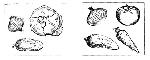 4. «Будь внимателен»Назови овощ, которого нет на картинках.На наборное полотно выставляются три картинки с изображением овощей, например: лук, огурец, капуста. Логопед называет овощи, изображенные на картинках, и овощ, которого нет, например помидор.«Назови овощ, который я не назвала»На наборное полотно выставляются картинки, изображающие овощи: лук, помидор, морковь, огурец. Три из них логопед называет (лук, помидор, огурец). Дети называют пропущенный овощ (морковь).Занятие 2Цель. Совершенствование словаря по теме «Овощи». Учить детей правильно согласовывать существительное с прилагательным в роде.Оборудование. Натуральные овощи, картинки, картонный круг, треугольник, цветные полоски.Ход занятия.1.   Организационный момент. Дети рассаживаются на свои места.2.   Сравнение овощей по форме. Логопед демонстрирует детям круг и треугольник, затем предлагает рассмотреть овощи и выбрать те из них, которые похожи по форме на круг (помидор и репу).Логопед. Правильно, репа и помидор круглые. На какую фигуру похожа морковь? (Дети показывают треугольник.) Морковь удлиненная, продолговатая.3.Ответить на вопросы. (Логопед выделяет голосом окончания прилагательных мужского и женского рода, требуя этого и от детей.)Репа какая? (Репа круглая.) Морковь какая? (Морковь продолговатая или длинная.) Помидор какой? (Помидор круглый.)4.Сравнение овощей по цвету. Логопед предлагает детям рассмотреть три полоски (красную, белую и желтую) и овощи (помидор и репу).Помидор какой по цвету? (Красный. Помидор красный.) (Ребенок показывает полоску красного цвета.) Репа какая по цвету? (Репа желтая.) (Показывается полоска желтого цвета.)5. Ответить на вопросы.Репа какая? (Репа желтая.) Помидор какой? (Помидор красный.)Занятие 3Цель. Закрепление активного словаря по теме «Овощи». Уметь составлять предложения с однородными определениями.Оборудование. Натуральные овощи или картинки, изображающие овощи (схема). Описание схемы. В схеме три части, которые носят условный характер. В первой части изображены геометрические формы, во второй — цветные полоски, в третьей — вата и палочка. Такая схема поможет сформировать у детей ассоциативное восприятие.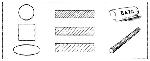 Ход занятия.1.   Организационный момент. То же, что и на предыдущем занятии.2.   Знакомство со схемой.Логопед. Сегодня мы будем учиться рассказывать об овощах. Какие они по форме, цвету, на ощупь, на вкус? Чтобы вам было легко рассказывать по порядку, будем пользоваться этой схемой.Логопед показывает схему по частям и объясняет:— Круг и треугольник напомнят вам, какие овощи могут быть по форме. Цветные полоски — о цвете. Ватка или палочка помогут вспомнить, какие овощи на ощупь. Конфета, лимон и лук подскажут вам вкус овоща.3. Работа с предложениями.Логопед предлагает посмотреть на помидор и рассказать о нем с помощью схемы.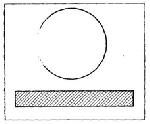 Образец. Помидор круглый, красный, мягкий, сладкий.Аналогично составляются предложения про другие овощи. Логопед требует от детей правильного произнесения окончаний прилагательных.Занятие 4Цель. Закрепление словаря по теме «Овощи», умение правильно употреблять форму винительного падежа существительных и строить простое распространенное предложение.Оборудование. Картинки с изображением огорода, отдельных овощей, наборное полотно, флажок.Ход занятия.1.   Организационный момент. Дети сидят на своих местах.2.   Логопед читает стихотворение «Огород».В огороде много гряд, А картофель разве плох?Есть и репа, и салат, Наш зеленый огородТут и свекла, и горох. Нас прокормит целый год.Эти овощи сажали дети. Все лето они ухаживали за овощами. Кто знает, как ухаживают за овощами? (Их поливают, рыхлят землю). Правильно, дети хорошо ухаживали за овощами, и поэтому осенью будет хороший урожай.3.      Работа над словарем.Логопед объясняет детям, что каждый овощ убирают по-разному. Морковь, редис, репу, свеклу выдергивают; огурцы, помидоры, горох снимают; капусту, тыкву, кабачки срезают; картофель выкапывают.Задание 1. Назвать овощи, которые срывают, затем которые срезают.Задание 2. Ответить на вопрос, как убирают разные овощи.4.      Составление предложений.Логопед показывает картинки, изображающие овощи. Дети составляют предложения, например: Морковь выдергивают. И т. д.5.      Закрепление материала. Игра «Огород».Логопед предлагает детям пойти на огород и собрать урожай овощей. Действия сопровождать словами, что он будет убирать и как.Образец ответа: Я срежу капусту. Я соберу горох.Логопед. Мы сегодня собрали большой урожай и повезем его на грузовой машине. (Дети встают друг за другом. Впереди ребенок с флажком.) Логопед читает стихотворение:Едем, едем мы домой    Ворота открывай —На машине грузовой.   Едет с поля урожай.Занятие 5Цель. Учить детей узнавать овощи по их существенным признакам.Прослушать стихотворение и догадаться, какие ОВОЩИ были в корзине.Логопед. Как вы догадались, что это именно эти овощи?Образец ответа: Помидор красный. Редька черная«Фрукты»Работа по теме «Фрукты» строится так же, как и по теме «Овощи». Как только дети усвоят тему «Фрукты», можно давать им упражнения, развивающие логическое мышление, например: «Что надо убрать из вазы? Почему?», «Что надо убрать из корзины? Почему?»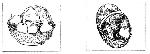 Логопедическая работа с детьми II уровня речевого развитияДля детей II уровня речевого развития характерно следующее: аграмматичная, структурно нарушенная фраза. Активный словарь состоит из общеупотребительных слов, в основном это существительные, реже встречаются глаголы и прилагательные. Предлоги дети не всегда употребляют. Произношение многих слов искажено.Работа на этом этапе, так же как и на предыдущем, ведется по трем направлениям: накопление словаря, формирование фразы и включение ее в связную речь.Работа над словом начинается с уточнения, расширения и активизации словарного запаса у детей. Дети знакомятся со словоизменением и словообразованием.Обогащается словарь антонимами. С этой целью логопед может использовать коротенькие рассказы, которые носят нравоучительный характер. Они должны быть по содержанию увлекательными, понятными детям. Эти рассказы логопед (воспитатель) может включать в любой этап работы. Вначале от детей требуется, чтобы они уловили смысл рассказа, могли сказать о герое, какой он: добрый или злой, аккуратный или неряшливый.Расширение пассивного и активного словаря детей предусматривается программой дошкольного воспитания. Следовательно, эту работу может осуществлять и воспитатель на занятиях по развитию речи, а также во время прогулок и экскурсий.Основной работой на данном этапе является формирование фразовой речи. Она включает в себя работу над структурой предложения, его грамматическим и интонационным оформлением. Для этого предлагается система речевых упражнений, в основе которых лежит постепенный переход от простого предложения, нераспространенного, двусоставного (типа Мама шьет. Птица летит.) к распространенному.Распространение двусоставного предложения идет постепенно. Сначала в предложение вводится прямое и косвенное дополнение в форме винительного, дательного, творительного падежей: Лена шьёт платье. Хлеб режут ножом. Траву дам козе. Затем вводится определение: Маленькая девочка собирает ягоды. И наконец, в предложение вводится косвенное дополнение в форме винительного, родительного, дательного, творительного падежей с предлогом: Дети смотрели на слона. Чай пьет она с конфетами. Лодка плывет к берегу. И потом вводится обстоятельство: Дети гуляли в лесу.Параллельно с формированием у детей распространенного предложения с второстепенными членами формируется и простое предложение с однородными членами (подлежащими, сказуемыми, определениями, дополнениями, обстоятельствами), а также ведется работа и по его грамматическому оформлению. Эта работа начинается с усвоения согласования существительного с прилагательным в роде, числе, падеже; местоимения с глаголом в числе, лице и роде; существительного с глаголом (прошедшего времени) в роде и числе.Затем отрабатывается подчинительная связь (управление), при которой подчиненное слово употребляется в косвенном падеже без предлога или с предлогом. Винительный падеж без предлога или с предлогом. Отработка падежных форм дается по возрастающей трудности их усвоения. Винительный падеж прямого объекта: Вижу маму; Вижу папу; творительный падеж орудийности — Рубить топором; дательный косвенного объекта — Дать удочку рыболову; родительный принадлежности — Книга брата.После отработки беспредложных падежных конструкций необходимо познакомить детей с пониманием назначения предлогов и их практическим усвоением. Работу можно начать с предлогов на, в, за, под, с, к, которые наиболее часто употребляются в речи, затем можно перейти к работе по усвоению предложно-падежных конструкций.Глагольные конструкции с неизменяемыми частями речи (примыкание) усваиваются детьми на материале наречий. Вначале отрабатывается круг пространственных наречий: близко, высоко, справа, слева и т. д., затем наречия, обозначающие время: вчера, сегодня, днем, ночью, вечером, утром; образ действия: быстро, медленно, тихо, громко и т. д.Параллельно с работой над структурой предложения ведется работа над интонацией. Логопед формирует у детей представления о повествовательной и вопросительной интонации.После такой работы дети чувствуют себя увереннее, словарный запас у них к этому времени значительно обогащен, они правильно оформляют свою мысль. Речевая активность повышается. Она побуждает их к общению с детьми и взрослыми. На этом этапе большое значение имеет своевременная помощь логопеда ребенку в установлении речевого общения. Эта помощь может носить различный характер, например: поощрение за правильно построенную фразу, сочетание речевой активности с различными формами деятельности (игры, труд, рисование, лепка и т. д.), постановка перед детьми посильной речевой задачи.На этом же этапе продолжается формирование диалогической речи. Работу над диалогом лучше всего проводить во время игр, где воспитатель или логопед могут вести диалог с детьми в процессе любой игровой деятельности (со строительным материалом, «Конструктором», мозаикой, пластилином, при инсценировании рассказов, сказок)- Для закрепления повествовательной и вопросительной интонации можно дать детям заучивание небольших, понятных по содержанию диалогов. Задания по формированию диалогической речи можно включать в текущие занятия и в свободное от занятий время. Это могут делать воспитатели во время прогулок. Овладение диалогической речью ускорит переход к связной речи в дальнейшем.Работа над словомСловоизменениеЕдинственное и множественное число существительныхЗадания.1.   Рассмотреть картинки. Показать, где стол, где столы, кукла, куклы, мишка, мишки, кубики, кубик, матрешки, матрешка. (Иллюстрации подбирает логопед.)2.   Разложить картинки в две колонки: в первой колонке — картинки с изображением одного предмета, во второй — много предметов. Назвать картинки.Игры «Магазин»Цель. Обучать детей правильно употреблять существительное во множественном числе.Оборудование. Игрушки на полке: два-три мишки, две-три куклы и т. д. У логопеда те же игрушки в единственном числе.Логопед. У меня мишка, а в магазине (мишки). У меня кукла, а в магазине (куклы). У меня машина, а в магазине (машины).«Что у вас?»Цель. Та же, что и в предыдущей игре.Оборудование. То же.Каждому ребенку даются одинаковые предметные картинки или предметы. У ведущего (логопеда или ребенка) находится тот же самый предмет, но в одном экземпляре.Ведущий. У меня кукла. А у вас? (У нас куклы.) У меня карандаш. А у вас? (У нас карандаши.) У меня яблоко. (У нас яблоки.)«У кого что?»Цель. Закрепление умения употреблять существительное единственного и множественного числа.Оборудование. Карточки с изображением предметов в единственном и множественном числе.Логопед раздает карточки детям и предлагает выполнить следующие задания:1.Рассмотреть картинки. Ответить на вопрос у кого что?Образец: У меня елка. У меня елки. У меня гриб. У менягрибы.2.    Изменить слова по образцу так, чтобы они обозначали много предметов.Образец: Шар — шары.Стол — ..., гриб — ..., лимон — ..., сад — ..., бант — ... .Образец: Книжка — книжки.Ложка — ..., мышка —• ..., кружка — ..., крышка — ..., подушка — ..., яблоко — ..., девочка — ..., мальчик — ... . - Образец: Дом — дома.Лес — ..., глаз — ..., дом — ..., окно — ... .Образец: Утенок — утята.Утенок — ..., лисенок — ..., гусенок — ..., котенок — ..., медвежонок — ..., лосенок — ..., цыпленок — ... .Образец: Стул — стулья.Лист — ..., стул — ..., платье — ..., дерево — ... .3.    Изменить слова по образцу так, чтобы они обозначали один предмет. (Использовать слова предыдущего задания.)Образец: Сливы — слива.Игра «Ласковые имена»Цель. Практически познакомить детей с образованием слов при помощи суффиксов.Логопед усаживает за стол детей и объявляет им, что сейчас они будут играть в «ласковые имена», но для этого нужно всем познакомиться. Он указывает на ребенка и спрашивает его: «Как тебя зовут?» Ребенок отвечает: «Алла». «А как зовут тебя дома мама, папа, бабушка?» — «Аллочка». И т. д. Так все дети называют свои имена.Затем логопед предлагает всем детям выйти из-за стола и образовать кружок. Дети образуют круг, и логопед предлагает им водить хоровод, сам встает с ними в круг и произносит стихи.Логопед ДетиХоровод водили, ласковыми были. Выйди, Леночка, в кружок!В кружок вызывали, Возьми, Леночка, флажок. имя называли.Дети поочередно выходят в кружок и передают друг другу флажок.Задания.I. Дать ласковые имена и названия, например: Таня —Танечка. Мама — мамочка.а)    Аня, Соня, Вася, Валя, Саша, Даша, Ира, Люда, Сережа, Коля, Костя, Миша, Ваня, Лена, Леня.б)    Мама, папа, дочь, сын, сестра, брат.Задание 1. Запомнить названия частей тела. Повторить их, называя на себе и на кукле (в сравнении), например: голова — головка.Лоб, нос, живот, нога, рука, спина, щеки, губы, ноги, глаза.Задание 2. Назвать предметы большие и маленькие по образцу.Образец: а) стол — столик.Шар — ..., дом — ..., бант — ..., стол — ..., брат — ... .б)Стул — стульчик.Диван — ..., шкаф — ..., палец — ..., заяц — ... .в)Чашка — чашечка; шапка — шапочка.Кружка — ..., ложка — ..., рубашка — ..., сумка —... юбка ..., кофта — ..., шапка — ..., ботинки — .... носки — ... .Игра «Два медведя»Цель Закрепление умения употреблять существительные с уменьшительно-ласкательными суффиксами.Оборудование. У детей картинки, изображающие медведей большого и маленького. Набор предметных картинок: тарелки большая и маленькая; ложки большая и маленькая; чашки и блюдца большие и маленькие.Задание 1. Найти медвежонка, медведя.Ответить на вопросы.Как ты догадался, что это медведь? (Он большой.) Как ты догадался, что это медвежонок? (Он маленький.)Задание 2 Найти посуду для медведя. Назвать ее. Найти посуду для медвежонка. Назвать ее.Задание 3. Закончить предложение.У медведя (чашка) (Логопед показывает чашку.)У медвежонка (чашечка).Занятие. Тема. «Словообразование».Цель. Научить детей употреблять глаголы и составлять с ними предложение.Оборудование. Предметные картинки, изображающие кошку, поросят, утят, лягушек, кур.Ход занятия.1.   Организационный момент.2.   Чтение логопедом стихотворения «Путаница». К. ЧуковскийЛогопед. Правильно подавали голос животные? (Нет.) Вспомните, как подает голос поросенок. (Хрю-хрю.) Правильно, поросенок хрюкает. Как подает голос котенок? (Мяу, мяу.) Котенок мяукает. Как подает голос утенок? (Кря, кря.) Утенок крякает. И т. д.Затем логопед раздает детям картинки с изображением перечисленных животных и птиц. На вопрос логопеда: «Кто хрюкает?» — дети поднимают соответствующую картинку и отвечают: «Поросенок хрюкает».Игра «Что мы делаем?»Цель. Развитие умения пользоваться глагольным словарем.Дети повторяют действия за логопедом, сопровождая их речью.Дети сопряженно с логопедом проговаривают: «Хлоп-хлоп-хлоп. (Что мы делаем?) Хлопаем. Топ-топ-топ. Топаем». И т. д.Игра повторяется. Дети отвечают на вопрос логопеда самостоятельно.Задание. Прослушать стихотворение «У меня друзей немало». Логопед читает стихотворение.Ответить на вопрос: что делают дети? (С опорой на имена.) Маша (машет), Паша (пашет), Коля (колет), Поля (полет), Валя (валит), Света (светит), Соня (спит), Тоня (тонет).Конспект занятия. Тема. «Словообразование».Цель. Научить различать значение слов с суффиксами. Оборудование. Бумага, карандаш, мел. Мотивы сказки «Два брата».Ход занятия.1. Организационный момент. Логопед рассказывает сказку детям: «Жили два брата. Одного звали Ик. Другого — Ищ. У каждого было свое жилье. Ик имел домик. Ищ — домище».— Нарисуем домики двух братьев.Логопед рисует на доске и задает детям вопросы. Какой дом имел Ищ? (Большой.) Как он назывался? (Домище.) Какой дом имел Ик? (Маленький.) Как он назывался? (Домик.)— Теперь я расскажу, какими были эти братья. А вы мне будете помогать. (Логопед сопровождает свой рассказ рисунками на доске.) У одного брата был носище. А у другого (носик). У одного брата был ротище, а у другого (ротик). У одного брата были ручищи, а у другого (ручки). У этого брата были ножищи, а у этого (ножки). Вот какими были эти два брата. (Дети рассматривают рисунки логопеда.)Затем логопед показывает на рисунок и спрашивает:— Как звали этого брата? (Ищ.) Какой был Ищ! (Большой.) Как звали другого брата? (Ик.) Какой был Ик? (Маленький.)После разбора внешнего вида братьев логопед предлагает детям рассказать, какими были эти братья. Чтобы детям облегчить эту задачу, можно самому начать предложение, а дети должны его закончить, опираясь на рисунки:— У Ища (ручищи), а у Ика (ручки). У Ища (ножищи), а у Ика (ножки). И т. д.Дома дети должны нарисовать двух братьев. Рассказать маме, воспитательнице, какими были братья.Конспекты занятий. Тема. «Слово».Цель. Научить детей образовывать глаголы при помощи приставок. Умение пользоваться предложением с однородными сказуемыми .Оборудование. Картинки, изображающие мальчика в действии.Ход занятия.1. Организационный момент.Логопед вместе с детьми проговаривает установку: «Когда мы занимаемся, сидим тихо, руки держим на столе, спинки прямые. Мы будем говорить громко, четко и правильно».2.    Упражняться в употреблении глаголов с приставками с опорой на картинки и вопросы логопеда.Логопед. Внимательно рассмотрите картинку. Отвечайте на вопрос одним словом. (Логопед демонстрирует картинки, изображающие мальчика в движении.) Мальчик по тротуару что делал? (Шел.) Мальчик улицу что сделал? (Перешел.) Мальчик к дому что сделал? (Подошел.) Вокруг дома что сделал? (Обошел.) И т. д,3.    Составление предложений по тем же картинкам. Логопед. А сейчас поучимся составлять предложения проэтого мальчика. (Каждый ребенок получает картинку.) Как зовут мальчика? (Коля.) Теперь составим предложения про Колю по своей картинке. (Предполагаемые предложения: Коля шел по улице. Коля перешел дорогу. Коля подошел к дому. Коля обошел вокруг дома. Коля вошел в дом. И т. д.)4.    Составление предложений по демонстрируемому действию.Логопед. Сейчас мы с вами придумаем сказку про Мишутку.Я начну эту сказку, а вы мне будете помогать: «Жил-был Мишутка в лесу. Однажды шел он по лесу и увидел на полянке домик. Мишутка в домик...» А вот что он дальше делал, вы мне сами расскажете.Логопед демонстрирует действия Мишутки и говорит начало фразы. Дети дополняют предложение, например: Мишутка ... по лесу. Мишутка ... на полянку (пришел). Мишутка ... полянку (перешел). Мишутка ... домик (нашел).Логопед. А теперь вы самостоятельно будете придумывать предложения. (Логопед демонстрирует действия Мишутки и картинки. Дети самостоятельно составляют предложения.) Предполагаемые предложения: Мишутка к домику подошел. Мишутка за домик зашел. Вокруг домика обошел. А потом в домик вошел. Мишутка меду там нашел. А потом он из домика вышел. С крылечка сошел. От домика отошел и к себе в лес ушел.5.    Составление сказки детьми.Логопед. А сейчас вы будете сами составлять сказку про Мишутку. Сказку рассказывайте медленно, неторопливо, выразительно. Слова произносите правильно.Проговаривание сказки по частям. (Логопед напоминает детям, как начинаются все сказки.)1.   Жил-был в лесу Мишутка.2.   Вот он шел-шел по лесу и вышел на полянку.3.   На полянке Мишутка нашел домик.4.   Он подошел к домику, вокруг обошел и в домик вошел.5.   В домике меду нашел, поел и обратно ушел. Пересказ сказки полностью.Задание на дом. Рассказать сказку другим детям, маме.Понимание и практическое усвоение слов-антонимовВежливый — невежливый, добрый — жадный, аккуратный — неряшливый, трудолюбивый — ленивый и т. д. Логопед рассказывает детям о Маше и Саше:«Маша и Саша были друзьями. Они ходили в детский сад в одну группу. Когда Маша приходила в свою группу, говорила: «Здравствуйте,Валентина Васильевна! Здравствуйте, дети!» А когда наступала суббота и мама брала Машу домой, Маша говорила: «До свидания, Валентина Васильевна, до свидания, дети!»А когда Саша приходил в детский сад, то ему мама всегда напоминала: «Что надо сказать Валентине Васильевне? Что надо сказать детям?» А если мама не напоминала ему, то Саша проходил в группу молча».Вопросы. Какая была Маша? Как вы догадались? Какой был Саша? Как вы догадались? Какими надо быть?«У Маши день рождения. Машина мама принесла целый пакет конфет. Маша взяла конфеты и угостила всех детей. Все дети поздравляли Машу, а потом все вместе играли, пели и танцевали. Было очень весело.У всех детей бывает день рождения. Наступил день рождения и у Саши. Сашин папа принес в детский сад много апельсинов и конфет. Саша взял большой пакет, прижал его к себе, сел на свое место... так и сидел. Пришла воспитательница. Она взяла пакет у Саши и стала раздавать конфеты детям. Саша сидел сердитый. А когда осталось две конфеты, он заплакал и выбежал из-за стола. Воспитательница растерялась. Она стала успокаивать Сашу. Тут один мальчик подошел к Саше и отдал ему конфеты. А потом все дети стали подходить к Саше и отдавать ему конфеты. В группе стало тихо. Никто не смеялся. И никто не поздравлял Сашу».Вопросы. Какая была Маша? Как вы догадались? Какой был Саша? Как вы догадались? Какими надо быть?На остальные слова-антонимы можно придумать аналогичные рассказы.Работа над предложением и его грамматическим оформлениемПонимание и различение существительных мужского и женского родаЗанятия с игрушкамиОборудование. Игрушки: кукла, машинка, матрешка, ракета, мяч, флажок, зайка, кубик.Логопед предлагает детям две игрушки: куклу и зайку.Задание. Рассмотреть игрушки. Про какую игрушку можно сказать мой? моя?Образец ответа: Мой зайка. Моя кукла. (Разбираются другие пары игрушек.)Как только дети рассмотрят пары игрушек, логопед предлагает им из всех игрушек выбрать только те, про которые можно сказать мой, затем только те, про которые можно сказать моя.Игра «Найди свою картинку»Цель. Научить детей различать существительные мужского и женского рода.Оборудование. У детей по две картинки, обозначающие предметы мужского и женского рода. Задание 1. Запомнить свои картинки. Логопед собирает картинки и перемешивает их. Задание 2. Отобрать и назвать свои картинки. Образец ответа: Мой зайка. Моя кукла.«Выставка»Дети в свободное от занятий время вместе с воспитателем рисуют разные предметы (зайца, мяч, куклу, машину и т. д.). Затем рисунки выставляются в кабинете логопеда или в групповой комнате. Логопед предлагает детям пойти на выставку детского рисунка и найти свой рисунок. На вопрос логопеда дети отвечают: «Вот мой зайка» или «Вот моя машина» и т. д.Согласование глагола-сказуемого с существительным-подлежащим в роде и числеЗадания.1.     Подобрать картинки к слову.Оборудование. Картинки, изображающие кота, кошку, котят.Логопед. Про кого я сказала спала..? (Дети поднимают картинку, изображающую кошку.) Про кого я сказала спал? (Дети поднимают картинку, изображающую кота.) Про кого я сказала спали? (Картинка, изображающая котят.)2.    Закончить предложения, правильно изменяя слова. (Логопед называет первое слово. Дети заканчивают предложениеглаголом-сказуемым.)а)    Бежать.Заяц... (бежал). Белка... (бежала). Мыши... (бежали).б)    Играть.Коля... (играл). Лена ... (играла). Дети ... (играли).в)    Шуметь.Река ... (шумела). Ручей ... (шумел). Море .. (шумело). Листья (шумели).г)     Светить.Ночник ... (светил). Лампа (светила). Солнце ... (светило). Фонари ... (светили).3.    Закончить предложения по опорным картинкам и без картинок. Логопед начинает предложение и показывает картинку. Дети называют картинку, например: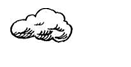 Набежало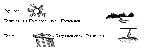 4. Восстановить весь текст по опорным картинкам.ЗанятиеТема. «Согласование существительного-подлежащего с глаголом-сказуемым в числе».Цель. Научить детей строить простое предложение.Оборудование. Предметные картинки, изображающие животных и птиц.Ход занятия.1.   Организационный момент.2.   Отгадывание загадок по опорным картинкам.Логопед. Вспомните, кто из животных и птиц как подает свой голос, и отгадайте загадки. Найдите и покажите отгадку на картинке. «Мурр-мурр ... пугаю кур». «Муу-муу... молока кому?» «Кукареку! Кур стерегу!» «Пить-пить! Воды попить». «Кра-кра! Завтра дождь с утра!» Дети показывают картинки (кошка, корова, петух, цыпленок, ворона).3.   Составить предложения по картинке и вопросам.Кто мычит? (Корова-) Корова что делает? (Корова мычит.) Кто мяукает? (Кошка.) Кошка что делает? (Кошка мяукает.) И т. д.4.   Составить предложения по картинкам.Логопед раздает предметные картинки, изображающие животных. Пользуясь этими картинками, дети должны составить предложения, например: Корова мычит.5.   Ответить на вопросы: что делает? Что делают?Корова что делает? (Корова мычит.) Коровы что делают? (Коровы мычат.) Собака что делает? (Собака лает.) Собаки что делают? (Собаки лают.) И т. д.Задания.1. Найти соответствующую картинку и составить предложение. Логопед называет действия. Затем дети воспроизводят предложения целиком.а) Кто как передвигается?Кто прыгает? (Лягушка.) (Лягушка прыгает.)Кто плавает? (Рыба-) (Рыба плавает.)Кто летает? (Птица.) (Птица летает.) И т. д.б) Кто как ест?Кто лакает? (Кошка.) (Кошка лакает.)Кто клюет? (Курица.) (Курица клюет.) И т. д.Задание 1. Отгадать, кто это. Составить предложение. Бегает, лает. (Собака. Собака бегает, лает.) Прыгает, грызет. (Белка. Белка прыгает, грызет.) Ходит, мычит. (Корова. Корова ходит, мычит.)3.   Ответить на вопросы. Составить рассказ о животных.Как корова передвигается? (Корова ходит.)Как корова ест? (Корова жует.) Как корова подает голос? (Корова мычит.)Рассказать все о корове: Корова ходит. Корова жует. Корова мычит.Как белка передвигается? (Белка прыгает.)Как белка ест? (Белка грызет.)Рассказать все о белке: Белка прыгает. Белка грызет.Такие же коротенькие рассказы дети составляют о собаке, кошке и других животных.3.    Выполняется по инструкции логопеда (логопед дает задание одному ребенку). Тот выполняет. Дети отвечают на вопрос логопеда. Составляются предложения.—  Дима, сиди. Дима что делает? (Дима сидит.)—  Коля, стой. Коля что делает? (Коля стоит.)—  Лена, иди. Лена что делает? (Лена идет.) И т. д.4.    Рассмотреть картинку «Семья». Рассказать, кто что делает. Например: Мама стирает. Папа читает. Бабушка вяжет.5.    Подобрать соответствующие картинки к действию.Картинки: ракета, лодка, самолет, стрекоза, автобус, рыба, машина, велосипед, пловец, мотоцикл, пчела, пароход, вертолет, ласточка, спутник. (Картинки подбирает логопед.)Логопед называет действие. Дети показывают соответствующие картинки, например: Плывет... (лодка, рыба, пловец, пароход). Летит... (самолет, ракета, бабочка, стрекоза) Едет... (мотоцикл, машина, автобус, велосипед).6.    Составить предложение с опорой на слово и картинки. Логопед называет глагол и показывает две предметные картинки. Дети поочередно составляют предложение.Образец: Лодка плывет. Рыба плывет.Логопед показывает сразу две предметные картинки. Дети составляют предложение: Лодка и рыба плывут.7.    Рассмотреть картинки. а) К каждой придумать предложение. 6} Придумать одно предложение по двум картинкам, заменяя существительные обобщающим словом.Картинки: скворец улетел; грач улетел.Дети сопряженно с логопедом, а затем самостоятельно составляютпредложения: Птицы улетели. Ландыш цветет. Фиалка цветет. Цветы цветут. И т. д.Согласование существительного с прилагательным в родеЗадания.1. Подобрать картинку к слову.Оборудование. Картинки, изображающие мячи большой и маленький; шары большой и маленький; мячи красный и синий; шары красный и синий; пирамидки большую и маленькую; пирамидки красную и синюю.Логопед предлагает детям парные картинки (например, большой мяч и маленький мяч, маленькая машина и большая машина) и называет прилагательное большой, а дети должны показать мяч. На прилагательное большая дети показывают машину. И т. д.2. Ответить на вопросы: какой? какая?Логопед демонстрирует большую пирамидку, большой мяч. Дети отвечают: «Большой мяч. Большая пирамидка».3. Рассмотреть свою картинку (игрушку). Ответить на вопросы: какой? какая?Образец ответа: Мой мяч большой. Мой мяч синий. Моя пирамидка красная.4. Рассмотреть игрушку, картинку. Ответить на вопросы: какой? какая?Рассматривается предмет.а) По размеру: большой, маленький, большая, маленькая.б) По форме: круглый, круглая, овальный, овальная, квадратный, квадратная.в) По цвету: красный, красная, синий, синяя.г) На ощупь: твердый, твердая, мягкий, мягкая.д) На вкус: сладкий, сладкая, горький, горькая, кислый, кислая, соленый, соленая.Предметы для рассматривания: шар, репа, огурец, морковь, помидор, арбуз, свекла, редька, клюква, капуста, книжка, стол.Конспекты занятийЗанятие 1Тема. «Полевые цветы».Цель. Развитие умения правильно согласовывать существительное с прилагательным, правильно отвечать на вопросы.Оборудование. Альбомы по числу детей, цветные карандаши, контурное изображение цветов.Ход занятия.1.   Организационный момент.2.   Рассказ логопеда.«Рано утром дети вышли в поле. Смотрят: поле словно ковром покрыто. А ковер-то живой! И каких только цветов там нет: и белые, и синие, и красные, и желтые!» (Дети рассматривают цветы, называют их.)Логопед. Художник нарисовал цветы, которые цвели на том поле, да вот беда: раскрасить забыл! Давайте сами раскрасим их. Как называется этот цветок? (Показывает колокольчик.) Какой возьмешь карандаш, чтобы его раскрасить?—  Я возьму синий карандаш.—  Почему синий?— Колокольчик синий. (Дети раскрашивают колокольчик.)—  Какой цветок нарисован рядом?—  Ромашка.— Какого цвета ромашка?—  Ромашка белого цвета (ромашка белая). (Логопед показывает цветное изображение ромашки.)—  Посмотрите, вся ли она белая.—  Нет, середина желтая.—  Какой нужен карандаш, чтобы раскрасить ромашку?—  Белый и желтый.—  Нужен ли вам белый карандаш? (Выясняется, что белый карандаш заменяет бумага.)—  Теперь возьмите нужный карандаш и раскрасьте ромашку. (Дети раскрашивают ромашку.)—  Какой цветок будем раскрашивать теперь?—  Одуванчик.—  Какой нужен карандаш? (Желтый.)—  Почему?—  Одуванчик желтый.Логопед следит, чтобы дети аккуратно раскрашивали цветок, соблюдали контур и ровно закрашивали. В конце работы он вместе с детьми рассматривает рисунки, оценивает их и как итог занятия предлагает детям внимательно прослушать текст, чтобы ответить на вопросы. «Летний полдень. Ты далеко за городом бредешь по широкому лугу. Трава выше колен, густая, зеленая. И сколько в ней цветов? Одни поднимают свои нарядные головки в лиловых колпачках, другие в белых веночках, а у иных голова вся золотая, будто крохотное лучистое солнышко» (СНОСКА: Текст Г. Скребицкою.).— Какие цветы видел автор? Как ты догадался? (Если дети затруднятся ответить, можно предложить им цветные открытки, изображающие названные цветы.)Занятие 2Тема. «Согласование существительного с глаголом в числе». Цель. Научить детей строить простое предложение, согласуй подлежащее со сказуемым.Оборудование. Предметные картинки, изображающие животных и птиц.Ход занятия.1.   Организационный момент.2.   Отгадывание загадок по опорным картинкам.Работа над простым распространенным предложениемВинительный падеж существительных без предлогаИгры«Экскурсия»Цель. Правильное употребление формы винительного падежа существительных.Оборудование. Картинки, изображающие овощи, фрукты, растения поля, леса, луга.Логопед объявляет детям, что они сегодня будут играть. Игра называется «Экскурсия». Что такое экскурсия, детям объясняют, и еще логопед говорит, что это будет необычная экскурсия, ненастоящая. Они должны будут себе представить, что находится, например, в саду, и ответить на вопрос: что они увидели в саду? Отвечать на вопросы можно и с помощью картинок, и без них. Картинки логопед раскладывает перед каждым ребенком. Ребенок должен найти картинку, показать ее и назвать (например, яблоко, сливу, грушу), а затем положить картинку изображением вниз и ответить без нее. Так можно побывать на огороде, в лесу, в магазине игрушек и т. д.«Кто кого обогнал?»Дети бегут парами наперегонки. Воспитатель (логопед) спрашивает у детей: «Кто кого обогнал?» Дети отвечают: «Рита обогнала Машу. Коля обогнал Петю». И т. д.Конспект занятияТема. «Пересказ по ролям сказки «Человек и животные».Цель. Закрепить умение пользоваться простым распространенным предложением, правильно употреблять форму винительного падежа, закрепить навык диалогической речи.Оборудование. Картинки, изображающие корову, овцу, собаку, петуха, курицу.Ход занятия.1.   Организационный момент.2.   Логопед читает сказку «Человек и животные»:3.   «Животные и птицы пришли к человеку и сказали:4.   — Дай нам работу.5.   А что вы умеете делать? — спросил человек.Лошадь сказала: «Я буду возить грузы».Корова сказала: «Я буду давать молоко».Овца сказала: «Я буду давать шерсть».Собака сказала: «Я буду охранять дом».Курица сказала: «Я буду нести яйца».6.   Хорошо, я вам дам работу, — сказал человек.7.   А кто нас утром будет будить? — спросили животные.Тут петух кричит: «Я рано утром буду петь и всех будить!»Логопед задает детям вопросы:Что сказала человеку лошадь? (Я буду возить груз.)Что сказала корова? (Я буду давать молоко.)Что сказала овца? (Я буду давать шерсть.)Что сказала курица? (Я буду нести яйца.)Что сказал петух? (Я буду всех будить.)Затем логопед распределяет роли животных между детьми. Инсценируется диалог между человеком и животными.Задание. Ответить полным предложением на вопрос: что дают животные человеку?Образец ответа: Корова дает мясо, молоко. Овца дает молоко, шерсть.Задания.1. Ответить на вопрос: кто что любит?а) С опорой на картинку; б) без нее. Например: Корова любит (траву). Собака любит (кость). Кошка любит (молоко).2. Закончить предложение с опорой на предметную картинку. Произнести предложение целиком.Папа читает (книгу). Мама моет (дочку). Зоя ловит (бабочку). Дима ест (булку).3.   Ответить на вопрос: С опорой на сюжетную картинку. Кто что делает? (Повар варит суп.)Дательный падеж существительных без предлогаИгра с флажкомЛогопед вместе с детьми водит хоровод и читает стихотворение. В середине круга ребенок с флажком.Встали дети в кружок, Кому дать, кому дать?Увидали флажок. Кому флаг передать?Логопед указывает на девочку (Лену). Ребенок передает флажок Лене, говоря при этом: «Даю флажок Лене». В середину круга выходит Лена с флажком. После слов: «Кому флаг передать?» — передает флаг другому ребенку, говоря при этом: «Даю флаг Саше». Игра продолжается.Задание. Ответить на вопрос с опорой на картинку. Кому нужны эти вещи?Образец ответа: Очки — бабушке. Фартук — повару.Задание. Ответить на вопрос: кому что нужно? (Без опорных картинок.)Образец ответа: Трава — корове. (Кость, молоко, листья, орехи, морковь, капуста.)Задание. Догадайся, кому приготовлено угощение. Кого ждал зайка?Оборудование. Картинки, изображающие морковь, мед, орехи, рыбу, капусту.Логопед. У зайки день рождения. Разное угощение приготовил зайка. (Логопед показывает картинки.) Угадайте, кому он приготовил орехи. (Орехи — белке.) Кого ждет зайка? (Зайка ждет белку.) Рыба кому? (Лисе.) Кого ждет зайка? (Зайка ждет лису.) Мед кому? (Медведю.) Кого ждет зайка (Зайка ждет медведя.)Задания.1. «Мы дежурим». Логопед распределяет между детьми обязанности, а затем спрашивает: «Кому подметать пол? (Тане.) Кому поливать цветы? (Оле.) Кому собирать кубики? (Маше.)»Задание еще раз уточняется. Логопед спрашивает у детей, указывая: «Что делать Оле?» (Оле полить цветы.)» Нужно добиваться, чтобы ответ был полным.2. Инсценирование стихотворения.Логопед распределяет роли между детьми (белка, синичка, воробей, лисичка, зайка, медведь). Выходит белка, держит корзиночку и говорит:На тележке стою Подходи, не зевай,И орешки продаю. Только имя называй.Кому в платок? (Подходит лисичка.) Лисичке-сестричке. Кому в зобок? (Подходит синичка, воробей.) Воробью, синичке. Кому в кузовок? (Подходит медведь.) Мишке косолапому. Кому в лапочку? (Подходит заяц.) Заиньке усатому. Задание. Дополнить предложения, отвечая на вопросы по картинкам. Повторить предложение целиком. Маша шьет. (Что? Кому?) (Дочка.) Папа рисует. (Что? Кому?) (Сын.) Бабушка вяжет. (Что? Кому?) (Внук.) Дедушка читает. (Что? Кому?) (Внучка.) Лена дает. (Что? Кому?) (Мама.) Миша дает. (Что? Кому?) (Маша.)Конспект занятияТема. «Рассказ Саша и Маша».Цель. Отработка простого распространенного предложения о однородными сказуемыми. Закрепление форм винительного и дательного падежей существительного. Согласование существительного-подлежащего с глаголом-сказуемым прошедшего времени в родеХод занятия.1.   Организационный момент.2.   Логопед рассказывает про двух детей: Сашу и Сашу.«В семье было двое детей. Одного ребенка звали Саша и второго ребенка звали Саша. Мама приходила с работы и спрашивала детей, что они делали днем, а дети ей рассказывали.Саша говорила:—   Я рисовала, играла, помогала бабушке.Саша говорил:—   Я рисовал, играл, помогал дедушке».После прочтения рассказа дети отвечают на вопросы:Кто был Саша? (Саша был мальчик.) Кто была Саша? (Саша быладевочка.) Кто Саша-девочка бабушке? Кто Саша-мальчик бабушке?Кто Саша-девочка маме? Кто Саша-мальчик маме?Образец ответа: Саша бабушке внучка. Саша бабушке внук.3.   Рассказать, что делал Саша.4.   Рассказать, что делала Саша.5.   Рассказать: а) Кому дети помогают в детском саду? б) Как дети помогают няне, воспитательнице, дворнику, друг другу?Образцы ответов: Дети помогают няне. Они подметают пол, расставляют посуду.Родительный падеж имен существительных без предлогаЗадание. Рассмотреть картинки. Ответить на вопрос: чьи это вещи?Халат, мама, панама, мальчик, очки, папа, шляпа, дедушка, косынка, бабушка, бант, девочка.Образец ответа: Халат мамы.Игры«Чего нет?»У логопеда на столе разные игрушки. Логопед предлагает детям три-четыре игрушки. Надо рассмотреть игрушки и запомнить их.Дети закрывают глаза, логопед убирает сначала одну, затем две, три игрушки.Образец ответа: Нет куклы. Нет мишки.«Кого нет?»I вариант. Водящий ребенок закрывает глаза. Кто-то из детей прячется. Водящий должен узнать, кого нет.Образец ответа: Нет Лены.II  вариант. Даются картинки, изображающие членов семьи.Дети закрывают глаза или отворачиваются. Логопед убирает одну картинку.Образец ответа: Нет тети.«Желание»Оборудование. Картинки, изображающие стакан молока, стакан чая, стакан компота.Логопед начинает фразу. Дети заканчивают ее.— Я выпью стакан (воды).Далее дети самостоятельно выражают свои желания аналогичной фразой, опираясь на предметные картинки.«Угадай по листику дерево»Оборудование. Коллекция листьев от знакомых детям деревьев.Логопед показывает лист и спрашивает, какому дереву лист принадлежит.Образец ответа: Это лист березы.«Верни хозяину вещь»У детей берутся мелкие предметы (бантик, карандаш, расческа, игрушка и т. д.). Логопед демонстрирует поочередно вещи детей и спрашивает: «Чей это карандаш?»Образец ответа: Карандаш ВовыНачало формыКонец формыЗадания.1. Прослушать отрывок из стихотворения «Топтыгин и лиса» К. Чуковского.Логопед. Нужен ли медведю другой хвост?Далее логопед коротко рассказывает, как печально закончилась история глупого мишки: он привязал себе яркий павлиний хвост, и его сразу поймали охотники.2. Рассмотреть картинки. Назвать, чьи это хвосты.Образец ответа: Хвост собаки. Хвост лошади.Творительный падеж имен существительных без предлога Задания.1. Рассмотреть картинки. Ответить на вопрос.а) По опорным предметным картинкам.Пилят (чем?) (пила). Шьют (чем?) (игла). Расчесываются (чем?) (расческа).б) Без картинок.Мы слушаем (чем?). Мы смотрим (чем?).2. Закончить предложения.Оборудование. Предметные картинки, изображающие веник, тряпку, воду, скатерть, мальчика и девочку.Логопед называет начало фразы. Дети заканчивают предложение.Мамы нет дома. Маша и Саша решили убрать комнату. Саша подмел пол (чем?). Маша стерла пыль (чем?). Саша помыл посуду (чем)?. Мама была довольна (кем?).3. Дополнить предложения, отвечая на вопросы.Оборудование. Предметные картинки.а) По картинкам. Повторить предложение целиком.Мама шьет (что?, кому?). Папа рисует (что?, кому?). Бабушка вяжет (что?, кому?).б) Без картинок.Повар мешает (что?, чем?). Зина режет (что?, чем?). Маляр красит (что?, чем?). Мама машет (кому?, чем?).Конспекты занятий. Тема. «Предложение».Цель. Учить детей составлению простого распространенного предложения. Закрепление форм винительного и творительного падежей.Оборудование. Стихотворение «У меня друзей немало» и иллюстрации к нему.Ход занятия.1. Чтение стихотворения логопедом.У меня друзей немало, Света светит. Соня спит.Я их всех нарисовала. Тоня тонет....Маша машет. Паша пашет.      Но не дам ей утонуть.Коля колет. Поля полет. Я спасу подружку Тоню,Валя валит. Катя катит.  Нарисую что-нибудь.2. Чтение стихотворения по строчкам. Попутно рассматриваются
соответствующие картинки. Дети дополняют предложения.Маша машет (чем?) (платком). Паша пашет (что?) (поле).3.   Самостоятельное составление предложений по тем же картинкам. (Если дети затрудняются, логопед может назвать только имя.Дети называют действие и заканчивают предложения.)Занятие 2.Тема. «Предложение».Цель. Упражнять детей в составлении распространенного Предложения по сюжетной картинке.Оборудование. Сюжетная картинка.Ход занятия.Логопед предлагает детям рассмотреть сюжетную картинку и ответить на вопросы: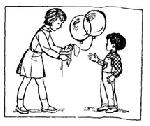 Кто нарисован на картинке? (Девочка и мальчик.) Как мы их назовем? (Девочку — Лена, мальчика — Коля.) Составим предложение про Лену и Колю. (Лена дает Коле шары.) Как вы думаете, кто Лена Коле? (Сестра.) А Коля Лене? (Брат.)А теперь, когда мы знаем, что Коля и Лена — брат и сестра, как можно по-другому составить предложение? (Сестра Лена дает шары брату Коле.)Кто из детей младше: сестра или брат? (Брат младше сестры.)Каким другим словом можно заменить слово брат, если брат маленький? (Братик.)Как теперь можно составить наше предложение? (Сестра Лена дает шары братику Коле.)Задание. Рассмотреть картинки. Составить предложения к каждой картинке. Исправить, что не так.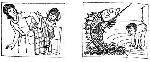 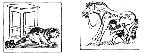 Предлоги с существительнымиТема. «Предлог».Цель. Понимание значения предлога на. Учить детей пользоваться в речи предлогом на.Оборудование. Кубики, картинки, изображающие стул, мальчика на стуле, куклу.Ход занятия.1.   Организационный момент.2.   Задание. Логопед вызывает одного ребенка и дает ему задание:— Положи кубик на стол. (Ребенок выполнил задание.) Куда ты положил кубик? (На стол.) Положи кубик ... стул. (Ребенок не выполнил задание.)«Почему ты не положил кубик? Ты не знаешь, куда его положить, потому что я пропустила маленькое, но очень важное слово», — говорит логопед и обращается ко всем детям: — Догадайтесь, какое я потеряла слово.Затем даются инструкции другому ребенку.3. Ответы на вопросы.Логопед сажает куклу на стул и предлагает детям ответить на вопросы, выделяя голосом предлог на.— Где сидит кукла? (Кукла сидит на стуле.)Логопед роняет куклу.—   Куда упала кукла? (Кукла упала на пол.) Где лежит кукла? (Кукла лежит на полу.)—   Где лежит книга? (Книга лежит на столе.)4. Составление предложений по действию.Логопед дает поочередно задание каждому ребенку, например:— Лена, сядь на стул. Обращаясь к детям, спрашивает:— Что сделала Лена? (Лена села на стул.) Где сидит Лена? (Лена сидит на стуле.)Игра «Кто на чем поедет?»Дети отвечают на вопрос, опираясь на предметные картинки, изображающие транспорт (поезд, машину, самолет, теплоход). Голосом выделяют предлог на.Образец ответа: Я поеду на машине.Задание 1. Закончить предложение и повторить его целиком. Логопед начинает предложение. Дети заканчивают.Ромашки растут на ... . Орехи растут на ... . Грибы растут на ... . Яблоки растут на ... .Задание 2. Рассмотреть картинки, ответить на вопросы: кто на кого смотрит? Кто на кого обиделся?Задание 3. Составить предложения по картинкам.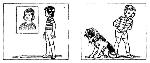 Логопед подбирает картинки типа: Белка сидит на ветке. Зайка сидит на траве. Мальчик лежит на песке. Птица сидит на суку. Бабушка лежит на диване.Конспекты занятий. Тема. «Зима».Цель. Введение в речь глаголов: раздеваться, одеваться, надевать, снимать, покрывать, завязывать; обучить умению их различать. Отработка простого распространенного предложения с однородными дополнениями. Введение в речь предлога на.Оборудование. Набор предметных и сюжетных картинок.Ход занятия.1.   Организационный момент.2.   Составление предложений по теме «Зима».Наступила ... (зима).Как вы догадались? (На земле снег. На деревьях снег. Дует сильный ветер.)Дети пойдут гулять. Что они должны сделать? (Одеться.) Сейчас нам дети расскажут, как они одеваются.Дети поочередно рассказывают, что они надевают. (Я надеваю рейтузы. Я надеваю носки. Я надеваю кофту. Я покрываю платок. Я надеваю шапку. Я надеваю варежки. Я надеваю пальто. Я завязываю шарф.)Что вы сделали? (Оделись.)3.   Составление предложений с однородными дополнениями. Логопед выставляет пары картинок. (Рейтузы и свитер.) Дети должны составить предложение. (Я надеваю рейтузы и свитер.) (Носки и валенки.) (Я надеваю носки и валенки.) (Платок и шапка.) (Я завязываю платок и надеваю шапку.)4.   Дети вышли на прогулку. Вспомните, как дети играют, на чем катаются. Можно использовать опорные картинки: санки, лыжи, коньки. Дети составляют предложения: Дети катаются на санках. Дети катаются на лыжах. Дети катаются на коньках.Что дети лепят?На этот вопрос дети должны ответить без опоры на картинку. Дети лепят снежную бабу. Дети лепят крепость. Дети лепят ракету.5. Логопед. Прослушайте стихотворение и догадайтесь, кого еще дети лепят из снега.Кого слепили дети? (Снежного кролика.) А теперь расскажите, как дети лепили снежного кролика. Что они сначала лепили? (Снежный ком.) Что дети слепили потом? (Ушки, глазки, хвост.) Какой получился кролик? (Белый, как живой.)Во время прогулки попробуйте и вы слепить такого кролика, а вечером с воспитателем выучите это стихотворение.6. А сейчас поиграем в игру «Зимние забавы» (игра-пантомима). Логопед поручает детям разные роли: одни имитируют катание на лыжах или на санках, другие имитируют игры в «снежки», а третьи отгадывают, чем они занимаются.Примерные ответы: Лена катается на коньках. Саша и Рита играют в снежки.Логопед. Дети поиграли и пришли в группу. Что будут делать дети? (Раздеваться.) Расскажите, как вы раздеваетесь. (Дети поочередно рассказывают о порядке раздевания, опираясь на картинки.)Образец ответа: Я снимаю пальто и варежки. Я снимаю шапку и платок.Что дети сделали? (Дети разделись.) Что делают дети, когда идут на улицу? (Одеваются.) Что делают дети, когда приходят с улицы? (Раздеваются).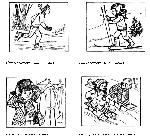 7. Логопед предлагает детям поучиться составлять предложения по картинкам, называя имена детейКонспект занятия. Тема. «Предлоги».Цель. Упражнять детей в различении предлогов в и на. Умение употреблять эти предлоги в предложении. Закрепить форму винительного падежа существительных с предлогами.Оборудование. Сюжетные картинки, ложки, стаканчики, лопатка, ведерко. Петрушка (кукла), Незнайка (рисунок), стул, корзина, кукла, пирамидка, кубики, ящик.Ход занятия.1.   Организационный момент.2.   Логопед. Сегодня мы будем работать с маленькими, но очень важными словами. Я буду каждому из вас давать задание:— Витя, положи лопатку на ведро. (Ребенок выполняет задание.) А теперь положи лопатку в ведро. (Задание выполняется ) Ну, а теперь положи лопатку ... ведро. (Задание не выполняется.) Витя ты не знаешь, куда положить лопатку, потому что я пропустила какое-то слово?Слушай еще раз внимательно:— Положи лопатку на ведро. (Задание выполняется.) Положи лопатку ... ведро. (Задание не выполняется.) Какое слово я пропустила? (На.)Точно такие же задания даются другим детям.3. Игра «Назови маленькое слово».Логопед. Я буду убирать карандаш, а вы мне будете отвечать одним словом на или в.Логопед убирает карандаш в карман. Дети внимательно смотрят и говорят в.Логопед кладет карандаш на стол. Дети говорят на.4. Закрепление предлогов в словосочетаниях.Игра с ПетрушкойЛогопед. К нам в гости пришел Петрушка. Петрушка будет прятаться, а вы его ищите.Логопед прячет Петрушку. Дети отыскивают его и говорят: «Петрушка на стуле. Петрушка на полу. Петрушка в шкафу».5. Выполнение действий по инструкции. Составление предложений. Логопед тихо, чтобы остальные не слышали, дает задание одному ребенку. Он выполняет задание, логопед спрашивает детей, что он делает. Дети строят свой ответ в виде распространенного предложения, например:— Что сделал Саша? (Сама положил кубики в корзинку.) Что сделала Соня? (Соня положила куклу на кровать.)6. Игра «Поможем Незнайке». (Вносится Незнайка). Логопед обращается к детям:— Ребята, Незнайка тоже составил разные предложения. Послушайте внимательно, все ли у него правильно, и найдите ошибку.Логопед читает предложения, составленные Незнайкой.— Цветы стоят на вазе.— Неправильно! Цветы стоят в вазе.—  Какие слова перепутал Незнайка? (На и в-)—  Маша с мамой идут на кино.—  Неправильно! Маша с мамой идут в кино.—  Какие слова перепутал Незнайка? (В и на.) (Аналогично проводится работа с другими предложениями.)6.   Составление предложений по сюжетным картинкам.Логопед. Сейчас мы будем составлять предложения по картинкам. Не забывайте про слова в и на.Дети рассматривают сюжетные картинки и составляют по ним предложения.Задание. Ответить на вопросы.Логопед показывает предметную картинку или называет предмет. Дети отвечают на вопрос.а) Что где растет?Предполагаемые ответы детей: Ель растет в лесу. Морковь растет в огороде. Ромашка растет в поле. Грибы растут в лесу.б) Кто где спит?Предполагаемые ответы детей: Лиса спит в норе. Медведь спит в берлоге. Белка спит в дупле. Птица спит в гнезде.в) Что где хранится?Предполагаемые ответы детей: Книги лежат на полке. Пальто висит в шкафу. Посуда лежит в буфете. Салфетка лежит на столе. Мыло лежит в мыльнице.Игра «Где мы были, что видели?»Для этой игры логопед подбирает пять картинок с изображением леса, поля, речки, зоопарка, деревни, города; двадцать предметных картинок с изображением грибов, ягод, белки, ежа, лодки, кувшинки, рыбы, рака, васильков, ромашки, кузнечика, бабочки, верблюда, слона, обезьяны, крокодила, коровы, лошади, трактора, козы. Логопед раздает картинки и предлагает детям выполнить следующие задания.Задание 1. Подобрать четыре подходящие картинки. Например, к картинке, изображающей лес, дети подбирают предметные картинки: грибы, ягоды, белку, ежа.Задание 2. Ответить на вопросы: где ты был? Что ты видел?Образец ответа: Я был в лесу. Я видел белку, грибы, ежа, ягоды.Аналогично проводится работа с другими картинками.Игра с солнечным зайчикомЛогопед показывает детям солнечного зайчика и читает стихотворение-считалку про солнечного зайчика.Скачет зайчик по стене  Притаился в уголке.И подмигивает мне. Вот он спрятался в кроватке.Перепрыгнул на картинку. С нами он играет в прятки,Задержался на ботинке, Раз, два, три, четыре, пять,Поплясал на потолке, Мы пойдем его искать.Логопед. Ищите зайчика, а найдете — ответьте, где солнечный зайчик.Образец ответа: Зайчик на потолке. Зайчик в шкафу. В дальнейшем стихотворение-считалка заучивается наизусть.Конспект занятия. Тема. «Овощи».Цель. Развивать умение различать предлоги в и на. Умение строить сложносочиненное предложение с союзом а.Оборудование. Картинки, изображающие овощи.Ход занятия.Логопед предлагает вспомнить детям, какие они знают овощи. Объясняет им, что одни овощи растут на земле, другие в земле.1. Выполнить задания.Назвать овощи, которые растут на земле (огурец, помидор, горох, кабачок, тыква).Назвать овощи, которые растут в земле (морковь, картофель, репа, редиска, свекла и т. д.).2. Составить предложения по картинке и вопросу: где растет этот овощ? (Картинки выставляются поочередно.)Например, предлагаются картинки, изображающие огурец, репу и т. д.Образец ответа: Огурец растет на земле. Репа растет в земле.3. Составить предложение по двум предметным картинкам (помидор и репа).Образец ответа: Помидор растет на земле, а репа растет в земле.4. Рассмотреть картинки. Отобрать растения, которые растут: а) в саду; б) в огороде; в) в поле; г) в лесу; д) на лугу; е) на реке; ж) на болоте.Ответить на вопрос: что где растет?Образец ответа: Клюква растет на болоте. Орехи растут в лесу.Предлог сИгры«Кто с кем?»Логопед раскладывает картинки с изображением взрослых животных и их детенышей и говорит: «Вышли на полянку разные животные (выбирает картинки с изображением взрослых животных и раскладывает их на столе). Каждая мама позвала к себе своего детеныша. Найдите детенышей и поставьте их рядом с мамой». Дети подбирают картинки с изображением детенышей животных и подкладывают каждого к своей маме. Логопед следит за тем, чтобы дети правильно подбирали картинки, и задает им вопрос: кто с кем вышел гулять?Образец ответа: Лиса с лисенком или Лиса с лисятами.«С чем корзинка?»Логопед раздает детям корзинки или картинки с изображением корзинки, наполненной орехами, грибами, ягодами.Обращаясь к детям, логопед говорит: «Пошли дети в лес. А в лесу много грибов, орехов, ягод. Обрадовались дети, наполнили свои корзинки и пришли домойПосмотрите, с чем у них корзинки». Детирассматривают свои картинки и отвечают на вопрос логопеда, например: У меня корзинка с грибами.«Кто с кем стоит?»Дети строятся парами. Логопед спрашивает их: «Оля, с кем ты стоишь?» Оля отвечает: «Я стою с Колей».Задания.1. Ответить на вопрос: с чем ты любишь хлеб? (Можно использовать картинки.)Логопед обращается к детям и говорит: «Я люблю хлеб с вареньем, а вы?» Дети поочередно отвечают: «Я люблю хлеб с маслом»; «Я люблю хлеб с сыром».2. Ответить на вопрос: что с чем?Образец ответа: Каша с молоком. Тарелка с супом. Придумать предложения с данными сочетаниями. Образец: На столе стоит тарелка с супом.3. Прослушать предложение и угадать, какое слово пропущено, например: Вышли на полянку медведь ... медвежатами (с). Как надо сказать правильно? (Вышли на полянку медведь с медвежатами.)Мама принесла корзинку ... яблоками (с). Как надо сказать правильно? (Мама принесла корзинку с яблоками.)Предлог за«Кто за кем стот?»Дети выстраиваются по одному в колонну. Логопед спрашивает их поочередно, кто за кем стоит, например: «Женя, за кем ты стоишь?» (Я стою за Катей.)«Прогулка»Дети собираются гулять. Они одеваются и говорят: «Я зайду за Таней» или «Я зашла за Таней».«Прятки»Дети пересчитываются и прячутся в комнате. Водящий находит ребенка и говорит: «Оля спряталась за стул. Витя спрятался за шкаф».«Репка»Дети рассматривают иллюстрации к сказке «Репка» и отвечают на вопрос: кто за кого?Образец ответа: Дедка за репку. Бабка за дедку.Родительный падеж существительных с предлогами без, из, у1. Рассмотреть картинки. Ответить на вопросы: кто без чего? Что без чего? (Можно использовать поломанные игрушки.)Образец ответа: Заяц без уха. Мишка без лапы. Машина без колеса.2. Рассмотреть предмет. Ответить на вопросы: из чего сделан предмет? Какой?Логопед демонстрирует мяч и спрашивает у детей:— Из чего сделан мяч? (Мяч сделан из резины. Мяч резиновый.)3. Составить предложение с опорой на предметные картинки по образцу.Образец: Столы делают из дерева. Столы деревянные.4. Ответить на вопрос: у кого какие детеныши? Используются картинки, изображающие животных и птиц, например: Жеребенок у лошади. Щенок у собаки. Цыплята у курицы.Предложный падеж существительных с предлогами о к наЗадания.1. Рассмотреть картинки. Ответить на вопросы: о ком заботятся дети? О чем заботятся дети?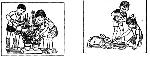 Образец ответа: Дети заботятся о цветах.2. Ответить на вопрос: где что находится?а) С опорой на натуральные предметы.Дети следят за указкой логопеда и дают ответ по образцу: Мишка на стуле. Книги на полке.б) По памяти.Логопед называет только предметы, которые должны храниться в определенных местах (платья, чашки, ложки, обувь, кастрюли, игрушки). Дети отвечают: «Платья висят в шкафу».Закрепление форм винительного, родительного, дательного, творительного и предложного падежей имен существительных3. Прослушать стихотворение 3. Александровой «Что взяла — клади на место».4.   Ответить на вопросы: куда надо положить галошку? Куда посадить кошку? Куда поставить красный мак?5.   Закончить предложения по опорным картинкам или игрушкам. Логопед начинает предложение, дети его заканчивают.У Лены ... (кукла). Мама купила ... (куклу). Красивое платье ... (у куклы). Лена любит свою ... (куклу). Она гуляет ... (с куклой). Девочка стирает платье ... (кукле). Она заботится ... (о кукле). А у Алеши ... (мяч). Папа купил Алеше ... (мяч). Красивые полоски ... (у мяча). Алеша играет ... (с мячом). Он всем рассказывает ... (о мяче).6. Ответить на вопросы (полным предложением): что у Лены? Что купила мама? У кого красивое платье?7. Дополнить предложения, отвечая на вопросы. По картинкам (картинки подбирает логопед).Бабушка вяжет (что?) ... (кому?) ... . Мама шьет (что?) ... (кому?) ... . Коля рисует (что?) ... (кому?) ... . Лена рисует (что?) ... (чем?) ... . Рита играет (с чем?) ... (где?) ... .8. Рассмотреть картинки. Составить предложение. (Логопед подбирает сюжетные картинки.) Дети составляют распространенное предложение. При затруднении логопед помогает детям наводящими вопросами. Предложение воспроизводится целиком.Образец: Девочка собирает ягоды. Где девочка собирает ягоды? Девочка собирает ягоды в лесу.Составить предложение по двум предметным картинкам. (Картинки подбирает логопед.)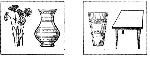 Образец: Цветы поставили в вазу. Вазу поставили на стол.Игры«В профессии»Логопед раскладывает картинки, изображающие людей разных профессий, и раздает их детям. Игру ведет логопед. Он обращается к кому-нибудь из детей: «Кем ты будешь?»Ребенок отвечает. (Я буду врачом. Я буду портнихой.) Логопед. Что делает врач? (Врач лечит людей.) Что делает портниха? (Портниха шьет платья.)«В лото»(Можно использовать «Ботаническое лото»).Детям раздают карточки лото, и они придумывают предложение по своей картинке, например: У меня ромашка. Логопед показывает картинку, изображающую ромашку, и тот, у которого на карточке есть ромашка, придумывает предложение, например: Я собрала в поле ромашки или Я люблю ромашки.Задания.1. Прослушать предложения. Исправить их.Коза принесла корм девочке. Чашка разбила Лену. Мяч играет с Сашей. Дорога едет по машине. Гена разбил стеклом мяч. Мама несет сумку в капусте.3.   Прослушать предложения. Ответить на вопросы.Мышка меньше кошки. Кто больше?Дерево выше куста. Что ниже?Река шире ручья. Что уже?Охотник шел за собакой. Кто шел впереди?Внука провожал дедушка. Кто уезжал?У мамы день рождения. Кого поздравляли дети?Работа над интонационной законченностью предложенийЗадания.1. «Хлопни, если я все сказала». Логопед читает предложение и делает акцент на интонацию законченного или незаконченного предложения.Дети ушли. Дети ушли гулять. Дети ушли ... гулять. Дети ушли гулять ... в лес.Дети рисуют. Дети рисуют ... флажки. Дети рисуют флажки ... красками.Даша стирает. Даша стирает ... белье. Даша стирает белье ... кукле.2.   Закончить предложение за логопедом. Логопед начинает предложение с интонацией повышения голоса. Дети заканчивают с интонацией понижения.Белый снег в лесу лежит,       На сосне сидит синица,Зайка под кустом ... (дрожит). Под кустом сидит ... (лисица).3.   Отгадать загадки.4.   «Послушай и скажи, спросила я или ответила».Логопед произносит одно и то же предложение то с повествовательной, то с вопросительной интонацией, например: Дождь идет? Дождь идет. Дети гуляют. Дети гуляют?5.   Прослушать стихотворение «Ты куда?».6.   Ответить на вопросы: кто спрашивал? Кто отвечал?7. Распределение ролей в стихотворении. Роль ведущего остается за логопедом. В дальнейшем роль ведущего передается детям. Во время инсценировки логопед обращает внимание детей на вопросительную и повествовательную интонацию. Так же строится работа со стихотворениями «Курочка-рябушка» и «Кто умеет?».—  Курочка-рябушка, куда ты пошла? (На речку.)—  Курочка-рябушка, зачем ты пошла? (За водичкой.)—  Курочка-рябушка, зачем тебе водичка? (Цыпляток поить.)—  Курочка-рябушка, как цыплятки просят пить? (Пи-пи-пи.)—  «Кто умеет?»Ведущий. Кто умеет утром сам просыпаться по часам?1-й ребенок. Я умею по часам просыпаться утром сам.Ведущий. Кто умеет на кроватке простыню расправить гладко ?2-й ребенок. Я умею на кроватке простыню расправить гладко. Ведущий. Кто простуды не боится, кто умеет с мылом мыться3-й ребенок. Я обычно утром рано умываюсь из-под крана.4-й ребенок. Я сама теперь умею вымыть и лицо, и шею.Составление описательных рассказовК концу работы второго этапа дети подготовлены к составлению небольших описательных рассказов. Любому описательному рассказу предшествует работа по воспитанию умения сравнивать предметы, выявлять сходства и различия сравниваемых предметов.Конспекты занятийЗанятие 1Тема. «Сравнение и описание овощей: помидора, моркови, репы».Цель. Научить детей сравнивать и описывать каждый из овощей по цвету, форме и на ощупь. Знакомство с оранжевым цветом.Оборудование. Три полоски: красная, белая, оранжевая; краски: красная и желтая; натуральные морковь, репа, помидор, схема признаков по цвету, форме, на ощупь.Ход занятия.1.   Организационный момент.2.   Сравнение овощей по цвету.Детям даются по три полоски: красная, белая, желтая, а также помидор и репа.Логопед спрашивает у детей:— Какой по цвету помидор?Дети должны назвать цвет помидора и показать соответствующую полоску.Затем логопед показывает репу.— Какая по цвету репа? (Репа желтая.) Показывают желтую полоску.— На какой цвет похожа окраска моркови? (На желтый и красный.) Есть ли у вас полоска такого цвета? (Нет.)3. Знакомство с оранжевым цветом.— Если смешать красную и желтую краску, то получится новый цвет. Этот цвет называется оранжевый. (Логопед смешивает красную и желтую краску и раскрашивает белую полоску.) Какая получилась полоска? (Оранжевая.) Какая морковь? (Оранжевая.)Задание. Положить овощи (или картинки с изображением указанных овощей) под полоски соответствующего цвета.Под красную полоску — помидор. Под желтую — репу. Под оранжевую — морковь.4. Сравнение овощей по форме. Логопед показывает детям круг и овал.На какую из этих фигур похожи помидор и репа? (На круг.) Какой помидор по форме? (Помидор круглый.) Какая репа по форме? (Репа круглая). Правильно, помидор и репа ... (круглые). На какую фигуру похож огурец? (На овал.) Какой огурец? (Огурец овальный.)5. Сравнение овощей на ощупь. (Логопед предлагает детям закрыть глаза и потрогать огурец и репу.)Какие они на ощупь? (Огурец твердый. Репа твердая.) Потрогайте помидор. Какой он на ощупь? (Помидор мягкий.)6. Описание помидора, репы и огурца по схеме. (Выставляется схема.)Логопед. Сейчас мы будем составлять рассказ про овощи. Восстанавливается порядок описания овощей по плану, соответствующему схеме. Каждый из детей дает рассказ об одном овоще.Примерный рассказ.Помидор красный. Помидор круглый. Помидор мягкий.Задание. Нарисовать дома огурец, репу и помидор. Раскрасить их соответствующим цветом.Занятие 2Тема. «Овощи».Цель. Учить детей составлению описательного рассказа.Оборудование. Муляжи или натуральные овощи, схема.Ход занятия.1.   Организационный момент.2.   Логопед предлагает детям поиграть в игру «Угадай, что в корзине». Он берет заранее приготовленную корзину, где лежат различные овощи, и говорит:—  Отгадайте, что это. Желтая, круглая, твердая, сладкая? (Репа.)—  Правильно. Как вы догадались?Логопед показывает репу, и дети составляют словосочетания с опорой на зрительный образ. (Репа желтая. Репа круглая. Репа твердая. Репа сладкая.)— Что это? Зеленый, твердый, длинный, душистый. (Огурец.)— Правильно. Как вы догадались?Логопед показывает огурец, а дети отвечают. (Огурец зеленый. Огурец длинный. Огурец твердый. Огурец душистый.)3. Описание помидора с опорой на натуральный предмет и схему.Логопед объявляет детям, что они будут учиться составлять рассказ о помидоре. Но прежде нужно рассказать все по порядку про помидор. Какой он? Чтобы детям было легче отвечать на вопросы, логопед выставляет схему, Дети составляют рассказ, например: Помидор красный. Помидор круглый. Помидор мягкий. Помидор сочный. Помидор кислый.4. Составление предложений с однородными определениями по схеме.Логопед обращается к детям:— Скажите сразу, какой помидор по цвету и форме. (Помидор красный и круглый.) Какой помидор на ощупь и на вкус? (Помидор мягкий и кислый.)5. Употребление местоимения он вместо существительного. Логопед объясняет детям, что можно в этом рассказе заменитьслово помидор местоимением он, тогда рассказ будет лучше. Он мягкий и кислый.6. Коллективное составление рассказа. Дети поочередно называют предложения про помидор. Логопед следит за отработанной последовательностью описания и задает попутно вопросы:— Что вы знаете еще про помидор? (Помидор сочный. Он овощ.) В заключение логопед обобщает занятие:— Мы составили с вами три рассказа про помидор. Сейчас я их повторю. Слушайте внимательно.Первый рассказ. Помидор красный. Он круглый, мягкий, кислый.Второй рассказ. Помидор красный и круглый. Помидор мягкий и кислый.Третий рассказ. Помидор красный и круглый. Он мягкий и сочный. Помидор кислый. Он овощ.— Какой рассказ вам больше понравился и почему?На последующих занятиях дети тренируются в составлении описательных рассказов на других овощах и фруктах. Как только они усвоят последовательность описания овощей или фруктов, от схемы можно отказаться и предложить им составлять рассказ по памяти, сохраняя последовательность изложения.Логопедическая работа с детьми III уровня речевого развитияУ детей Ш уровня речевого развития фразовая речь в целом сформирована, остаются лишь элементы аграмматизма в виде неправильного употребления существительных и прилагательных множественного числа в косвенных падежах, неправильного согласования существительных и прилагательных с числительными. Словарь близок к возрастной норме. Остается несформированной связная речь.Принцип работы с детьми данной группы такой же, как для I и II уровня, т. е. продолжается накопление и обогащение словаря(СНОСКА: Ведущая роль по расширению словаря на данном этапе отводится и воспитателю): Детям дается понятие о слове как о лексической единице. Практически они работают над связью слов в предложении. Продолжается работа над структурой предложения и его грамматическим оформлением. Основной задачей работы с детьми III уровня речевого развития является формирование связной речи.Начинается работа с пересказа (подробного, выборочного, творческого).Подробный пересказ воспитывает навык последовательного и полного изложения мысли.Выборочный пересказ формирует умение отделить более узкую тему от текста.Творческий пересказ воспитывает воображение, учит детей использовать впечатления из собственного жизненного опыта и определять свое отношение к теме.Любому виду пересказа должен предшествовать анализ текста с точки зрения смысловой и выразительной. Это поможет детям овладеть всеми причинно-следственными отношениями, без чего правильный пересказ невозможен. Упражнения в творческом пересказе граничат с составлением устных сочинений. Сочинения — это верхняя ступень развития связной речи детей. Здесь концентрируются наблюдательность, память, творческое воображение, логическое и образное мышление, находчивость, умение увидеть общее в частном.Наиболее легкой формой являются сочинения по серии сюжетных картинок с предварительным расположением их по рассказу. Затем дети учатся составлению рассказов по сюжетной картинке с выделением основной идеи и выражением временной связи. Завершается работа над связной речью воспитанием у детей навыка рассказа на основании собственного опыта.Конспекты занятий. Тема. «Слово».Цель. Практически познакомить детей с понятием «слово».Оборудование. Игрушки, натуральные предметы.Ход занятия.1.   Организационный момент.2.   Слова-предметы.Логопед объясняет детям, что все предметы имеют свое название, и называет разные предметы: книжку, куклу, карандаш. Затем берет предметы и просит, чтобы дети сами их назвали.Логопед. Вы правильно назвали все эти предметы и сказали много разных слов. Повторите эти слова. (Дети повторяют слова с опорой на предметы.) А теперь сосчитайте, сколько я произнесу слов: дом, цветок (два слова). Придумайте по одному слову. (Дети придумывают.) Каждый из вас произнес только одно слово, а мы услышали много разных слов. Придумайте каждый по два слова. (Дети произносят слова. Логопед должен следить за тем, чтобы дети не соединяли слова союзом и.)Вопросы к словам-предметам.3. Логопед обращается к детям.— Вокруг нас много разных предметов. И о каждом предмете мы можем спросить. Я вас буду спрашивать, а вы отвечайте одним словом: «Что это?» (Логопед указывает на разные неодушевленные предметы, например стол, книга, игрушка. Дети должны назвать эти предметы.) Как я спрашивала про эти предметы? (Что это?) А сейчас я вас спрошу иначе: «Кто это?» (Вова.)Логопед показывает картинки с одушевленными предметами: птичку, рыбку, детей — и спрашивает: «Кто это? Как я спрашивала про все эти предметы? (Кто это?) Я вам буду называть разные слова, а вы ставьте вопросы».Логопед называет одушевленные предметы, дети ставят вопрос: «Кто это?»4. Одушевленные и неодушевленные предметы.Логопед раскладывает картинки на своем столе и дает детям задание.Задание. Рассмотреть картинки, а) Назвать те, которые изображают живые предметы, поставить к ним вопрос, б) Назвать картинки, которые изображают неживые предметы, поставить вопрос.Например: Стол. (Что это?) Кошка. (Кто это?)Задание. Поставить вопросы к словам.Логопед называет разные слова вразбивку, обозначающие одушевленные и неодушевленные предметы. Дети ставят к ним вопросы: «Кто это?» или «Что это?»Занятие 2Тема. «Слово».Цель. Ознакомление со словами, обозначающими действия. Оборудование. Карандаш, бумага, сюжетные картинки, где изображены предметы в действии.Ход занятия.1.   Организационный момент.2.   Повторение материала, отработанного на предыдущем занятии. (Слова, обозначающие предметы «живые» — «неживые». Логопед показывает картинки с разными предметами. Дети ставят к ним вопросы. Необходимо следить за правильностью поставленных вопросов.)3.   Слова, обозначающие действие.Логопед приглашает одного ребенка и дает ему задание (тихо): «Саша, рисуй». Затем спрашивает у детей: «Что делает Саша?» (Дети должны ответить одним словом.)Логопед дает разные задания ребенку, а дети называют его действия. Обращаясь к детям, логопед говорит: «Вы мне назвали много разных слов. Теперь я назову вам слова, а вы сосчитайте, сколько я назову слов: прыгает, играет». (Два слова.) К словам, которые вы называли и которые называла я, можно поставить вопрос: что делает? Эти слова обозначают действия. Теперь я буду называть вам слова, а вы будете ставить к ним вопрос:Варит. (Что делает?) Шьет. (Что делает?) Бежит. (Что делает?) Смеется. (Что делает?)4. Работа с картинками. Рассмотрите картинки. Ответьте одним словом на вопрос: что делает?Дети рассматривают картинки поочередно и называют только одно слово, обозначающее действие, например: поливает, строит, лает, подметает, рисует и т. д.Занятие 3Тема. «Слово».Цель. Ознакомление со словами, обозначающими признаки предмета.Оборудование. Предметные картинки, лимон, разные игрушки.Ход занятия.1.   Организационный момент.2.   Повторение материала, отработанного на предыдущем занятии. Логопед спрашивает, к каким предметам можно поставить вопрос: «Кто это?» Дети отвечают: «К тем предметам, которые обозначают людей, различных животных». «А вопрос «Что это?» к каким предметам можно поставить?» (К неживым.) Так повторяется тема.3.   Различение слов-предметов и слов-действий.Логопед предлагает детям назвать по одному слову, к которому можно поставить вопрос: а) Кто это? б) Что это? в) Что делает? При затруднении можно предложить детям картинки.4. Наблюдение над словами, обозначающими признак предмета.Логопед предлагает детям рассмотреть лимон и ответить на вопрос: какой? (Овальный, желтый, душистый, большой, спелый.)Логопед. Мы услышали много разных слов, и ко всем этим словам можно поставить вопрос: какой? А теперь посчитайте, сколько я скажу слов: «Большой, новый». (Два слова.) Теперь вы назовите по два слова, к которым можно поставить вопрос: какой?Аналогично отрабатываются прилагательные женского и среднего рода, отвечающие на вопросы: какая? какое?Занятие 4Тема. «Предложение».Цель. Закрепление понятия о словах, обозначающих предметы, действия, признаки предметов. Практическое ознакомление с понятием «предложение».Оборудование. Игрушки, предметные картинки и картинки, изображающие предметы в действии.Ход занятия.1.   Организационный момент.2.   Повторение (слова, обозначающие предметы, действия, признаки). Логопед показывает детям разные предметы, а они их называют. Показывая игрушки, логопед попутно задает детям вопросы. Они отвечают одним словом. (Например, показывается ложка.)—   Что это? (Ложка). (Показывается птичка.)—   Кто это? (Птичка.)Затем логопед показывает картинки, где нарисованы дети, выполняющие разные действия, и задает вопросы:—   Кто это? (Девочка.) Что делает? (Танцует.) И т. д. Логопед показывает мяч и спрашивает:—   Что это? (Мяч.) Какой? (Круглый.)3. Работа с предложением.Логопед произносит два слова: девочка, рисует.—  Сколько слов я назвала? (Два слова.) Чтобы вы не забыли эти слова, вместо первого слова поставим картинку (выставляется картинка, изображающая девочку), а второе слово заменим полоской (выставляется полоска). Теперь повторим эти два слова. (Девочка рисует.) Кто рисует? (Девочка.) Девочка что делает? (Рисует.)—  Что мы узнали о девочке? (Девочка рисует.) Если слова дружат, то они помогают нам что-то узнать. Это и будет предложение. В предложении может быть два, три, четыре и больше слов. Сейчас я вам буду называть предложение, а вы сосчитайте, сколько в нем слов, а чтобы вам было легче, мы каждое слово обозначим полоской.Логопед называет предложение и выкладывает количество полосок, соответствующее количеству слов в данном предложении, например: Дети гуляют.— Сколько слов в предложении? (Два.) Сколько полосок нужно положить? (Две). Теперь я проверю, хорошо ли вы запомнили слова в предложении. Какое это слово? (Указывает на первую полоску.) (Дети.) Какое это слово? (Указывает на вторую полоску.) (Гуляют.)Так же разбираются предложения: Собака лает. Птица поет. Дождь идет. Солнце светит.Детям дается задание придумать предложение из двух слов. Логопед напоминает им, что предложение должно быть составлено так, чтобы всем все было понятно. Каждый ребенок придумывает по одному предложению.4. Дифференциация понятий «слово» — «предложение».Логопед раздает детям короткие полоски и одну длинную. Он говорит:— Если я назову слово, какую полоску вы положите? (Короткую.) Правильно, покажите. (Дети показывают короткую полоску.) Если я назову предложение, какую полоску вы покажете? (Длинную.)Логопед называет вперемешку слова и предложения, дети показывают соответствующие полоски.Занятие 5Тема. «Предложение».Цель. Научить детей умению анализировать предложение. Оборудование. Предметные и сюжетные картинки, полоски длинные и короткие.Ход занятия.1.   Организационный момент.2.   Повторение материала предыдущего занятия.Логопед напоминает детям, что на прошлом занятии они научились различать предложения и слова. И задает вопросы:— Какой полоской мы обозначали слова? (Короткой.) Какой полоской мы обозначаем предложение? (Длинной.) Покажите длинную полоску. Покажите короткую полоску.3. Выкладывание схемы предложений.Логопед называет предложение: Девочка лепит. Дети выкладывают длинную полоску.—  Коля, почему ты положил длинную полоску? (Это предложение.) И т. д. Логопед следит, чтобы дети правильно выполняли задание.—  Теперь положите столько полосок, сколько слов в предложении. (Дети кладут две короткие полоски.) Маша, сколько ты положила коротких полосок? (Две.) Почему ты положила две полоски? (В предложении два слова.)Логопед дает второе предложение. (Установка та же): Девочка лепит вазу.—Какую полоску положил Дима? (Длинную.) Почему? (Высказали предложение.) Положите столько коротких полосок, сколько словв предложении. Рита, сколько ты положила коротких полосок? (Три.) Почему? (В предложении три слова.) Правильно, Рита не ошиблась. (Логопед проверяет правильность выполнения задания у всех детей.)Далее даются предложения, состоящие из двух или трех слов. Дети выкладывают их схемы. Соотносят только количество слов в предложении.Занятие 6Тема. «Предложение».Цель. Научить детей умению анализировать предложение. Оборудование. Предметные картинки, полоски длинные и короткие, сюжетная картинка.Ход занятия.1.   Организационный момент.2.   Составление предложений.Логопед предлагает детям рассмотреть сюжетную картинку и составить предложение из трех слов: Лена стирает платок.Дети подсчитывают количество слов в предложении. Каждому из детей дается слово. Например: У Лены — слово Лена. У Саши — слово стирает. У Толи — слово платок.—   Лена, какое твое слово по порядку? (Первое.) Встань первая. Саша, какое твое слово по порядку? (Второе.) Встань вторым. Толя, какое твое слово по порядку? (Третье.) Встань третьим.Затем дети называют каждый свое слово и повторяют предложение целиком.3.   Анализ предложения, составленного по картинке.Дети составляют предложение по предметной картинке из двух слов, например: Собака лает.Логопед повторяет предложение. Дети подсчитывают количество слов в предложении.—   Сколько слов в предложении? (Два.) Назовите первое слово. (Собака.) Назовите второе слово. (Лает.) Теперь мы «запишем» это предложение. Вместо слова собака мы возьмем картинку, а слово лает заменим полоской.Логопед выкладывает графическую схему предложения на наборном полотне.—   Теперь «прочитаем» это предложение.Дети воспроизводят предложение, следя за указкой логопеда.4.   Составление схемы предложения из трех слов.Дети составляют предложение по двум предметным картинкам. (Кролик любит капусту.)—   Сколько слов в предложении? (Три слова.)Затем из предложения поочередно выделяется каждое слово. Каждый раз, когда дети должны выделить очередное слово, логопед произносит предложение целиком, выделяя интонацией нужное слово.—   Какое первое слово я произнесла? Кролик любит капусту,(Кролик.) Какое второе слово? Кролик любит капусту. (Любит.) Какое третье слово? Кролик любит капусту. (Капусту.) Назовите первое слово в предложении. (Кролик.) Назовите последнее слово в предложении. (Капусту.) «Запись предложения». (Выкладывается иллюстративно-графическая схема предложения.) В дальнейшем иллюстративно-графическая схема заменяется на графическую, т. е. каждое слово обозначается полоской.Занятие 7Тема. «Предложение».Цель. Практическое усвоение детьми связи слов в предложении.Оборудование. Предметные картинки.Ход занятия.1.   Организационный момент.2.   Рассматривается картинка.Логопед предлагает детям придумать предложение из двух слов: Мама стирает. Один из детей выкладывает схему предложения на доске. Подсчитывает количество слов в предложении, называя слова по порядку. (Первое слово — мама, второе слово — стирает.) Воспроизводит предложение с опорой на полоски. Называет первое слово, указывает на первую полоску, называет второе слово, указывает на вторую полоску.Логопед убирает первую полоску и предлагает детям «прочитать» предложение. ... стирает.— Получилось предложение? (Нет.) Что мы не узнали? (Кто стирает) Кто стирает? (Мама.)Полоска возвращается на место. Предложение воспроизводится целиком: Мама стирает.Логопед убирает вторую полоску и предлагает детям «прочитать» предложение: Мама ... .— Получилось предложение? (Нет.) Что мы не узнали? (Что делает мама)Полоска возвращается на место. Предложение воспроизводится целиком.3. Составление предложения из трех слов.Логопед предлагает детям составить предложение по той же картинке и новой из трех слов: Мама стирает платье. Выкладывается схема предложения.Дети воспроизводят предложение по полоскам (произносят слова по порядку, указывают на соответствующую полоску).— Покажите полоску, которая заменяет слово мама. Покажите полоску, которая заменяет слово стирает. Покажите полоску, которая заменяет слово платье.Логопед убирает первую полоску и предлагает детям «прочитать» предложение: ...стирает платье.— Что мы не узнали? (Кто стирает платье) Кто стирает платье?(Мама.) (Полоска возвращается на место.)Предложение произносится целиком.Логопед убирает вторую полоску. Дети «читают» предложение. Мама ... платье.— Что мы не узнали? (Что делает мама.) Что делает мама? (Стирает.) Полоска возвращается на место, предложение воспроизводится целиком.Логопед убирает третью полоску. Дети «читают» предложение: Мама стирает... .— Что мы не узнали? (Что мама стирает.) Что мама стирает? (Платье.)Полоска возвращается на место, предложение произносится целиком.— Теперь вы поняли, дети, как важно не терять слова в предложении. Сейчас я вам расскажу про мальчика Витю, который этого не знал... и вот что с ним произошло...Логопед рассказывает про Витю:«В моем доме живет мальчик Витя. Он всегда опаздывает в детский сад. «Почему ты всегда опаздываешь в детский сад?» — спрашиваю я Витю. А он отвечает: «У меня по утрам одни неприятности... Вот проснулся утром, хочу надеть..., а ее нет. Потом ищу..., а они под шкафом. Хочу обуться, ищу..., а они на стуле. Вот почему я опаздываю в детский сад».— Вы поняли, почему Витя опаздывает в детский сад? (Он не убирает на место свои вещи.) А что ищет по утрам Витя, вы поняли? (Нет.) И я не поняла, потому что Витя пропускал слова, не договаривал предложения. Давайте научим Витю правильно рассказывать, добавим слова, которые пропускал Витя.Логопед еще раз рассказывает про Витю, дети дополняют предложения с опорой на предметные картинки.— А теперь поучимся составлять предложения.5. Составление предложений по действию.Логопед дает задание ребенку, а дети составляют предложение. Например:—  Петя, полей цветы. (Ребенок выполняет задание. Дети проговаривают, что делает Петя. Петя поливает цветы.)—  Оля, собери кубики. (Выполняется задание. Оля собирает кубики.) И т. д.Логопед следит за тем, чтобы дети не опускали слова в предложении.Деление слов на слогиЛогопед напоминает детям о том, что предложение состоит из слов, слова состоят из частей — слогов, и предлагает поучиться де-(лить слова на части — слоги.Игра «За грибами»Цель. Обучить детей умению делить слова на слоги. Логопед. Дети пошли в лес за грибами. Разбрелись по лесу.Перекликаются, произнося слова протяжно: «Тааа-тааа! Нии-нааа!» Обращает внимание детей на то, что все имена распадаются на части. Дети повторяют свои имена сопряженно с логопедом, отхлопывая части слов. Подсчитывают количество частей в словах.Игра с мячомЦель. Закрепление умения делить слова на слоги.Логопед и дети перебрасывают мяч друг другу. Логопед называет первую часть слова. Ребенок заканчивает его. Вместе подсчитывают, сколько частей в словах.Например: Логопед:       Дети: Вова РитаИгра «Отгадай, кого я называла»Цель та же, что и в игре с мячом.Сначала детям предлагается произнести свое имя по частям. Затем логопед отхлопывает ритмический рисунок имени. На два хлопка встают Лена, Саша, Оля, на три — Марина, Алеша.Задание. Рассмотреть картинки - Назвать их. Хлопками показать количество слогов.Предлагаемые картинки: «рыба», «руки», «кошка», «сапог», «дом», «куст», «дым» и т. д.Приотхлопывании односложных слов логопед обращает внимание детей на то, что не все слова распадаются на части. Есть слова, которые состоят из одной части.Задание 1. Рассмотреть картинки, назвать их. Разложить под соответствующие схемы.Например:дом сани машинаЗадание 2. «Кто больше придумает слов» .Логопед называет первый слог. Дети дополняют последние слоги до слова и произносят слово целиком.Задание 3. Прослушать слово и хлопнуть в ладоши столько раз, сколько слогов в слове.Мама, муха, машина, мак, сок, слоги, хлеб, кот, лимон, рука.Задание 4. Придумать слова, которые состоят из одного, двух, трех слогов: а) по натуральным предметам, б) по картинкам, в) по схеме, данной логопедом.Задание 5. Положить картинку в нужный ряд.На листке бумаги вычерчивается схема, состоящая из полосок, соответствующих количеству слогов в словах. Детям даются картинки: «дом», «мак», «рубашка», «слива», «мыло», «ложка».Задание 6. Изменить слова так, чтобы получилось два, три слога.Образец: дом — дома — домики, рука — рученька.Мак, нос, глаз, рак, суп, рот, сок, нос.Задание 7. Изменить слово так, чтобы получилось слово из одного слога, из двух слогов.Образец: дома —• дом, глазик — глаз, рученька — рука. (Используются те же слова, которые даны в предыдущем задании.)Работа над предложением и его грамматическим оформлениемКонспект занятия. Тема. «Предложение».Цель. Практическое ознакомление со структурой сложносочиненного предложения. Обучение правильному употреблению существительных множественного числа в родительном падеже с предлогом у.Оборудование. Предметные картинки, изображающие домашних и диких животных и их детенышей.Ход занятия.1.   Организационный момент.2.   Ответы на вопросы. Логопед предлагает детям вспомнить и назвать домашних животных, детенышей домашних животных. (При затруднении логопед выставляет картинки.)3.   Ответить на вопросы по картинкам: а) Кто у кого? б) У кого кто?Образец: а) Теленок у коровы... Телята у коров.б) У коровы теленок ... У коров телята.4. Составление предложений.Задание. Составить предложения по двум предметным картинкам и вопросу: кто у кого? Телята, козлята.Образец: Телята у коров, а козлята у коз. Телята у коровы, а козлята у козы.5. Ответы на вопросы. Логопед предлагает вспомнить диких животных и их детенышей и ответить на вопросы: а) Кто у кого? б) У кого кто?Проводится работа аналогично пунктам 3 и 4.Работа с предложениямиЗадание 1. Закончить предложения.У коров много... (телят). У лошадей много ... (жеребят). У собаки много... (щенят). У кошки много... (котят).Задание 2. Составить предложение из двух предложений. (См. предыдущее задание.)Образец: У коров много телят, а у лошадей много жеребят.Задание 3. Дополнить предложения и ответить на вопросы.В стае волков было много .... (волчат). Кого было много в стае волков? (В стае волков было много волчат.)Зайцы защищают своих ... (зайчат).Кого защищают зайцы? (Зайцы защищают своих зайчат.)Рассмотреть картинки и назвать их. Составить словосочетания со словом много.Образец: Много стульев. Много окон.Задание 4. Рассмотреть картинки. Детям раздаются по две картинки, нужно рассмотреть их и сказать, чем они отличаются.Образец ответа: Здесь есть девочки. А здесь нет девочек. На этой картинке есть стулья, а на этой — нет стульев.Игра «Магазин»Оборудование. Куклы, кубики, карандаши, матрешки, книги, шары.Логопед объясняет детям, что в магазине много разных товаров. Кто придумает предложение со словом много и названием товаров, которые есть в магазине, тот получит фишку.Задание. Прослушать рассказы и дополнить предложения по картинкам. Пересказать рассказ, как запомнил.Медведь и пчелыОднажды медведь увидел, что из дупла вылетело много (пчелы). Он ловко залез на дерево, но (пчелы) начали его кусать. Медведь убежал от (пчелы).МоскваЭто Москва. В Москве много красивых (площадь), красивых (улица), (памятник), (театр), высоких (здание).СкверНаш сквер очень красивый. Там много больших (деревья), красивых (цветы), (фонтаны). В нашем сквере играют много (дети).Согласование числительного с существительнымиЗадания.1. Сосчитать, сколько предметов.Образец ответа: Один шар, два шара, пять шаров.2. Сосчитать, сколько и каких предметов.Образец ответа: Один белый гриб. Два белых гриба. Пять белых грибов.Сколько (указывает на грибы)? (Один.)Какой? (Белый.)Что? (Гриб.)После того как дети научатся согласовывать числительное с прилагательным и существительным, можно требовать от них составить предложения по аналогии.4.   Рассмотреть картинки. Составить предложения.5.   Образец ответа: Два гриба выросли под елкой. Два белых гриба выросли под елкой.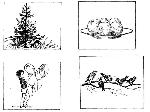 4. Составить условие задачи: а) по демонстрационному материалу.Логопед выставляет предметные картинки или предметы, вырезанные из картона, дети составляют условие задачи.Например, две матрешки и одна матрешка. Стояли две матрешки. Поставили еще одну матрешку. Сколько стало матрешек?б) По сюжетным картинкам.Сидели две девочки. К ним подошла еще одна девочка. Сколько стало девочек?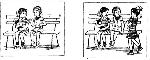 5. Прослушать задачу. Поставить к ней вопрос.Логопед прочитывает условие задачи, а дети ставят только вопрос.Логопед. Лена купила один шар. Потом она купила еще два шара.Дети. Сколько шаров купила Лена?Логопед. У Коли было четыре яблока. Одно яблоко он отдал товарищу.Дети. Сколько яблок осталось у Коли?Конспект занятия. Тема. Согласование числительного с прилагательным и существительным.Цель. Обучение согласованию числительного с прилагательным и существительным.Оборудование. Вырезанные из картона грибы, матрешки, яблоки, мячи, сюжетные картинки.Ход занятия.1.   Организационный момент.2.   Согласование числительного с существительным. Назвать, сколько предметов, каких.Логопед демонстрирует грибы:—  Один, два, пять.Дети отвечают:—  Один гриб. Два гриба. Пять грибов.3. Согласование числительного с прилагательным и существительным.Назвать, сколько предметов.Логопед демонстрирует разное количество цыплят. Обращает внимание или выясняет у детей, какие цыплята по цвету. Дети отвечают:— Один желтый цыпленок. Два желтых цыпленка. Пять желтых цыплят. И т. д.4. Повторение составных частей задачи.Логопед. Сейчас будем учиться составлять задачи. Сначала вспомним, из каких частей состоит задача. (Условие. Вопрос.) Послушайте, задача это или нет: «На ветке сидели три птички. К ним прилетели еще две птички. (Это не задача.) Почему? (Нет вопроса.) Поставьте вопрос. (Сколько стало птичек?) Слушайте внимательно, задача это или нет: Сколько всего апельсинов на тарелке? (Не, задача.) Почему? (Нет условия.)Все вместе делают вывод, что в задаче должно обязательно быть условие и вопрос.5. Составление задач.Логопед демонстрирует вырезанные из картона грибы (два белых гриба и один подосиновый), елку.Дети составляют задачу по демонстрации.Образец составленной задачи: Под елкой выросло два белых гриба и один подосиновый. Сколько всего грибов выросло под елкой?6. Составление задач по сюжетным картинкам.Рассмотреть свою картинку. Составить задачу. У каждого ребенка одна сюжетная картинка. Решение задач не спрашивается. Дается только ответ.Составление сложных предложений по демонстрируемому действиюЗадания.1. Составить предложения про Лену и Колю.Логопед дает задание двум детям:— Лена, сиди, Коля, стой.Дети должны составить предложение. Например: Лена сидит, а Коля стоит.2. Закончить предложения. Повторить предложения целиком.Лимон кислый, а арбуз... (сладкий). Лимон кислый, а арбуз сладкий.Дыня сладкая, а редька... (горькая). Дыня сладкая, а редька горькая.3.   Ответить на вопросы: каковы по вкусу лимон и мед? лук и виноград? сельдь и сахар? Каковы по цвету уголь и мел? василек и гвоздика? заяц зимой и заяц летом? Каковы на ощупь вата и дерево? огурец и помидор? И т. д.4.   Составить предложение по двум предметным картинкам, сравнивая их по форме, цвету, вкусу, действию и т. д.5.   Прослушать сказку Н. Рыбакова «Про Потому и Почему». Ответить на вопросы.И жили-были Почему и Потому. Видят они — катится бревно.—  Почему оно катится? — спросило Почему.—  Потому что оно круглое, — ответило Потому.—  А почему бы нам не сделать что-нибудь круглое? — спросило Почему.Стали тогда Почему и Потому строгать, пилить, и получилось у них круглое колесо.Сели они и покатились по земле. Катятся они, катятся и видят: летит птица.—  Почему она летит? — спросило Почему.—  Потому что у нее крылья есть, — ответило Потому.— А почему бы нам не сделать крылья? — спросило Почему. Сделали тогда Почему и Потому крылья, и получился самолет.И полетели они дальше удивляться.Вот, ребята, потому все и делается на свете, что есть почему».6.   Ответить на вопросы: какие вопросы задавало Почему? Как отвечало Потому?Игра «Почемучка»а) Дети спрашивают логопеда. Логопед отвечает на вопросы детей, используя союз потому что.б) Логопед спрашивает детей, требуя употребления союза потому что.Образцы вопросов: Почему пришел врач? Почему люди берут зонты? Почему улетают птицы? Почему нельзя зимой купаться? Почему летом не носят шубу? Почему нельзя есть снег? Почему зимой надевают варежки? Почему надо быть внимательным на занятии?Конспект занятия. Тема. «Союз потому что».Цель. Научить детей пользоваться союзом потому что. Оборудование. Стихотворение В. Лифшица «Мяч и Петя».Ход занятия.1.   Организационный момент.2.   Чтение логопедом стихотворения.Ответить на вопросы: почему Петя горько плачет? Почему удрал мяч от Пети? Почему Петя засмеялся? Почему Петя отдал мяч детям?Конспект занятия. Тема. «Предложения с союзом потому что».Цель. Учить детей отвечать на вопросы полным ответом (сложным предложением), употребляя союз потому что.Ход занятия.1.   Организационный момент.2.   Чтение логопедом рассказа Калининой «Малыши».«Почему утром дети торопятся в детский сад? Потому что в детском саду их ждут товарищи — весело вместе бегать, играть, заниматься.Потому что с Верой Ивановной они пойдут смотреть, как строят большой дом, а потом, может быть, сами построят такой же.Потому что в гости к ним вчера приходил моряк и рассказывал про большие военные корабли.Потому что Оля, Саша, Леночка и другие дети будут поливать цветы, кормить рыбок, ухаживать за щеглом.Щегол в клетке летает, ждет ребят. Надо ему клетку почистить, кормушку помыть и насыпать зернышек.Потому что Вера Ивановна интересную сказку расскажет, принесет новые книжки с картинками.Вот почему ребята по утрам торопятся в детский сад».Ответить на вопросы: а вы, ребята, любите свой детский сад? Почему вы любите детский сад?Можно вопрос задать каждому ребенку, требуя от него полного ответа, например: Я люблю детский сад потому, что здесь много детей, много разных игрушек.Задание. Прослушать предложения. Сказать, какое из них правильное.Кате подарили книгу, потому что у нее день рождения.У Кати день рождения, потому что ей подарили книгу.Взошло солнце, потому что стало тепло.Стало тепло, потому что взошло солнце.Грачи прилетели, потому что пришла весна.Пришла весна, потому что прилетели грачи.Пришла весна, потому что стал таять снег.Снег стал таять, потому что пришла весна.Ребята пошли купаться, потому что был жаркий день.День был жаркий, потому что ребята пошли купаться.Конспекты занятий и тексты для последовательного пересказаЗанятие 1Тема. «Русская народная сказка «Репка».Цель. Учить детей подробному пересказу сказки «Репка» с опорой на вопросы и фигурки.Оборудование. Фигурки персонажей сказки.План занятия.1.   Организационный момент.2.   Чтение сказки логопедом.3.   Восстановление порядка персонажей сказки.Задание. Кто тянул репку? Назвать по порядку.Дети называют по порядку персонажей сказки и выставляют соответствующие фигурки.4. Пересказ сказки с опорой на вопросы и фигурки.Кто посадил репку? Кто пошел репку тянуть? Кого позвал дед? И т. д.5. Самостоятельный пересказ сказки «Репка» детьми.Занятие 2Тема. «Русская народная сказка «Колобок». Цель. Учить детей подробному пересказу с опорой на иллюстрации к сказке и вопросы логопеда.Оборудование. Иллюстрации к сказке «Колобок».План занятия.1.   Организационный момент.2.   Выразительное чтение сказки логопедом.3.   Словарная работа. (Выясняется, понимают ли дети смысл слов: сусека, поскрести, остудить.)4.   Пересказ начала сказки логопедом до слов: «Покатился подорожке...»5.   Продолжение пересказа детьми с опорой на вопрос логопеда и смену иллюстраций.Песенку Колобка дети повторяют хором, сопряженно с логопедом. В конце занятия логопед спрашивает у детей: «Почему так печально закончилась история Колобка?»Задание на дом. Рассказать сказку маме (воспитательнице).Занятие 3Тема. «Сказка «Как Колобок свою сестрицу догонял».Цель. Учить детей подробному пересказу сказки с опорой на предметные картинки.Оборудование. Рисунки: Колобок, Луна, Конь-Огонь, Машина — Скорые Шины, Тепловоз — Сто Колес, Самолет-Быстролет, Ракета.Ход занятия.1.   Организационный момент.2.   Чтение сказки логопедом.«Катился однажды вечером Колобок по луговой тропинке, с кочки на кочку перекатывался. И вдруг видит — катится по небу... другой Колобок. Самый настоящий, с веселыми глазами, курносым носом и ртом до ушей. (Выставляется картинка с изображением Луны.)Удивился Колобок и спрашивает:— Ты кто?—Сестрица я твоя, Колобок. Давай со мной в догонялки играть.И покатилась по звездной дорожке.А Колобок говорит:— Я от бабушки ушел, я от дедушки ушел, а ты, сестрица, от меня не уйдешь!Катится, катится Колобок. А навстречу ему Конь-Огонь. (Выставляется картинка с изображением Коня.)—  Здравствуй, Колобок, куда ты катишься?—  Да я сестрицу догоняю.—  Садись, вместе догонять будем.Вскочил Колобок в седло, и помчался Конь-Огонь. Грива на ветру развевается, искры из-под копыт сыплются, а сестрица все впереди. Остановился Конь-Огонь и говорит:— Проворная у тебя сестрица, Колобок! Не догнать ее мне! Может, тебе Машина — Скорые Шины поможет? (Выставляется картинка с изображением Машины.)Ускакал Конь-Огонь. А Колобок дальше покатился. Прикатился в гараж и говорит:—  Здравствуй, Машина — Скорые Шины!—  Здравствуй, Колобок! Куда катишься?—  Да вот сестрицу свою догоняю.—  Садись, вместе догонять будем!Сел Колобок за руль, и помчалась Машина — Скорые Шины, а сестрица все впереди. Остановилась Машина — Скорые Шины и говорит:— Проворная у тебя сестрица, Колобок! Не догнать мне ее! Может, тебе Тепловоз — Сто Колес поможет? (Выставляется картинка с изображением Тепловоза.)Уехала Машина—Скорые Шины, а Колобок дальше покатился. Прикатился на станцию и говорит:—  Здравствуй, Тепловоз — Сто Колес!—  Здравствуй, Колобок! Куда катишься?—  Вот сестрицу свою догоняю.—  Садись, вместе догонять будем!Вкатился Колобок по лестнице наверх, и помчался Тепловоз — Сто Колес. Колеса стучат, земля дрожит, а сестрица все впереди. Остановился Тепловоз — Сто Колес и говорит:— Проворная у тебя сестрица, Колобок! Не догнать мне ее. Может, тебе Самолет-Быстролет поможет? (Выставляется картинка, изображающая Самолет.)Уехал Тепловоз — Сто Колес, а Колобок дальше покатился. Прикатился на аэродром и говорит:—  Здравствуй, Самолет-Быстролет!—  Здравствуй, Колобок! Куда катишься?— Да вот сестрицу свою догоняю!—- Садись, вместе догонять будем!Влез Колобок в кабину, и помчался Самолет-Быстролет. Земля внизу осталась, а сестрица все впереди. Опустился Самолет-быстро-лет на землю и говорит:— Проворная у тебя сестрица, Колобок! Не догнать мне ее. Может быть, тебе Ракета поможет? (Выставляется картинка, изображающая Ракету.)Улетел Самолет-Быстролет, а Колобок дальше покатился. Прикатился на космодром и говорит:—  Здравствуй, Ракета!—  Здравствуй, Колобок1 Куда катишься?— Да вот сестрицу свою догоняю.— Садись, вместе догонять будем!Сел Колобок на Ракету, и взвилась Ракета в небеса. Сестрица и оглянуться не успела, а Колобок уже рядом и говорит:— Теперь ты нас, сестрица Луна, догоняй!»3.   Восстановление последовательности сказки по опорным рисункам.4.   Пересказ сказки цепочкой по опорным рисункам.5.   Беседа логопеда с детьми о спутниках, облетевших Луну.6.   Задание на дом. Нарисовать картинки к сказке. Пересказать сказку маме (воспитательнице).Задание. Прослушать рассказ «Испугался». Пересказать по опорным предметным картинкам. (Картинки даны в последовательности рассказа.)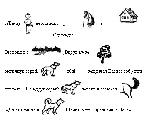 Задание. Прослушать рассказ «Зоопарк». Пересказать по опорным предметным картинкам. (Картинки даны в последовательности рассказа.)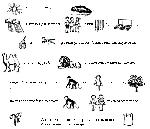 Задание. Прослушать рассказ «Праздник в лесу». Пересказать с опорой на предметные картинки. (Картинки даны в последовательности рассказа.)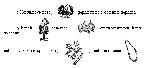 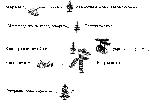 Занятие 4Тема. «Рассказ Н. Сладкова «Как медведь сам себя напугал».Цель. Познакомить детей с содержанием рассказа «Как медведь сам себя напугал». Учить устанавливать причинно-следственные связи в рассказе.Оборудование. Предметные картинки, изображающие ветку, медведя, белку, шишку, зайца, сорок, лосей, гриб, девочку, лису.Ход занятия.1.   Организационный момент.2.   Чтение рассказа «Как медведь сам себя напугал» (дается в сокращении).«Вошел медведь в лес. Хрустнула под тяжелой лапой веточка. Испугалась белка на елке — выронила из лапок шишку. Упала шишка — угодила зайцу в лоб. Вскочил заяц и помчался в гущу леса. Наскочил на сороку, из-под кустов выпугнул. Та крик подняла на весь лес. Услышали лоси. Пошли лоси по лесу кусты ломать!Тут остановился медведь, насторожил уши. Белка лопочет, сорока кричит, лоси кусты ломают. И позади кто-то топает!«Не уйти ли лучше?»Рявкнул медведь и дал стрекача.Эх, знать бы ему, что позади-то заяц топал, белка ему шишкой в лоб угодила!Так сам себя медведь напугал».3.   Словарная работа. Логопед выясняет, понятен ли детям смысл слов: хрустнула, угодила, помчал, дал стрекача.4.   Подбор синонимов к указанным словам.5.   Выяснение понимания детьми смысла рассказа. Отобрать картинки, которые не подходят к рассказу.Ответить на вопрос: почему?6.   Рассмотреть картинки, поставить их в порядке рассказа. (Дети располагают картинки в последовательности рассказа, например: сначала медведь, потом ветка, белка, шишка и т. д.)7.   Выяснение причинно-следственных связей.Ответить на вопросы: почему медведь убежал из леса? Почему лоси испугались? Почему испугались сороки? Почему испугался заяц? Почему испугалась белка? Пересказ рассказа цепочкой по опорным картинкам.Задание на дом. Нарисовать картинки к рассказу «Как медведь сам себя напугал».Занятие 5Тема. Та же.Цель. Учить детей последовательному полному пересказу с опорой на предметные картинки.Оборудование. Картинки, изображающие ветку, медведя, белку, шишку, зайца, сорок, лосей.Ход занятия.1.   Организационный момент.2.   Восстановление картинного ряда в последовательности рассказа. Логопед предлагает детям назвать картинки по порядку в последовательности рассказа. Дети называют картинки, логопед выставляет их на наборном полотне.3.   Пересказ рассказа по опорным картинкам.4.   Пересказ рассказа с опорой на перевернутые картинки (изображения дети не видят).5.   Пересказ рассказа по памяти.Задание на дом. Рассказать рассказ маме (воспитательнице).Задание. Прослушать рассказ «Зайчик». Пересказать по опорным предметным картинкам. Картинки даны вперемешку.«В живом уголке жил зайчик. Дети вместе с воспитательницей поймали его в лесу. Зайчик сидел у березки и ел травку. Зайку принесли в детский сад. Шерсть у него серенькая, ушки длинные, хвостик коротенький. Зубки и коготки острые. Зайчик всех боялся, а потом привык. Он стал грызть морковку и капусту».Задание. Прослушать рассказ «Гости». Пересказать по опорным предметным картинкам. Картинки даны вперемешку.«К Лене пришли гости. Ей шесть лет. Мама испекла сладкий пирог. Папа купил конфет и слив. Сестра подарила Лене цветы. Дети принесли игрушки и книжки. Бабушка подарила красивую чашку. Дети пели и плясали. Всем было весело».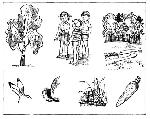 Задание. Прослушать рассказ «Спор животных». Ответить на вопросы логопеда. «Корова, лошадь и собака заспорили между собой, кого из них хозяин больше любит.—  Конечно, меня, — говорит лошадь. — Я ему дрова из леса вожу. Сам он на мне в город ездит: пропал бы без меня совсем.—  Нет, хозяин любит больше меня, — говорит корова. — Я его семью молоком пою.— Нет, меня, — ворчит собака, — я его дом стерегу. Послушал хозяин этот спор и говорит:— Перестаньте спорить по-пустому: все вы мне нужны и каждый из вас хорош на своем месте».Ответить на вопросы: кто стал спорить? О чем спорили животные? Что сказала лошадь? Что сказала корова? Что сказала собака? Что сказал человек?Логопед распределяет роли между детьми. Дети пересказывают текст по ролям, а затем кто-то пересказывает текст один целиком.Занятие 6Тема. «Сказка про льва».Цель. Учить детей последовательно пересказывать услышанное по опорным картинкам.Оборудование. Картинки, на которых изображены лев, ворона, осел, лиса, человек.План занятия.1.   Организационный момент.2.   Рассказ сказки логопедом.«Жил-был на свете огромный лев. Однажды пошел лев по лесу побродить, себя показать, на других посмотреть.Идет и кричит: «Я самый сильный!»Пролетала мимо ворона. Услышала она хвастливую речь: «Каррр!.. Не хвались, глупый лев. Самый сильный на свете — человек!»Побежал лев человека искать, чтобы силою с ним помериться. Бежал-бежал и увидел какого-то странного зверя с длинными ушами. Зверь так громко ревел, что лев вначале даже немного испугался, но потом расхрабрился, грозно спросил его: «Ты человек?» — «Ну какой я человек. Я осел. Человека я видел вон за той горой».Бежит лев дальше. Встретилась ему лиса. Лев спрашивает: «Ты человек?» — «Что ты! Я просто лисичка-сестричка. Человек там, за горой!»Отпустил лев лисичку и побежал искать человека. Бежал-бежал и вдруг провалился в глубокую яму. Попытался он вылезти из нее, но не смог. Заплакал лев с горя. Видит, кто-то подошел к яме. «Добрый зверь, — сказал лев, — вытащи меня из ямы!» — «Я не зверь, а человек. Так и быть, помогу тебе выбраться!»Накинул человек льву на лапы веревку и помог выбраться на волю. Опустил голову грозный лев и ушел в лес».3.   Словарная работа: выяснение непонятных детям слов и выражений.4.   Выяснение смысла рассказа: кто оказался сильнее?5.   Деление текста на части с опорой на предметные картинки.6.   Пересказ сказки по опорным предметным картинкам.7.   Итог занятия: какую сказку вы узнали и научились рассказывать?8.   Задание на дом. Нарисовать картинки к сказке. Рассказать по своим картинкам сказку маме или воспитательнице.Занятие 7Тема. Рассказ «Найда». Цель. Учить детей составлять план рассказа. Оборудование. Предметные картинки, изображающие собаку, щенят, конуру.Ход занятия.1.   Организационный момент.2.   Чтение рассказа «Найда» (I вариант). Прослушать его.«Это собака Найда. У Найды щенята. Найда и щенята живут в конуре».Ответить на вопросы: как зовут собаку? Кто у Найды? Где спятНайда и щенята? Как называется рассказ? Почему рассказ назван «Найда»?3. Пересказ по картинкам.Логопед выставляет картинки на наборном полотне Дети составляют рассказ.4. Задание на дом. Нарисовать картинки к рассказу «Найда». Рассказать о Найде маме, воспитательнице.Занятие 8 (фрагмент)Рассказ «Найда» усложняется. Прослушать рассказ про Найду.«Это собака Найда. Она черная с белыми пятнами. Уши у Найды белые. Хвост пушистый. Глаза большие и добрые. Но зато зубы острые-острые!У Найды щенята. Найда и щенята живут в конуре».Ответить на вопрос: что нового вы узнали из рассказа?(Мы узнали, какая была Найда.)Какая была Найда?Логопед поочередно указывает на части тела собаки. Дети вслед за логопедом дают описание Найды.Составляется план рассказа с помощью вопросов логопеда.О ком сначала будете рассказывать? (О Найде.)Что вы расскажете о Найде? (Какая она была?)Потом о ком вы будете рассказывать? (О щенятах.)Потом о чем будете рассказывать? (Где жили Найда и щенята?)Пересказ рассказа «Найда» целиком (II вариант).Нарисовать собаку Найду. Рассказать о Найде маме.Занятие 9 (фрагмент)Рассказ «Найда» усложняется. Прослушать рассказ.«Это собака Найда. Она черная с белыми пятнами. Уши у Найды белые, хвост пушистый. Глаза большие и добрые, зато зубы острые-острые! У Найды щенята. Один щенок черный с белыми пятнами, похож на Найду. Другой весь черный. Найда и щенята живут в конуре».Вопросы. Что нового вы узнали из рассказа? (Какие были щенята.)Логопед выставляет картинку, изображающую двух щенят.Рассказать по картинке, какие были щенята.Задание на дом. Нарисовать щенят. Рассказать маме про щенят.Занятие 10 (фрагмент)Рассказ «Найда» усложняется. Прослушать рассказ.«Это собака Найда. Она черная с белыми пятнами. Хвост у Найды пушистый. Глаза большие и добрые. Но зато зубы острые-острые.У Найды щенята. Один щенок черный с белыми пятнами, как Найда, другой весь черный. Найда и щенята живут в конуре. Конура у них большая и теплая».Ответить на вопросы: что нового вы узнали из рассказа? (Какая была конура.)Найду. Другой весь черный.Найда и щенята живут в конуре. Конура у них большая и теплая.Найда грызет кости, а щенята лакают молоко».Ответить на вопросы: что нового узнали из рассказа? (Что едят Найда и щенята?)Пересказать весь текст целиком с опорой на предметные картинки.Рассказать весь рассказ маме.Рассказать рассказ целиком по опорному плану и предметным картинкам.Найда. Какая она?Щенята. Какие они?Конура. Какая она?Нарисовать конуру. Рассказать рассказ «Найда» маме.Занятие 11 (фрагмент)Рассказ «Найда» усложняется. Прослушать рассказ.«Это собака Найда. Она черная с белыми пятнами. Уши у Найды белые, хвост пушистый, глаза большие и добрые, зато зубы острые-острые.У Найды щенята. Один щенок черный с белыми пятнами, похож на Задание. Прослушать рассказ «Мурка». Составить план рассказа с опорой на вопросы логопеда. Пересказать рассказ, как запомнил.«Нашу кошку зовут Мурка. Она черная, только грудка и лапки у Мурки белые. Шерстка мягкая, хвост пушистый, глаза зеленые.У Мурки пять котят. Три котенка совсем черные, а два пестрые, черные с белыми пятнами. Лапки у всех котят белые, а глаза голубые. Котята пушистые, как комочки.Мурка и котята спят в корзинке. Корзинка очень большая. Всем удобно.Когда просыпаются котята, они пищат, хотят есть. Мурка их кормит».Нарисовать картинки к рассказу «Мурка». Рассказать весь рассказ маме.Задание. Прослушать рассказ «Злой мальчик». Пересказать по опорным вопросам логопеда и серии сюжетных картинок.Оборудование. Сюжетные картинки.Володя был во дворе. Собачка Жучка грызла кость. Володя стал отнимать у нее кость. Жучка заворчала. Володя взял палку и бросил в Жучку. Жучка вскочила и укусила Володю за ногу. Володя заплакал и побежал домой к маме.Мама сказала: «Сам виноват и терпи. Жучке тоже больно. Надо жалеть животных».Вопросы. Что делала во дворе Жучка? Что сделал Володя? Что сделала с ним Жучка? Что сказала мама Володе?Пересказать рассказ целиком.Задание. Прослушать рассказ «Синичка». Пересказать по опорным вопросам логопеда и серии сюжетных картинок.«Была холодная зима. К окну прилетела синичка. У окна стояли дети. Им стало жаль синичку. Они открыли форточку. Синичка влетела в комнату. Птичка была голодна. Она стала клевать крошки на столе.Всю зиму жила синичка у детей. Весной дети выпустили синичку на волю».Вопросы. Кто прилетел к окну? Что сделали дети? Когда дети выпустили синичку на волю?Пересказать рассказ целиком.Задание. Прослушать рассказ «Ласточка». Составить план. Пересказать по плану.«Ласточка летала около окошка и зацепилась лапкой за нитку. Конец ветки был привязан к окну ниткой. Нитка не пускала ласточку. Тогда она стала громко пищать. На ее писк слетелось много ласточек. Они летали вокруг подружки и щебетали.Вот одна из них клюнула нитку. Потом стали клевать нитку и другие ласточки. Скоро ласточка была свободна».Логопед предлагает детям ответить на вопросы одним словом.—  Как ответить на вопрос: «Что случилось с ласточкой?» — одним словом? (Беда.)—  Как ответить на вопрос: «Что оказали ласточке подруги?» (Помощь.)—  Как ответить на вопрос: «Где оказалась ласточка?» (На свободе.)Логопед объясняет детям, что рассказ можно -разделить на три части и у каждой части есть свой заголовок. Логопед проговаривает полученные ответы: Беда. Помощь. На свободе.— Теперь попробуйте пересказать текст по этому плану. В конце занятия логопед спрашивает детей, как можно назвать ласточек. (Хорошие друзья)Задание. Прослушать рассказ.«Лена, Коля и Сережа пошли в лес за грибами. По дороге в лес была речка. Вместо мостика положена узкая дощечка. Первым пошел Сережа. Дощечка затрещала и переломилась. Сережа упал в речку. Плавать он не умел. Лена и Коля не растерялись. Коля быстро снял рубашку, а Лена — косынку и пояс. Все это они связали вместе. Бросили один конец веревки Сереже и стали тянуть.Так дети помогли Сереже выбраться из реки».Составить план рассказа, аналогичный предыдущему. Пересказать рассказ целиком по плану.Ответить на вопросы: как можно назвать Лену и Колю? (Хорошие друзья.) Как можно назвать рассказ? (Хорошие друзья.)Пересказать текст «Хорошие друзья» дома.Задание. Прослушать рассказ К. Д. Ушинского «Пчелки на разведках» (СНОСКА: Текст дается в сокращении.).«Настала весна; солнышко согнало снег с полей; почки на деревьях раскрылись и выпустили молодые листочки.Вот проснулась и пчелка от своего зимнего сна, разбудила своих подруг.Видят пчелки, что солнышко светит ярко, что везде тепло и светло; выбрались они из улья и полетели к яблоньке:—  Нет ли у тебя, яблонька, чего-нибудь для бедных пчелок? Мы целую зиму голодали!—  Нет, — говорит им яблонька. — Вы прилетели слишком рано: мои цветы еще спрятаны в почках. Попросите у вишни.Полетели пчелки к вишне:—  Милая вишенка! Нет ли у тебя цветочка для голодных пчелок?—  Прилетайте завтра. Сегодня на мне ни одного открытого цветочка нет.Полетели пчелки к тюльпану, заглянули в его пеструю головку, но не было в ней ни запаху, ни меду.Печальные и голодные пчелки хотели уже домой лететь. Но вот они увидели под кустиком темно-синий цветочек: это была фиалочка. Она открыла пчелкам свою чашечку, полную аромата и сладкого сока. Наелись пчелки и полетели домой».Пересказать текст по опорным вопросам.Что случилось весной? Что сделали пчелки? За чем пчелки полетели к яблоньке? Что им ответила яблонька? Куда полетели пчелки? Что им ответила вишенка? Куда потом полетели пчелки? Почему они улетели от тюльпана? Кто накормил пчелок?Пересказать текст по опорным предметным картинкам. (Картинки логопед предлагает в последовательности текста рассказа.)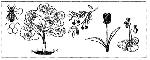 Конспект занятия. Тема. Пересказ рассказа «Гадюка».Цель. Закрепить навык последовательного пересказа; развивать умение работать с деформированным текстом.Оборудование. Сюжетная картинка к рассказу «Гадюка».Ход занятия.1.   Организационный момент.2.   Чтение логопедом рассказа «Гадюка».«Раз Вова пошел в лес. С ним побежал Пушок. Вдруг в траве послышалось шуршание. Это была гадюка. Гадюка —• ядовитая змея. Пушок кинулся на гадюку и разорвал ее».3.   Ответить на вопросы: что случилось с Вовой? Чем опасна гадюка? Кто спас Вову? О ком мы узнали в начале рассказа? Что произошло потом? Чем кончился рассказ?4.   Чтение логопедом деформированного текста того же рассказа.«Пушок кинулся на гадюку и разорвал ее. Вдруг в траве послышалось шуршание. Это была гадюка. Гадюка — ядовитая змея. Раз Вова пошел в лес. С ним побежал Пушок».5. Ответить на вопросы: получился у нас рассказ? (Не получился.) Почему не получился рассказ? (Читали не по порядку.)Логопед. Верно. Я вам рассказала все не по порядку. Когда вы что-то рассказываете, надо говорить все... (по порядку), не торопиться. Тогда ваш рассказ будет всем понятен.6. Составление рассказа из деформированного текста.Логопед обращается к детям: Незнайка прислал нам рассказ. Но я ничего не могу понять. Я вам его прочитаю.«Она занозила руку. Врач вытащил занозу. Лиза мыла розу».— Получился рассказ у Незнайки? (Не получился.) Почему? (Он рассказал все не по порядку). Давайте исправим этот рассказ. Расскажем все по порядку. Как вы думаете, что было сначала? (Лиза мыла розу.) Что случилось потом? (Лиза занозила руку.) Чем кончился рассказ? (Врач вытащил занозу.)7. Пересказ текста целиком.В дальнейшем можно упражнять детей в составлении рассказов из деформированных текстов. Примерные тексты.РыбалкаЩуку положили в ведро и принесли домой. Они взяли удочку и ведро. На реке они поймали большую щуку. Паша и Леша пошли на реку.Почему рассказ называется «Рыбалка»?Мыльные пузыриВзяли соломинки и стали пускать пузыри. Потом положили мыло и размешали. Сначала они налили в таз воду. Маша и Саша решили пускать мыльные пузыри.Почему рассказ называется «Мыльные пузыри»?«Один раз Лида упала. Лида пошла на каток. У Лиды коньки. Потом она каталась хорошо».Какое название можно придумать к этому рассказу? Почему?«Щуку он пустил в корыто. Я закричал. Щука укусила меня. Брат поймал щуку. Я хотел ее поймать»Какое название можно придумать к этому рассказу?Тексты и задания для выборочного пересказа Задания1. Прослушать рассказ «Дружок и Пушок». а) Рассказать только о Дружке. б) Рассказать только о Пушке.«У Шуры есть собака Дружок. Есть и Пушок. Когда Шура идет гулять, Дружок бежит с ним, а Пушок ждет их на окошке. Дружок и Пушок живут хорошо и дружно. Дружок любит грызть кости, а Пушок лакает молоко. Ночью Дружок сторожит дом, а Пушок пугает мышей».2. Прослушать рассказ «В лесу». Рассказать только о грозе. «Ребята пошли в лес. Вдруг налетел вихрь. Мелкий песок слепил глаза. Надвинулась тяжелая туча. Сверкнула молния. Загремел гром. Пошел сильный дождь. Дети спрятались в шалаше.Черная туча скрылась за лесом. Выглянуло солнышко. Теплый ветерок подул в лицо. Запели птицы. Весело бегут ребята по мокрой траве».3. Прослушать рассказ «Наши друзья — дельфины». (Рассказ дается в сокращении.)"...Самый интересный морской житель — это дельфин. С виду дельфин похож на огромную черную рыбу. Но только дельфин — это не рыба. Дельфины живут семьями, совсем как люди: папа-дельфин мама-дельфин, ребенок-дельфин. Дельфин — это самый умный морской зверь. Дельфины даже умеют разговаривать, но только на своем, дельфиньем языке.Вот что недавно случилось. Один рыбак ловил в море рыбу. Грозное море разбило рыбацкую лодку, а берег был далеко. Плыл этот рыбак, плыл и совсем выбился из сил и начал тонуть......Но только этот рыбак не погиб, потому что появились рядом дельфины.Дельфины обступили рыбака. Подставили ему свои черные спины и стали толкать его к берегу. Вот так дельфины помогли рыбаку. Что за умные звери эти дельфины!Наши ученые строят большие аквариумы, где содержат дельфинов. Уж очень хочется знать: что это за странные морские звери, которые спасают людей?»Рассказать только о том, как дельфины спасли рыбака.Тексты и задания для творческих пересказовЗадания.1. Прослушать начало рассказа. Придумать конец.ГрозаРебята пошли в лес. Вдруг налетел вихрь. Надвинулась тяжелая туча. Сверкнула молния. Загремел гром. Пошел сильный дождь. Ребята...После грозыЧерная туча скрылась за лесом. Солнечные лучи блестят в каплях дождя. Теплый ветерок дует в лицо. Трещат кузнечики. Поют птицы. Ребята...2. Прослушать начало рассказа. Придумать конец. Передать содержание полностью.Птичка и котПтичка сидела на дереве и пела. Кот сидел под деревом и смотрел на птичку. Вдруг он прыгнул на дерево...Про зайцаЗимой заяц белеет. Зимняя белая шубка гуще и теплее, чем серая. В такой шубке зайцу хорошо прятаться от врагов: не видно на белом снегу белого зайца.Вот какая история приключилась с одним зайцем.Прыгал белый заяц на полянке, искал под снегом сухую травку. Вдруг из-за куста выскочила лиса...3. Прослушать рассказ. Придумать аналогичный.У Маши день рожденияУ Маши день рождения зимой. В этот день к Маше приходят ее друзья: Лена, Коля, Сережа и Саша. Все они приносят Маше подарки. Кто принес книгу, кто игрушку, а другие приносят разные сладости.Машина мама печет сладкий пирог. Пирог украсят свечами. Сколько Маше лет, столько и свечей. Все вместе дети задувают свечи, а потом пьют чай с пирогом.Детям весело в гостях у Маши.4. Прослушать рассказ. Придумать аналогичный.ДежурныеРита и Валера сегодня пришли в детский сад раньше всех. Они сегодня дежурные. Много работы у дежурных. Надо полить цветы, покормить попугая и белку. Помочь тете Вале накрыть на стол. Рита аккуратно расставляет тарелки, а Валера раскладывает ложки. Надо все сосчитать, чтобы всем хватило. А когда собираются все дети, у дежурных все в порядке.Устные сочинения. Конспекты занятийЗанятие 1Тема. «Составление рассказа».Цель. Учить детей составлять рассказ по серии сюжетных картинок.Оборудование. Три сюжетные картинки.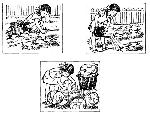 Ход занятия.1.   Организационный момент.2.   Рассматривание картинок и раскладывание их по порядку.Придумывание предложений к каждой картинке.Образцы предложений: Девочка сажает рассаду. Девочка поливает рассаду. Девочка убирает урожай.Логопед предлагает детям дать имя девочке. (Рита.)4. Работа с первой картинкой. Логопед просит детей еще раз посмотреть внимательно на картинки и подумать, какую рассаду сажает Рита.—  Рита сажает капустную рассаду.—  Когда сажают капустную рассаду?—  Капустную рассаду сажают весной.5. Работа со второй картинкой.Логопед предлагает детям рассмотреть вторую картинку и ответить на вопрос, как Рита ухаживала за рассадой.—  Рита поливает рассаду.—  Что выросло на грядке?—  На грядке выросла капуста.—  Когда Рита собрала урожай?—  Рита собрала урожай осенью.6. Работа с третьей картинкой.Логопед предлагает детям рассмотреть третью картинку.—  Как Рита убирала капусту?—  Рита срезала капусту и складывала в корзину.7. Составление рассказа.Логопед. А теперь расскажем все про Риту по порядку. Примерный рассказ. «Наступила весна. Рита посадилакапустную рассаду. Летом она поливала рассаду. Осенью выросла капуста. Рита срезала капусту и сложила ее в корзину». (Дети поочередно пересказывают текст.)8. Рассказать про Риту дома маме.Аналогично строится работа и по другим сериям картинок.Занятие 2Тема. «Составление рассказа «Снеговик».Цель. Учить детей составлять рассказ по сюжетной картинке.Оборудование. Сюжетная картинка.Ход занятия.1.   Организационный момент.2.   Рассматривание сюжетной картинки.3.   Ответить на вопросы: кого вы видите на картинке? (Дать имя девочке.) Что делает Маша? Как Маша лепила снеговика? Что у снеговика вместо глаз, вместо носа, вместо шляпы, вместо рта? Какой получился снеговик у Маши: большой или маленький? Кто надел снеговику шляпу? Кто больше: Маша или снеговик? Как же Маша сумела надеть ему шляпу? Как можно назвать Машу?4. Составление рассказа «Снеговик» по вопросному плану. Что делала Маша на прогулке?Как лепила девочка снеговика?Для чего пригодились Маше санки?Какой получился снеговик?Примерный рассказ.«Маша на прогулке лепила снеговика. Сначала она скатала большой ком, потом средний, а потом маленький. Вместо глаз Маша вставила угольки, вместо носа — морковку, вместо рта — веточку. Снеговик большой, а Маша маленькая.Маша встала на санки и надела шляпу снеговику.Красивый получился снеговик!»5. Составление рассказа «Снеговик» без плана. (Каждый ребенок должен составить свой рассказ.)Занятие 3Тема. «Составление рассказа «На прогулке». Цель. Та же, что и на предыдущем занятии. Оборудование. Сюжетная картинка.Ход занятия.1.Организационный момент.2.Рассматривание картинки.3.   Ответить на вопросы: кого вы видите на картинке? Что делают дети? Какой ком скатал Дима? Какой ком скатала Наташа? Какой ком скатала Алена? Что несет Вика? Зачем детям морковка? Зачем веточка? А зачем детям нужны старое ведро и метла?Дети все подготовили. Осталось только что сделать? После ответов составляется рассказ про снеговика.4. Логопед задает детям вопросы и в соответствии с ответами рисует снеговика.Что сначала будут делать дети? (Логопед рисует.) А потом? (Рисунок продолжается.) Что еще будут лепить дети? (Руки). Как они будут лепить руки? (Они скатают два маленьких комочка и сделают руки.) Готов снеговик или нет? (Нет.) Чего у него не хватает? (Глаз, носа, рта, шляпы.) Как же дети все это сделают? (Из угольков сделают глаза, из морковки — нос, из веточки — рот, из ведра — шляпу.)Логопед дорисовывает снеговика в соответствии с ответами детей.— Чего еще нет у снеговика? (Метлы.) Дадим ему метлу. Вот какой красивый у нас получился снеговик! Кто начал лепить снеговика? (Дети.) Кто закончил? (Мы с вами.)5. Составление рассказа про то, как дети гуляли и что они делали.Логопед говорит детям, что они рассматривали картинки. Отвечали на вопросы. Рисовали. И получился хороший рисунок, по которому можно составить рассказ, но сначала нужно придумать к нему название. Дети могут назвать «Снеговик», «Прогулка». Логопед выбирает второе название, объясняя, что рассказ про «Снеговика» уже был.«Дети гуляли и решили слепить снеговика. Они скатали три кома и положили их друг на друга. Вика принесла морковку, веточки и угольки. Из угольков сделали глаза, из морковки — нос, из веточки — рот. На голову надели старое ведро. В руку дали метлу. Вот и получился снеговик!»Нарисовать такого снеговика. Рассказать про него маме.Занятие 4Тема. «Рассказ «Весна».Цель. Учить детей составлять рассказ о весне на основе собственных наблюдений.Оборудование. Рисунки детей.Ход занятия.1.   Организационный момент.2.   Логопед рисует или выставляет картинку, изображающую солнце, и спрашивает у детей:—  Какое время года изображено на этой картинке?—  Весна.—  Как догадались?—  Солнце ярко светит.—  А если солнце ярко светит, что происходит со снегом? (Рисует картинку, изображающую тающий снег.)—  Снег стал таять.—  Если снег стал таять, что появилось на дорогах? (Рисует лужи.)—  На дорогах появились лужи. (Рисует проталины.)—  А еще что появилось на пригорках?—  На пригорках появились проталины.—  Что случилось с деревьями и с кустами? (Рисует деревья и кусты.)—  На деревьях и кустах набухают почки.—  А теперь отправимся в лес. (Рисует лес.) Что изменилось в лесу? (Рисует подснежник.)—  В лесу расцвел подснежник.3. Воспроизведение рассказа по тем же картинкам, без вопросов.Примерный рассказ.«Солнце ярко светит. Снег стал таять. Появились лужи и проталинки. На деревьях и кустах набухают почки. В лесу расцвели подснежники». Нарисовать картинку «Весна». Рассказать о весне маме по своей картинке.Занятие 5Тема. «Рассказ «Весна».Цель. Учить детей составлять рассказ по собственным рисункам и наблюдениям. Воспитывать внимание к собственной речи и речи товарища.Оборудование. Рисунки детей.Ход занятия.1.   Организационный момент.2.   Рассматривание рисунков детей.3.   Составить рассказ по своему рисунку.Логопед вызывает ребенка, и он составляет рассказ по своему рисунку, а логопед записывает его на магнитофонную ленту. Ребенок об этом не знает. После того как ребенок составит рассказ, логопед предлагает всем детям еще раз послушать рассказ Саши и включает магнитофон.— Тебе понравился твой рассказ? Что тебе не понравилось? Исправь. Кто еще дополнит рассказ Саши? (Дети исправляют и дополняют рассказ.)Затем по очереди все пересказывают свои рассказы. Логопед предупреждает их, чтобы они не торопились, рассказывали все по порядку, так как рассказы все будут записываться.Аналогично ведется работа со всеми прослушанными рассказами.4. Коллективный рассказ.Логопед выбирает вместе с детьми лучший рассказ, предлагает его дополнить, используя свои наблюдения. А затем пересказать новый рассказ. Нарисовать картинку к новому рассказу. Пересказать его маме.Аналогично строятся занятия и по другим темам: «Осень», «Зима», «Как я отдыхал летом», «Мой день рождения», «Как я помогаю маме», «Дежурные», «Как мы гуляем», «Мой детский сад».Можно использовать в практической работе и составление рассказов по рисункам детей. Рисунки могут быть на разные темы, но необходимо детей предупредить, что они должны нарисовать такую картинку, по которой можно составить рассказ.Этот вид работы воспитывает у детей творческое воображение, умение придать своему рисунку определенный сюжет, отразить свой замысел в рисунке и, наконец, дать последовательный рассказ, понятный для слушателей.Рисунки и рассказы детей можно сохранить и оформить альбом. Каждый рисунок и составленный рассказ логопед подписывает.Обследование речи детейЧтобы определить степень речевого нарушения у ребенка и наметить пути коррекционной работы с ним, логопед должен тщательно обследовать состояние его речи.При обследовании речи детей I уровня речевого развития выявляется состояние импрессивной и экспрессивной речи (понимание и воспроизведение). При обследовании понимания речи необходимо выявить понимание значения слов и фраз, грамматических связей, контекстной речи. Работа проводится в виде занятий. Структура этих занятий тщательно продумывается, определяется их направленность и доступность. Важно, чтобы было определенное количество столов и стульев. Заранее готовится протокол обследования, который заполняется в процессе обследования.Обследование экспрессивной речи детей можно проводить на том же материале. Вместо инструкции «покажи» предлагается инструкция «скажи».После проведенного обследования делаются выводы о состоянии речи каждого ребенка. На основании выводов составляются планы индивидуальной работы на каждого ребенка и на подгруппу детей.Приемы фронтального обследования понимания речи1) Обследование понимания слов-предметов.Тема. «Семья».У каждого ребенка по комплекту картинок, изображающих членов семьи. Ребенок должен рассмотреть картинки; показать, где мама, папа, бабушка, дедушка, сын, дочь; найти картинки, на которых нарисованы папа и сын; показать, кто большой, кто маленький; найти картинки, на которых нарисованы дочь и мать; показать, кто маленький, кто большой.2) Обследование понимания слов-действий. Тема та же. (Обследование проводится в форме игры в лото.)У каждого ребенка большая карточка, на которой изображены четыре предмета в действии, например: а) мальчик бежит, девочка пьет, мама режет, папа одевается; б) девочка прыгает, бабушка сидит, мама стирает, девочка умывается и т. д. По четыре кружка на каждого ребенка. Нужно найти, кто сидит; закрыть картинку кружочком и т. д. Или у логопеда сюжетная картинка, на которой изображена семья в действии: мама сидит, папа стоит, бабушка лежит, дедушка читает, сын играет, дочь шьет. У детей набор предметных картинок, изображающих маму, папу, бабушку, дедушку, сына, дочь. Нужно рассмотреть большую картинку и свою; показать, кто сидит, кто стоит, кто читает, кто шьет, кто играет, кто лежит.3) Обследование понимания слов с приставками.У детей по три картинки, на которых изображена девочка. Она: а) наливает воду, б) поливает цветы, в) выливает воду.Показать, где девочка наливает воду, поливает, выливает.4) Обследование понимания слов с суффиксами.а) Логопед читает рассказ «Про Сашу и Машу».«Саша и Маша любили рисовать. Они нарисовали много картинок: дом, домик, гриб, грибок, елку, елочку».У каждого ребенка набор картинок, изображающих дом, домик, гриб, грибок, елку, елочку. Нужно прослушать рассказ «Про Сашу и Машу», рассмотреть картинки, показать дом, домик, елку, елочку, грибок, гриб.б) Обследование проводится в форме рассказа логопеда или дидактической игры «Два медведя».У детей картинки, изображающие медведей, большого и маленького. Набор предметных картинок: тарелки, большая и маленькая, чашки, большая и маленькая, блюдца, большое и маленькое, ложки, большая и маленькая. Прослушать сказку. Показать медведя, медвежонка. Найти тарелку и тарелочку. Показать тарелку, тарелочку. Найти ложку и ложечку. Показать ложечку, ложку. Найти чашку и чашечку. Показать чашку, чашечку. Найти блюдце и блюдечко. Показать блюдечко, блюдце.5) Обследование понимания слов, обозначающих цвет. Проводится в форме составления пирамидок. а) У детей по одной разобранной пирамидке из разноцветных колец. Дети должны найти и надеть синее колесико, красное, желтое, зеленое, коричневое, белое6) У детей комплект разноцветных бабочек, вырезанных из цветной бумаги. (Логопед читает рассказ «Про Сашу и Машу».)«Летом Саша и Маша ловили бабочек. Сначала они поймали красную бабочку, потом желтую, синюю и т. д.».Детям предлагается найти и показать красную бабочку, найти и показать желтую бабочку и т. д.6) Обследование понимания значения существительных в единственном и множественном числе.а) Предварительно логопед выясняет у воспитателя группы, умеют ли дети рисовать шары и палочки. В зависимости от этого он дает задание на одном листке нарисовать шар, на другом — шары. Показать шары, шар.б) У детей два листка, на которых в виде аппликации наклеены флаги и флаг, шар и шары. Найти и показать флаги, флаг; шары и шар.в) Обследование проводится в виде занятий с флажками. У детей в одной руке флажок, в другой — флажки.Поднять флажок. Опустить. Поднять флажки. Помахать флажками. Помахать флажком.7) Обследование умения понимать глаголы в единственном и множественном числе. По количеству детей комплекты парных картинок, где мальчик идет, дети идут, девочка сидит, девочки сидят и т. д. Картинки раздаются каждому ребенку парами. Нужно рассмотреть картинки и ответить на вопросы: про кого можно сказать «идет»? (Показать картинку.) Про кого можно сказать «идут»? (Показать картинку.) Про кого можно сказать «сидят»? (Показать картинку.) Про кого можно сказать «сидит»? (Показать картинку.) И т. д.8) Обследование умения понимать мужской и женский род глаголов в прошедшем времени и согласование существительных с прилагательными в роде и числе.а) Логопед читает рассказ «Про Сашу и Машу».У каждого ребенка две картинки, изображающие девочку и мальчика; предметные картинки, изображающие красный шар, красную звезду, красные флажки. Дети должны прослушать внимательно рассказ. Показать картинку, кто как говорил: «Я рисовал, лепил, помогал бабушке». Найти эти картинки и показать: красный шар, красную звезду, красные флажки.б) Занятие проводится в форме загадок.У детей наборы картинок, изображающие синий мяч, синюю машину, синие кубики. Дети отгадывают загадку, показывают синий мяч, синюю машину и т. д.9) Обследование понимания значения глаголов настоящего и прошедшего времени.а) Логопед читает рассказ. У каждого ребенка набор сюжетных картинок, изображающих мальчика и девочку в действии: девочка убрала игрушки, мальчик убирает, девочка подметает пол, мальчик подмел. Дети должны внимательно прослушать рассказ. Показать, кто подметает пол, кто подмел пол, кто убирал игрушки, кто убирает.б) Обследование можно провести во время игры с кубиками. У каждого ребенка мелкие кубики и коробочка. У логопеда из таких же кубиков построена башня. Дети должны построить башню по образцу. Кто построит первым, должен встать, убрать кубики в коробочку. Кто убрал первым, должен встать.10) Обследование понимания значения существительного в форме дательного падежа и пространственных наречий.Обследование проводится во время игры «Кому отдать игрушку?». Дети садятся в кружок. У каждого флажок. Таня должна дать флажок Коле, Коля—Саше, Тане—Света, Сереже — Таня, Мише — Сережа. Всем взять флажки и выполнять задание: флажки вверх, флажки вниз, флажки в стороны, флажки вперед, флажки вверх, помахать флажками, флажки вниз.11) Обследование понимания винительного и дательного падежей. Пересказ сказки «Репка».У логопеда иллюстрация к сказке «Репка», у детей наборы персонажей сказки. Дети должны прослушать сказку. (Логопед рассказывает сказку, демонстрируя каждый персонаж.) Показать, кого позвал дед, кому помогала бабка, кого позвала бабка, кому помогала Маша, кого позвала Маша, кому помогала Жучка, кому помогала кошка, кого позвала кошка, кому помогала мышка.12) Обследование понимания значения форм винительного падежа с предлогами в, под, за, на.У детей наборы картинок, на которых изображен ребенок, спрятавшийся за шкаф, в шкаф, под шкаф. Нужно прослушать рассказ, найти картинку, соответствующую данному предложению, и показать ее; найти и показать картинку, соответствующую предложению: Маша спряталась под шкаф.13) Обследование понимания форм творительного падежа без предлога и с предлогом с.У детей по две картинки, изображающие ложку и хлеб. Нужно рассмотреть картинку, показать, чем едят суп, с чем его едят.14) Обследование понимания творительного падежа с предлогом под и предложного — с предлогом на.У детей по две картинки, изображающие белку и ежа. У логопеда сюжетная картинка, на которой изображены елка, белка на ветке и еж под елкой. Нужно рассмотреть сюжетную картинку и свои; показать, кто на елке, кто под елкой.15) Обследование умения понимать форму родительного падежа с предлогом около и творительного с предлогом с.Обследование проводится во время игры «Найди свое место». Дети должны уметь запомнить и найти свое место во время игры.16) Обследование понимания незнакомого текста.У детей наборы картинок, изображающих маму, папу, мальчика, мяч, собаку. Нужно прослушать рассказ и сказать, кто был виноват, показать картинку.Примерный рассказ. Мама ушла. Дома остались Дима и собака Шарик. Дима играл в мяч и разбил чашку. Пришла мама. Рассердилась и выгнала Шарика на улицу.Обследование грамматического строя речиОбследование проводится фронтально. При проведении фронтального обследования грамматического строя речи необходимо соблюдать следующие требования:1.   Речевое задание дается для всех обследуемых детей.2.   Количество столов и стульев, комплектов наглядного материала должно соответствовать количеству детей.3.   Наглядный материал должен быть изготовлен идентично для каждого ребенка, если того требует задание, подвижен (дети во время занятия могли бы обмениваться картинками или игрушками).4.   Протокол обследования должен быть заготовлен заранее. Заполнение протокола происходит во время обследования.Имя существительное1) Обследование форм винительного падежа единственного числа. Согласование глагола прошедшего времени с существительным.1 Разработано при участии Н. И. Тетельбиной — логопеда яслей-сада № 271 Дзержинского районаСогласование существительного с прилагательным в винительном падеже.У логопеда две сюжетные картинки: на одной — девочка, рисующая красным карандашом; на другой — мальчик, рисующий зеленым карандашом. У детей по две предметные картинки, изображающие предметы красного и зеленого цвета, например: помидор и огурец, листик и флажок и т. д. Нужно ответить на вопросы: а) Какой по цвету карандаш у девочки? б) Какой по цвету карандаш у мальчика? в) Какие картинки нарисовала девочка? г) Какие картинки нарисовал мальчик?2) Обследование форм родительного падежа единственного числа. У логопеда игрушки: шар, флажок, заяц, домик, яблоко (по одной игрушке — разной). У детей только одна игрушка, например кукла или мяч и т. д. Нужно рассмотреть игрушки, которые находятся у логопеда и свои, и ответить на вопрос: какой игрушки у тебя нет?3) Обследование понимания форм родительного и дательного падежей единственного числа.У детей игрушки или картинки, изображающие предметы без каких-либо частей. Нужно рассмотреть игрушки (картинки) и ответить на вопросы: а) У кого чего нет? б) Кому что нужно?4) Обследование форм творительного падежа.У детей по две картинки, например: веник и лопата, молоток и пила, йод и ручка, мел и вата, мыло и щетка. Нужно закончить предложение, которое дает логопед по своим картинкам. Например:Пол подметают ... (веником). Землю копают ... (лопатой). Рану мазали ... (йодом) и т. д.5) Обследование форм дательного и творительного падежей единственного числа.У детей картинки с изображением людей разных профессий и орудий труда, например: столяр, молоток, пила; повар, нож, соль; врач, трубка, йод. Нужно рассмотреть картинки и ответить на вопросы: а) Кому что нужно? б) Кто чем работает?6) Обследование форм винительного и предложного падежей единственного числа с предлогом на.У детей картинки с изображением вазы, стоящей на столе, на полке, на тумбочке, на телевизоре, на полу, на шкафу. Нужно рассмотреть картинки и ответить на вопросы: а) Куда поставила мама вазу? б) Где стоит ваза?7) Обследование форм родительного падежа единственного числа с предлогом без.У логопеда рисунок с изображением дома, у детей картинка, изображающая дом без каких-либо деталей. Дети должны рассмотреть картинку. Ответить на вопрос: без чего дом?8) Обследование форм родительного падежа единственного числа с предлогом с.У детей картинки с изображением осколков вазы возле мебели(стола, полки, шкафа, буфета, тумбочки). Они рассматривают картинки и отвечают на вопрос: откуда упала ваза?9) Обследование форм дательного падежа единственного числа с предлогом к.У логопеда игрушки или картинка, изображающая машину, у детей картинки, изображающие дуб, речку, дом, школу, забор, лес, березу, сад, канаву. Дети должны рассмотреть картинки и ответить на вопрос: куда подъехала машина?10) Обследование форм творительного падежа единственного числа с предлогом с.У логопеда картинки с изображением героев сказок, разговаривающих по телефонам разного цвета, например: Чебурашки, Буратино, Красной Шапочки, Снегурочки. У детей картинки, изображающие других сказочных героев, разговаривающих по телефонам тоже разного цвета, например: Крокодила, Мальвину, Бабушку, Кролика. Нужно рассмотреть картинки логопеда и свои картинки и ответить на вопрос: кто с кем разговаривает по телефону?11) Обследование форм творительного падежа с предлогом под и предложного с предлогом на.У детей картинки (но одной на каждого ребенка) с изображением красного мяча, лежащего на какой-то мебели, и синего мяча, лежащего под той же мебелью. Нужно рассмотреть картинки и ответить на вопросы: где лежит красный мяч? Где лежит синий мяч?12) Обследование форм предложного падежа единственного числа с предлогом в.У детей по две картинки с изображением животного, птицы, рыбы, дупла, реки, берлоги. Дети должны рассмотреть картинки и ответить на вопрос: кто где живет?13) Обследование понимания формы существительных дательного падежа множественного числа.У детей картинки с изображением лесных зверушек: белок, зайцев, ежей, медведей, птичек. У логопеда предметные картинки, изображающие шишку, мед, орешки, морковку, яблоки, зернышки. Логопед говорит детям: _«На Новый год Красная Шапочка решила приготовить для всех зверушек подарки. Подумайте, кому что приготовила Красная Шапочка».14) Обследование форм существительного именительного, родительного, творительного и предложного падежей множественного числа.У детей парные картинки диких животных и их детенышей. Дети должны рассмотреть картинки и ответить на вопросы: а) Кто у кого? б) Кто с кем вышел на прогулку? в) Кого нет? (Картинки с изображением детенышей убираются.) г) О ком заботятся животные?Имя прилагательное1) Обследование умения согласовывать прилагательное с существительными в именительном и творительном падежах.У детей нераскрашенные предметные картинки (помидор, звезда, яблоко, лимон, репа, солнце, баклажан, слива, море, огурец, елка, поле). Нужно рассмотреть картинки и ответить на вопросы: а) Каким карандашом надо раскрасить рисунки? б) Какие по цвету получились эти картинки?2) Обследование умения согласовывать прилагательное с существительным в именительном, винительном, родительном падежах.У детей разноцветные картинки-полоски (по одной полоске на каждого ребенка). У логопеда разноцветные предметные картинки — красные: шар, платье, ягода; синие: шарф, ведро; желтые: лимон, солнце, кофта; зеленые: листик, юбка, колечко; черные: шарф, платье, шапка. Дети должны рассмотреть полоски, сказать, какого они цвета, отобрать картинки, соответствующие полоске данного цвета, и ответить на вопрос: какие картинки отобрали? Назвать по цвету каждую картинку.ГлаголОбследование умения согласовывать глагол прошедшего времени с существительным в роде.У детей предметные картинки, изображающие орехи, капусту, мед, яблоки, зернышки. Логопед говорит: «На лесной полянке Красная Шапочка разложила угощение для лесных жителей, рассмотрите картинки и догадайтесь, кто что съел».ЧислительноеОбследование умения согласовывать числительное с существительным.У детей картинки, изображающие игрушки, находящиеся на полках, например: 2 куклы, 1 кубик, 5 деревьев, 3 мяча, 4 куклы, 3 дерева, 1 кубик, 5 мячей, 5 кукол, 4 кубика, 2 дерева, 1 мяч, 3 куклы, 1 кубик, 1 ведро, 5 мячей, 2 куклы, 5 кубиков, 1 ведро, 3 мяча.Дети должны рассмотреть картинки (игрушки), ответить на вопросы: какие игрушки находятся на второй полке? Сколько их? и т. д.Примечание. Предварительно выясняется, владеют ли дети счетом в пределах пяти.После проведенного обследования логопед комплектует детей по подгруппам. На каждую подгруппу составляется план работы.Обследование связной речи детейПри обследовании связной речи логопед выявляет умение ребенка:1)   Пересказывать: а) ранее знакомый текст; б) незнакомый текст.2)   Составлять рассказ: а) по серии сюжетных картинок с предварительным расположением в последовательности рассказа; б) по сюжетной картинке; в) по представлению детей.При обследовании связной речи вспомогательные вопросы задавать не следует, так как преследуется определенная цель. Если ребенок не может справиться без наводящих вопросов, то это фиксируется в протоколе, и перечисляются вопросы, которые задавал логопед, и ответы детей.Все рассказы и пересказы детей записываются так, как их передают дети, т. е. стенографируются. После обследования связной речи детей логопед составляет план работы с детьми по подгруппам.1)   Обследование умения пересказать ранее знакомый текст. Прослушать сказку «Теремок». Пересказать, как запомнил.2)   Обследование умения пересказать незнакомый текст.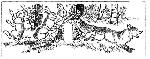 Прослушать рассказ «Дружные зайцы». Рассмотреть картинку. Пересказать, как запомнил. Ребенку предъявляется сюжетная картинка.Текст рассказа: «Жила в лесу лисица. Не было от нее зайцам покоя...— Вот что, братцы! — сказал старый заяц. — Нас много, а лисица одна. Давайте ее напугаем.Спрятались зайцы в кустах и ждут, когда появится лисч. Видят зайцы, на опушке леса появилась лисица. Идет осторожно, вынюхивает. Тут как закричат зайцы хором: «Уходи отсюда!»Испугалась лисица: «Ох! Конец мне пришел! Там в кустах большой зверь сидит. Вон голос у него какой громкий!»С тех пор лисица в этот лес не ходила».3) Обследование умения пересказать незнакомый текст.Прослушать рассказ «Победитель». Рассказать, как запомнил.Текст рассказа: «Жили-были петух, хохлатка и их детки — пушистые цыплятки. Около дома все ходили-кружили хорек и хитрая лиса. Но петух зорко охранял свою семью. Один раз вывела хохлатка цыплят погулять, а хорек тут как тут. Закудахтала хохлатка: «Кудах-тах-тах! Ко мне, детки, ко мне!»Все цыплятки подбежали и спрятались под маминым крылом. Только самый маленький не успел. Его схватил хорек. Но тут подлетел папа-петух, закричал, захлопал крыльями и стал клевать хорька. Испугался хорек, бросил цыпленка, скок за кустик — и нет его. А петух-победитель закричал на весь двор: «Ку-ка-ре-ку!»4) Обследование умения составить рассказ по серии сюжетных картинок «Жадина».Логопед предлагает детям серию картинок. Нужно рассмотреть картинки. Разложить их по порядку. Составить рассказ.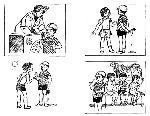 5) Обследование умения составить рассказ по сюжетной картинке (СНОСКА: Для обследования можно использовать дидактический материал Г. А. Каше и Т. Б. Филичевой.).Детям предлагается сюжетная картинка. Нужно рассмотреть ее и составить рассказ.6)   Обследование умения составить рассказ по ранее виденному.Логопед выясняет, видел ли ребенок, как строится дом, или был ли он в лесу, в зоопарке и т. д., и просит ребенка рассказать о том, что он видел (любой сюжет).Примерный конспект занятий по обследованию грамматического строя речи у детей II уровня речевого развитияЦель. Выявить у детей умение правильно употреблять в речи имя существительное единственного числа: в винительном, дательном, родительном, творительном падежах без предлога и с предлогом.Оборудование. Протокол обследования, предметные картинки (по ходу занятия).Организация. Логопед обследует пять детей, вопросы и задания даются всем детям, ответы детей фиксируются в протоколе. Правильный ответ отмечается знаком «плюс», неправильный — «минус». Допускаются ответы в одно слово.I. Обследование умения правильно употреблять форму винительного падежа без предлога и с предлогом на.У логопеда на наборном полотне в два ряда 10 предметных картинок. В первом ряду —повар, учительница, садовник, плотник. Во втором — трубка, ложка, указка, лопата, пила.Задание. Внимательно рассмотреть картинки первого ряда и ответить на вопросы:1. Кого ты видишь?(Повара. Врача и т. д.) 2. Что ты видишь? (Ложку. Лопату и т. д.) 3. На кого ты смотришь? ( На повара. На врача и т. д.) 4. На что ты смотришь? (На ложку. На лопату. И т.д.)Задавая вопрос, логопед указывает на картинки. Называет ребенка, от которого ответ.II. Обследование умения правильно употреблять форму дательного падежа без предлога и с предлогом к. Картинки можно использовать из первого задания.Логопед задает детям вопросы. 1. Кому нужны эти орудия труда? (Повару. Или: Ложка — повару) И т. д.Далее логопед берет указку и касается ею картинки и спрашивает. К чему я прикоснулась? (К ложке. К лопате) К кому я прикоснулась? (К учительнице. К врачу ) И т. д.III. Обследование умения правильно употреблять форму родительного падежа без предлога и с предлогом без, винительного — с предлогом у. Картинки те же, что и для первого задания.Вопросы: У кого чего нет? (У повара нет ложки и т. д.) 2. Кто без чего? (Повар без ложки.) И т. д.IV. Обследование умения правильно употреблять форму творительного падежа без предлога и с предлогом сВопросы: I. Кто чем работает? (Плотник пилой.) 2. Кто с чем приходит на работу? (Плотник приходит на работу с пилой.)V. Обследование умения правильно употреблять форму предложного падежа с предлогом в.Оборудование. Детям раздаются картинки с изображением леса, болота, реки, огорода, сада; берлоги, скворечника, норы, гнезда, конуры. Логопед называет слова и ставит к ним вопрос. Например: вишня, капуста, грибы, кувшинки. Что где растет? (Вишни в саду. Капуста в огороде. Грибы в лесу. И т. д.) Медведь, скворец, собака. Кто где живет? (Медведь в берлоге. Скворец в скворечнике. Собака в конуре.)Обследование-занятие рассчитано на 20 мин. Аналогично проводится обследование и других грамматических форм. В конце обследования логопед подводит итог (делает вывод). Согласно сделанных выводов логопед группирует детей по подгруппам с учетом идентичных нарушений. В дальнейшем работа ведется по плану, составленному с учетом нарушений, зафиксированных в протоколе обследования.Начало формы